22477VIC Advanced Diploma of Building Design (Architectural)This course has been accredited under Part 4.4 of the Education and Training Reform Act 2006. Accreditation period: 1 January 2019 to 31 December 2023© State of Victoria (Department of Education and Training) 2018.Copyright of this material is reserved to the Crown in the right of the State of Victoria. This work is licensed under a Creative Commons Attribution-NoDerivs 3.0 Australia licence (more information is available here). You are free to use, copy and distribute to anyone in its original form as long as you attribute Skills Victoria, Department of Education and Training (DET) as the author, and you license any derivative work you make available under the same licence.DisclaimerIn compiling the information contained in and accessed through this resource, the Department of Education and Training has used its best endeavours to ensure that the information is correct and current at the time of publication but takes no responsibility for any error, omission or defect therein.To the extent permitted by law, DET, its employees, agents and consultants exclude all liability for any loss or damage (including indirect, special or consequential loss or damage) arising from the use of, or reliance on the information contained herein, whether caused or not by any negligent act or omission. If any law prohibits the exclusion of such liability, DET limits its liability to the extent permitted by law, for the resupply of the information.Third party sitesThis resource may contain links to third party websites and resources. DET is not responsible for the condition or content of these sites or resources as they are not under its control.Third party material linked from this resource is subject to the copyright conditions of the third party. Users will need to consult the copyright notice of the third party sites for conditions of usage. 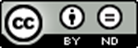 Table of contentsSection A: Copyright and course classification information	11.	Copyright owner of the course	12.	Address	13.	Type of submission	14.	Copyright acknowledgement	15.	Licensing and franchise	26.	Course accrediting body	27.	AVETMISS information	28.	Period of accreditation	2Section B: Course information	31.	Nomenclature	31.1	Name of the qualification	31.2	Nominal duration of the course	32.	Vocational or educational outcomes	32.1	Purpose of the course	33.	Development of the course	33.1	Industry/enterprise/ community needs	33.2	Review for reaccreditation	104.	Course outcomes	134.1	Qualification level	134.2	Employability Skills	154.3	Recognition given to the course (if applicable)	154.4	Licensing/ regulatory requirements (if applicable)	155.	Course rules	155.1	Course structure	155.2	Entry requirements	186.	Assessment	196.1	Assessment strategy	196.2	Assessor competencies	207.	Delivery	207.1	Delivery modes	207.2	Resources	218.	Pathways and articulation	229.	Ongoing monitoring and evaluation	22Section C — Units of competency	23Appendix A: Employability Skills summary	160Section A: Copyright and course classification information Section B: Course informationTable 2: Transition arrangementsSection C — Units of competency VU22454 Undertake site survey and analysis to inform design process	24VU22455 Apply structural and construction technology to the design of residential buildings	31VU22456 Apply structural and construction technology to the design of commercial buildings	42VU22457 Comply with relevant legislation in the design of residential buildings	53VU22458 Comply with relevant legislation in the design of commercial buildings	58VU22459 Design safe buildings	63VU22460 Design sustainable buildings	71VU22461 Integrate services layout into design documentation	81VU22462 Produce preliminary and working drawings for residential buildings	88VU22463 Produce preliminary and working drawings for commercial buildings	96VU22464 Select construction materials for building projects	103VU22465 Provide design solutions for residential and commercial buildings	110VU22466 Integrate digital applications into architectural workflows	121VU22467 Present architectural designs	128VU22468 Manage architectural project administration	134VU22469 Undertake complex architectural projects	143VU22470 Conduct, interpret and apply a Bushfire Attack Level (BAL) assessment	151The following is a list of imported units of competency for this course, which can be downloaded from the national register here:CPCCWHS1001 Prepare to work safely in the construction industryBSBSMB404 Undertake small business planningBSBPMG415 Apply project risk management techniquesAppendix A: Employability Skills summaryCopyright owner of the course Copyright of this course is held by the Department of Education and Training, Victoria.© State of Victoria (Department of Education and Training) 2018.AddressExecutive Director 
Engagement, Participation and Inclusion Division
Higher Education and Skills Group
Department of Education and Training (DET)
PO Box 4367 
MELBOURNE  VIC  3001Organisational contactManager Training Products 
Higher Education and Skills Group 
Telephone: (03) 9637 3092 
Email: course.enquiry@edumail.vic.gov.auDay-to-day contactCurriculum Maintenance Manager, Building and Construction
Holmesglen Institute 
PO Box 42 
HOLMESGLEN  VIC  3148 
Telephone: (03) 9564 1987 
Email: teresa.signorello@holmesglen.edu.auType of submissionReaccreditationCopyright acknowledgementCopyright of the following units of competency from nationally endorsed training packages is administered by the Commonwealth of Australia and can be accessed here.© Commonwealth of AustraliaThe following unit of competency:CPCCWHS1001 Prepare to work safely in the construction industryis from the CPC Construction Plumbing and Services Training Package.The following units of competency:BSBPMG415 Apply project risk management techniquesBSBSMB404 Undertake small business planningare from the BSB Business Services Training Package.Licensing and franchiseCopyright of this material is reserved to the Crown in the right of the State of Victoria. © State of Victoria (DET) 2018.This work is licensed under a Creative Commons Attribution-NoDerivs 3.0 Australia licence available here.You are free to use, copy and distribute to anyone in its original form as long as you attribute Higher Education and Skills Group, Department of Education and Training as the author and you license any derivative work you make available under the same licence.Request for other use should be addressed to:Executive Director
Industry Engagement and VET Systems
Higher Education and Skills Group
Department of Education and Training
Email: course.enquiry@edumail.vic.gov.au Copies of this publication can be downloaded free of charge from the DET website available here.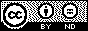 Course accrediting bodyVictorian Registration and Qualifications Authority (VRQA)AVETMISS informationANZSCO code – 6 digit Australian and New Zealand Standard Classification of Occupations232000 Architects, Designers, Planners and Surveyors ASCED Code – 4 digit Field of Education0401 Architecture and Urban EnvironmentNational course code22477VICPeriod of accreditation 1 January 2019 – 31 December 2023NomenclatureStandard 1 AQTF Standards for Accredited CoursesName of the qualificationAdvanced Diploma of Building Design (Architectural)Nominal duration of the course 2086 hoursVocational or educational outcomesStandard 1 AQTF Standards for Accredited CoursesPurpose of the courseThe 22477VIC Advanced Diploma of Building Design (Architectural) provides an accredited training program and vocational outcomes for a person to be employed as a building designer or draftsperson.  On completion of the 22477VIC Advanced Diploma of Building Design (Architectural) participants will have the skills and knowledge to design and develop architectural working drawings for the construction of residential, commercial and industrial buildings, thereby enabling 
them to: interpret client needs through sketch and designinterpret building legislationutilise technology to develop plans and documentation for construction methods and specificationsliaise with building surveyors and buildersnegotiate with local councilunderstand probable cost comparisonsprocess contract administration.Development of the courseStandards 1 and 2 AQTF Standards for Accredited Courses  Industry/enterprise/
community needsBackground The first Victorian accredited course for this vocation was developed and accredited on 1 January 2009 in response to the reduced capacity of the (then) South Australian curriculum to meet building industry developments within Victoria. Over time, the accredited course has evolved in parallel with industry and societal needs and is now undergoing its third reaccreditation with the VRQA.Graduates of the 22477VIC Advanced Diploma of Building Design (Architectural) are likely to be employed as building designers, architectural assistants, building design assistants or architectural draftspersons. They may work in small and large building design, architectural and construction businesses, and apply their skill to residential and non-residential developments. Employment growth is also occurring within niche areas, such as commercial kitchen design. Graduates may apply for registration to become registered building practitioners by the Victorian Building Authority (VBA), subject to meeting specified criteria. This qualification is the only qualification recognised by the VBA that leads to a registered outcome for this occupation and is cited within the Building Interim Regulations 2017. Eligibility of the expired accredited course (22268VIC) within the VET Student Loans program implemented in 2017, evidences Federal Government support for the qualification, recognising the vocational outcome as having a high national priority, meeting industry need and aligning with real employment outcomes. It is assumed that Federal Government support for this accredited course will continue.RegistrationThe VBA requires the attainment of the Advanced Diploma of Building Design (Architectural) as the minimum educational requirement for satisfying the knowledge required for registration as a draftsperson within the building design (architectural) category. Evidence of at least two years of appropriate practical experience must also be demonstrated to satisfy the skill required for registration, as part of the Building Interim Regulations 2017 of Victoria. At the time of document development, the proposed accredited course will sustain and facilitate a registered outcome for graduates seeking to practice in Victoria. Community Building safety underpins the National Construction Code (NCC) and is of paramount importance to the community. Building designers have a seminal role in establishing building safety at the initial stage of the building supply chain. The unit VU22459 Design safe buildings is unique to this qualification and has been developed to address the application of safe design principles to control occupational health and safety (OHS)/work health and safety (WHS) risk during building design, construction and use. An emerging issue and important aspect of building related safety is material substitution compliance and knowledge of how to source information concerning materials performance. A number of incidents related to material substitution have been cited in recent times that pose serious health and safety risks to the general public. A Senate inquiry, initiated on 23 June 2015 in response to the Lacrosse apartment fire at Melbourne’s docklands (November 2014), drew attention to the use of combustible non-compliant external cladding and the role it played in contributing to the rapid vertical spread of fire. Federal and State Governments have responded with a number of initiatives to ensure product and fire related safety issues are appropriately addressed. The risks associated with material substitution and the use of non-conforming/non-compliant building products are high, and therefore it is vital that students understand how to locate and interpret product compliance information. It was decided to address this expressly as a ‘learning skill’ within the units, VU22457 Comply with relevant legislation in the design of residential buildings and VU22458 Comply with relevant legislation in the design of commercial buildings and as part of ‘required knowledge’ (refer to the nature of construction materials, including emerging technologies, and their effect on performance) within the unit, VU22464 Select construction materials for building projects.Ministerial queries were received by the Victorian Department of Education and Training in late 2016 in response to a number of incidents reported by the media of deficient ‘protection work’ causing damage to adjoining properties during construction projects. A focused review of this practice was therefore undertaken as part of the reaccreditation process. The project steering committee (PSC) concluded that ‘protection work’ is sufficiently addressed within existing units as part of ‘siting requirements’, and noted that the topic is part of the building surveyor’s role in the planning phase of a construction project. Limited land supply has intensified competition for residential housing and influenced the use of building design skills toward renovation and multi-storey development. Guidelines, such as the Liveable Housing Guidelines 2012 and the Better Apartment Design Standards 2017, have been introduced to ensure living standards are not compromised. All planning schemes in Victoria were amended regarding minimum standards in March 2017. Relevant units have been amended to include the use of Australian Standards within their respective range statements.Industry Over the last five years macro-economic factors, such as low interest rates, subdued wages growth and a rising population have combined to drive expansion of the construction industry and consequent demand for architectural and drafting services.Australian Bureau of Statistics (ABS) data reveals the value of non-residential building approvals has trended upwards over the past five years. Housing Industry Australia (HIA) reported record highs across Australia in 2016 for new home building. For the first time ever, more apartments were built than houses in the December 2016 quarter.Latest reports suggest the supply of housing is now closer to meeting demand, and that building activity will soften slightly in 2018, in the high rise living space, as a consequence. Overall demand for housing is still expected to remain at elevated levels however, as population growth continues to be buoyed by strong overseas migration. Building activity related to established dwellings continues to be robust, with the value of renovation investment anticipated to reach $32.5 billion in 2018. This unprecedented building activity, coupled with relatively static enrolment figures, has created significant levels of competition for experienced draftspersons by architectural firms.  Recruitment difficulties have been reported in the states of Victoria and South Australia for architectural draftspersons, particularly for vacancies related to residential design projects. In April 2017, a national shortage was reported for the related occupation of ‘architect’ (a traditional employer of architectural draftspersons) and added to the Skill Shortage List Australia from 18 August 2017. The future of the domestic construction industry is strong in the short to medium term, with positive employment projections reported across all ANZSIC construction employment categories for five years to May 2022. The employment category of architectural, building and surveying technicians is expected to rise by 10% to 72,900 during that period.As these professions represent the beginning of the supply chain for construction activity, qualified and experienced personnel are required to adequately resource the workforce to avoid project delays and meet industry demand. Due to the supply of domestic graduates not fulfilling current industry demand, the occupation of architectural draftsperson (312111) was added to the Skilled Occupation List 2017-2018 by the Department of Immigration as part of their migrant visa programs.Qualification reviewA suite of three building design qualifications were first developed within the CPP07 Property Services Training Package (release 9.0) in February 2012, at the Diploma, Graduate Certificate and Graduate Diploma levels. A fourth qualification at the Certificate IV level was introduced in March 2015, after the Victorian accredited course was developed in June 2014. At the time of the accredited course development, the Skills Forecast that informs the National Schedule of Projects related to training package development for the property services industry (developed by Artibus Innovation – Skills Service Organisation) did not include the development of a new national qualification for building designers at Australian Qualifications Framework (AQF) level 6. Review of the national register on VET in Australia’s website available here, confirms there is no AQF level 6 qualification in building design within the CPP Property Services Training Package (release 5.0) or the CPP07 Property Services Training Package (release 14.5). The accredited course is the only Advanced Diploma of Building Design (Architectural) available in Australia. It is also the only qualification recognised by the VBA that provides the minimum registration requirements to operate as ‘draftsperson (architectural)’ for the State of Victoria.Target group for the course A diverse range of participants undertake this course, they may include:qualified tradespeople from related trades in the building and construction industryexisting workers in building design who wish to upgrade their current qualifications or apply for registration to become a registered building practitionerstudents who have completed their Victorian Certificate of Educationmature age students seeking career change. Course enrolmentsCourse enrolment data from 2014 to 2017 is displayed in Table 1.Source: HESG, Department of Education and Training Victoria.Table 1: Course enrolments*Denotes enrolment figures for equivalent (superseded) accredited course, 21953VIC.Ongoing demand for the course Artibus Innovation projects employment growth of 9% in the five years to 2019 for architectural, building and surveying technicians. As building design represents the beginning of the supply chain for construction activity, qualified and experienced personnel are required to adequately resource the workforce to avoid project delays and meet industry demand. This qualification assists in providing the required labour supply.Course consultation and validation process PSC members represent the major stakeholders invested in the accredited course (refer to PSC composition). Trainers and assessors of the RTO network group, i.e. the Victorian Advanced Building Studies Network (VABSN) were represented by one PSC member. Building designers in industry were represented through the executive and PSC member from the Building Design Association of Victoria (BDAV). Key individual enterprises also held positions, from regional and metropolitan areas characterising businesses in terms of size, subject area specialty, and geographic region.Consultation with the group involved:email and telephone consultation to form the PSC and confirm draft contenta review of the skills and knowledge profile of an architectural draftsperson three PSC meetings held on 13 June 2017, 31 October 2017 and a teleconference on the 21 March 2018, to review and evaluate the course structure and content in reference to contemporary architectural drafting practices and the AQTF Standards for Accredited Courses 2007one workshop with members of the VABSN to confirm draft unit amendments two meetings with subject matter experts within the VABSN to review relevant draft unit amendments.Review of course content was circulated via the PSC member representatives (both network and industry) to ensure maximum participation and input to potential course modification. Feedback was evaluated and included, where required. Desktop reviews of current building and construction industry statistics and related building design research was also undertaken to support the development of the accredited course.Project steering committeeThe reaccreditation of the course was guided by a PSC comprised of the following members:Susan Gaylor, Victorian Building Authority Kate Bell, Building Design Association of Victoria Catherine Ciaverella, Victorian Advanced Building Studies Network Alex Cornall, Cornall Building DesignTim Ellis, GLOW Design GroupGeoff Hoare, Graaph DesignRhys Davies, Supernatural GroupJane Clancy, Swinburne UniversityWayne Ketchen, The GordonIn attendance:Ms Teresa Signorello, Curriculum Maintenance Manager (CMM), Building and Construction, Holmesglen InstituteMs Susan Fechner, Project Officer, Building and Construction, Holmesglen InstituteThe role of the PSC was to evaluate, confirm and validate the outcomes of the course review. The members also provided technical information throughout the project.The outcomes of several national units were carefully considered by the PSC with respect to their potential relevance and application to the course context. This course:does not duplicate, by title or coverage, the outcomes of an endorsed training package qualificationis not a subset of a single training package qualification that could be recognised through one or more statements of attainment or a skill setdoes not include units of competency additional to those in a training package qualification that could be recognised through statements of attainment in addition to the qualificationdoes not comprise units that duplicate units of competency of a training package qualification.Review for reaccreditationCourse monitoring and evaluationA mid cycle review of the accredited course was undertaken from March to May 2016 to determine the relevance and currency of its outcomes to industry since reaccreditation in mid 2014. Data considered for analysis included course enrolments and survey responses from key user groups i.e. graduates, trainers and assessors and existing students of the course. A fourth survey was also distributed to industry via the BDAV.Desktop research of trending information was also considered in the course review process, consisting of industry report evaluation, appraisal of current affairs issues and monitoring of employment advertisement skill needs. Based on these findings, the PSC considered a number of areas for potential course improvement and determined the following:the topics of architectural history, communication and negotiation, modular elements/prefabrication and small subdivisions and multi-dwelling development were represented within the curriculum at the appropriate standard and required no change minor amendments were required to existing/relevant units to emphasise the topics of new building materials, the use of specification writing as a form of risk mitigation, and Building Information Modeling (BIM)VU21599 Provide design solutions for residential and commercial buildings should be updated to recognise the use of emerging materials and technologies, the application of town planning controls and BIM.Changes in societal and community need compelled amendment to a range of units. Refer to section 3.1 for details.The issue of introducing a work experience component within the course structure to enhance skill development was discussed at the first PSC meeting. It was unanimously agreed that cementing work experience within the course presented disadvantage to the student cohort. Transition arrangementsThe 22477VIC Advanced Diploma of Building Design (Architectural) replaces and is equivalent to the 22268VIC Advanced Diploma of Building Design (Architectural). There can be no new enrolments in the 22268VIC Advanced Diploma of Building Design (Architectural) after 
31 December 2018. Transition arrangements, tabled below (Table 2), map the units from the previous course to units from the current course. 22268VIC Advanced Diploma of Building Design (Architectural)22268VIC Advanced Diploma of Building Design (Architectural)New course 22477VIC Advanced Diploma of Building Design (Architectural)New course 22477VIC Advanced Diploma of Building Design (Architectural)Comment/ RelationshipUnit codeUnit titleUnit codeUnit titleComment/ RelationshipVU21587Undertake site survey and analysis to inform design processVU22454Undertake site survey and analysis to inform design processEquivalentVU21588Apply structural and construction technology to the design of residential buildingsVU22455Apply structural and construction technology to the design of residential buildingsEquivalentVU21589Apply structural and construction technology to the design of commercial buildingsVU22456Apply structural and construction technology to the design of commercial buildingsEquivalentVU21590Comply with relevant legislation in the design of residential buildingsVU22457Comply with relevant legislation in the design of residential buildingsEquivalentVU21591Comply with relevant legislation in the design of commercial buildingsVU22458Comply with relevant legislation in the design of commercial buildingsEquivalent22268VIC Advanced Diploma of Building Design (Architectural)22268VIC Advanced Diploma of Building Design (Architectural)New course 22477VIC Advanced Diploma of Building Design (Architectural)New course 22477VIC Advanced Diploma of Building Design (Architectural)Comment/ RelationshipUnit codeUnit titleUnit codeUnit titleComment/ RelationshipVU21592Design safe buildingsVU22459Design safe buildingsEquivalentVU21593Design sustainable buildingsVU22460Design sustainable buildingsEquivalentVU21594Integrate services layout into design documentationVU22461Integrate services layout into design documentationEquivalentVU21596Produce preliminary and working drawings for residential buildingsVU22462Produce preliminary and working drawings for residential buildingsEquivalentVU21597Produce working drawings for commercial buildingsVU22463Produce preliminary and working drawings for commercial buildingsEquivalentVU21598Select construction materials for building projectsVU22464Select construction materials for building projectsEquivalentVU21599Provide design solutions for residential and commercial buildingsVU22465Provide design solutions for residential and commercial buildingsEquivalentVU21600Integrate digital applications into architectural workflowsVU22466Integrate digital applications into architectural workflowsEquivalentVU21601Present architectural designsVU22467Present architectural designsEquivalentVU21602Manage architectural project administrationVU22468Manage architectural project administrationEquivalentVU21603Undertake complex architectural projectsVU22469Undertake complex architectural projectsEquivalentCPCCOHS1001AWork safely in the construction industryCPCCWHS1001Prepare to work safely in the construction industryEquivalent22268VIC Advanced Diploma of Building Design (Architectural)22268VIC Advanced Diploma of Building Design (Architectural)New course 22477VIC Advanced Diploma of Building Design (Architectural)New course 22477VIC Advanced Diploma of Building Design (Architectural)Comment/ RelationshipUnit codeUnit titleUnit codeUnit titleComment/ RelationshipBSBSMB404AUndertake small business planningBSBSMB404Undertake small business planningEquivalent BSBPMG407AApply risk management techniquesBSBPMG415Apply project risk management techniquesNot EquivalentVU21604Conduct a Bushfire Attack Level (BAL) assessmentVU22470Conduct, interpret and apply a Bushfire Attack Level (BAL) assessmentNot EquivalentVU21605Apply Bushfire Attack Level (BAL) assessment to the design and construction processVU22470Conduct, interpret and apply a Bushfire Attack Level (BAL) assessmentNot EquivalentCourse outcomesStandards 1, 2, 3 and 4 AQTF Standards for Accredited CoursesQualification levelReference: Standards 1, 2 and 3 AQTF Standards for Accredited CoursesThe outcomes of the 22477VIC Advanced Diploma of Building Design (Architectural) comply with the criteria of the AQF Advanced Diploma qualification type descriptor as defined by the AQF, Second Edition, January 2013. KnowledgeGraduates of the 22477VIC Advanced Diploma of Building Design (Architectural) will have specialised and integrated technical and theoretical knowledge with depth within one or more fields of work and learning, such as:demonstrating an understanding of specialised knowledge of structural and construction technologyemploying a range of applications required in architectural workflowsapplying the principles of sustainability and safety to building design, including the technical knowledge of selecting suitable construction materials.SkillsGraduates of 22477VIC Advanced Diploma of Building Design (Architectural) will have a wide range of cognitive and communication skills, and specialised technical, creative or conceptual skills to select and apply methods and technologies to:identify, analyse, synthesis and act on information from a range of sources, such as the NCC and relevant legislationtransfer specialised skills and knowledge to others, including clients, colleagues, architects and local council employeesformulate responses to complex problems to produce innovative and compliant design outcomes express ideas and perspectives to promote shared understandings of project design, process and timeline requirements.Application of skills and knowledgeGraduates of 22477VIC Advanced Diploma of Building Design (Architectural) will demonstrate the application of skills and knowledge:with depth in areas of building legislation in changing residential, commercial and industrial sector contextswith initiative and judgement in planning, design, technical or management functions related to building design projectsto adapt a range of fundamental construction principles and complex drafting techniques to established and new building design conceptsacross a broad range of technical or management functions with accountability for personal outputs and personal and team outcomes within broad parameters, such as communicating and clarifying complex structures and layouts to a range of key stakeholders to gain building permit approval.Volume of learningThe volume of learning for this qualification is typically 
1.5 – 2 years and incorporates structured and unstructured learning activities. Structured activities may include reading text material, completing projects and assignments. Unstructured activities may include research, discussion with trainers and peers and investigating pathway options to independently develop and implement a learning plan appropriate to the achievement of desired learning goals.Employability SkillsReference: Standard 4 AQTF Standards for Accredited CoursesThis course has been mapped to national Employability Skills. Refer to Appendix A for Employability Skills summary for this qualification.Recognition given to the course
(if applicable) Reference: Standard 5 AQTF Standards for Accredited CoursesGraduates seeking to register as a building practitioner and practice as a sole practitioner in Victoria must satisfy the requirements set out by the VBA for the category of Building Design DP-AD (Architectural). Current registration requirements are available here.Professional development Participants undertaking this qualification, or part thereof, are expected to continue to develop their professional skills and knowledge through partaking in relevant and contemporary formal/informal training activities. Membership of relevant professional associations could also assist in enhancing professional practice. Licensing/ regulatory requirements
(if applicable) Reference: Standard 5 AQTF Standards for Accredited CoursesParticipants who visit a construction site will require a Construction Induction Card (CIC) issued by WorkSafe Victoria. Further information is available here.There are no other licensing requirements for this course.Course rulesStandards 2, 6, 7 and 9 AQTF Standards for Accredited CoursesCourse structure To be awarded the 22477VIC Advanced Diploma of Building Design (Architectural) all 20 units of competency must be achieved.All units are core to provide a consistent outcome for graduates with skills that allow for broad employment opportunities.Participants who exit the program without completing all of the required units will receive a statement of attainment identifying those units that they have achieved.Course structure To be awarded the 22477VIC Advanced Diploma of Building Design (Architectural) all 20 units of competency must be achieved.All units are core to provide a consistent outcome for graduates with skills that allow for broad employment opportunities.Participants who exit the program without completing all of the required units will receive a statement of attainment identifying those units that they have achieved.Unit of competency codeField of Education code 
(six-digit)Unit of competency titlePre-requisiteNominal hoursCore unitsCore unitsCore unitsCore unitsCore unitsVU22454040199Undertake site survey and analysis to inform design processNil40VU22455040199Apply structural and construction technology to the design of residential buildingsNil180VU22456040199Apply structural and construction technology to the design of commercial buildingsNil120VU22457040199Comply with relevant legislation in the design of residential buildingsNil50VU22458040199Comply with relevant legislation in the design of commercial buildingsNil60VU22459040199Design safe buildingsNil40VU22460040199Design sustainable buildingsNil90VU22461040199Integrate services layout into design documentationNil40VU22462040199Produce preliminary and working drawings for residential buildingsNil180VU22463040199Produce preliminary and working drawings for commercial buildingsNil180VU22464040199Select construction materials for building projectsNil60VU22465040199Provide design solutions for residential and commercial buildingsNil200VU22466040199Integrate digital applications into architectural workflowsNil240VU22467040199Present architectural designsNil120Unit of competency codeField of Education code 
(six-digit)Unit of competency titlePre-requisiteNominal hoursVU22468040199Manage architectural project administrationNil60VU22469040199Undertake complex architectural projectsNil280VU22470040199Conduct, interpret and apply a Bushfire Attack Level (BAL) assessmentNil50CPCCWHS1001061301Prepare to work safely in the construction industryNil6BSBSMB404080301Undertake small business planningNil50BSBPMG415080315Apply project risk management techniquesNil40Total nominal hoursTotal nominal hoursTotal nominal hoursTotal nominal hours2086Entry requirements Reference: Standard 9 AQTF Standards for Accredited CoursesThere are no entry requirements for the 22477VIC Advanced Diploma of Building Design (Architectural).The following is a general guide to the learning, reading, writing, oral communication and numeracy skills of learners aligned to the Australian Core Skills Framework (ACSF), details of which can be accessed here.Applicants for the 22477VIC Advanced Diploma of Building Design (Architectural) are best equipped to successfully undertake the qualification if they have a demonstrated capacity in learning, reading, writing, oral communication and numeracy to level 3 of the ACSF. Learners with language, literacy and numeracy skills at lower levels than those suggested will require additional support to successfully undertake the qualification.AssessmentStandards 10 and 12 AQTF Standards for Accredited CoursesAssessment strategy Reference: Standard 10 AQTF Standards for Accredited CoursesAll assessment, including recognition of prior learning (RPL), must be compliant with the requirements of:Standard 1 of the AQTF: Essential Conditions and Standards for Initial/Continuing Registration and Guidelines 4.1 and 4.2 of the VRQA Guidelines for VET Providers, ORthe Standards for Registered Training Organisations 2015 (SRTOs), ORthe relevant standards and guidelines for RTOs at the time of assessment.These standards ensure that the assessment strategies meet the requirement of the course.Assessment must be consistent with the conditions and method of assessment specified in each unit.Assessment methods and collection of evidence will involve application of skills and knowledge to building design/drafting workplaces or simulated environments.All assessment activities will be related to a building design context.It is recommended that the assessment strategy for the 22477VIC Advanced Diploma of Building Design (Architectural) include a range of assessment methods, such as:observation of tasks in real or simulated work conditions, with questioning to confirm knowledge of building specifications and required documentationdirect questioningresearch projectspractical assessment in the development of a set of working drawingssketches and digitally generated images for the presentation of a design conceptportfolio of documentation for an architectural project, including preliminary drawings and design images.Assessment strategies for imported units from training packages should be consistent with the assessment requirements/evidence guides for the relevant training packages.While there is no compulsory workplace assessment for the qualification, assessment for the unit VU22470 Conduct, interpret and apply a Bushfire Attack Level (BAL) assessment, is required to be conducted ‘on-site’.Assessor competencies Reference: Standard 12 AQTF Standards for Accredited Courses Assessment must be undertaken by a person or persons in accordance with:Standard 1.4 of the AQTF: Essential Conditions and Standards for Initial/Continuing Registration and Guideline 3 of the VRQA Guidelines for VET 
Providers, OR the SRTOs 2015, ORthe relevant standards and guidelines for RTOs at the time of assessment.All assessment of units imported from training packages must reflect the requirements for assessors specified in the relevant training packages. DeliveryStandards 11 and 12 AQTF Standards for Accredited CoursesDelivery modes Reference: Standard 11 AQTF Standards for Accredited Courses The course may be offered on a full or part-time basis. Participants should be exposed to real-work environments and examples/case studies where possible. OHS/WHS and environmental factors must be incorporated and reinforced at every opportunity. Delivery strategies should recognise the nature of the units and the learning styles of the participants. Some units may address common content, therefore integration may be appropriate.The objective of the course is to develop practical competencies within an industry context. Practical demonstrations in the form of realistic, holistic projects that provide participants with a sense of ‘real-work’ experience are considered most suitable to achieving this aim. Exercises and assignments are also deemed suitable.Delivery of units of competency may involve a blended delivery mode, including:workshopsindividual assignmentsteam-based assignmentsapplied learning in the workplace or simulated building design/drafting environment.Learners may be supported through:online (internet, social media, email and telephony)face-to-face conferencing, mentoring and interviewsad hoc arrangements, and regular progress monitoring, particularly for practical work.Delivery of units of competency imported from training packages should be contextualised to the building design/drafting environment, whilst ensuring that the delivery guidelines are adhered to.Resources Reference: Standard 12 AQTF Standards for Accredited Courses Training must be undertaken by a person or persons in accordance with:Standard 1.4 of the AQTF: Essential Conditions and Standards for Initial/Continuing Registration and Guideline 3 of the VRQA Guidelines for VET 
Providers, ORthe SRTOs 2015, ORthe relevant standards and guidelines for RTOs at the time of assessment.Resources include:hardware devices, such as:computersscannersdigitisersprinters/plottersdigital projectors/display devicesexternal storage devicesworkstation platform.digital software, which could include:BIM and integrated BIM software applicationsdesign documentation softwaregraphic development and/or editing softwareinternet and network communication platformsmultimedia, animation and rendering software.basic surveying equipment, including levelshand sketching materialsmaterials for model buildinginternet accessrelevant legislation as defined in the range statement.Pathways and articulation Standard 8 AQTF Standards for Accredited Courses This qualification comprises three nationally endorsed units of competency from the following training packages:BSB Business Services CPC Construction, Plumbing and Services.Participants who successfully complete any of these units will gain credit transfer in relation to qualifications that contain them.There are no formal articulation arrangements in place at the time of accreditation. Ongoing monitoring and evaluationStandard 13 AQTF Standards for Accredited Courses The Curriculum Maintenance Manager, Building Industries is responsible for the ongoing monitoring and evaluation of the 22477VIC Advanced Diploma of Building Design (Architectural).Formal course evaluations will be undertaken halfway through the accreditation period. Any significant changes to the course resulting from course monitoring and evaluation procedures will be reported to the VRQA through a formal amendment process.Unit code and titleUnit code and titleVU22454 Undertake site survey and analysis to inform design processVU22454 Undertake site survey and analysis to inform design processUnit descriptorUnit descriptorThis unit specifies the outcomes required to undertake a site survey and a site analysis for residential and commercial building projects.It includes the use of basic surveying equipment, recording and interpretation of data, and evaluation of, and compliance with relevant legislation.No licensing, legislative, regulatory or certification requirements apply to this unit at the time of publication. However, this unit forms part of a minimum qualification requirement for registration with the Victorian Building Authority as a building designer (architectural).This unit specifies the outcomes required to undertake a site survey and a site analysis for residential and commercial building projects.It includes the use of basic surveying equipment, recording and interpretation of data, and evaluation of, and compliance with relevant legislation.No licensing, legislative, regulatory or certification requirements apply to this unit at the time of publication. However, this unit forms part of a minimum qualification requirement for registration with the Victorian Building Authority as a building designer (architectural).Employability SkillsEmployability SkillsThis unit contains Employability Skills.This unit contains Employability Skills.Application of the unitApplication of the unitThis unit supports the attainment of the skills and knowledge required by building designers to undertake a basic site survey and a site analysis for building projects within the context of relevant legislation.This unit supports the attainment of the skills and knowledge required by building designers to undertake a basic site survey and a site analysis for building projects within the context of relevant legislation.ELEMENTELEMENTPERFORMANCE CRITERIAPERFORMANCE CRITERIAElements describe the essential outcomes of a unit of competency.Elements describe the essential outcomes of a unit of competency.Performance criteria describe the required performance needed to demonstrate achievement of the element. Where bold italicised text is used, further information is detailed in the required skills and knowledge and/or the range statement. Assessment of performance is to be consistent with the evidence guide.Performance criteria describe the required performance needed to demonstrate achievement of the element. Where bold italicised text is used, further information is detailed in the required skills and knowledge and/or the range statement. Assessment of performance is to be consistent with the evidence guide.1Prepare to carry out a measured survey1.1Relevant information and documentation is collected prior to undertaking survey.1Prepare to carry out a measured survey1.2On-site occupational health and safety (OHS)/work health and safety (WHS) hazards are identified, controls implemented and appropriate documentation completed, according to workplace safety procedures.1Prepare to carry out a measured survey1.3Levelling equipment is identified and inspected for damage, wear and serviceability.2Undertake a site analysis and record site and building information2.1Relationship of site to adjoining properties and surrounding environment is identified and recorded to establish the context of the development.2Undertake a site analysis and record site and building information2.2Physical characteristics and local climate conditions of the site are noted and recorded for consideration in the design of the building.ELEMENTELEMENTPERFORMANCE CRITERIAPERFORMANCE CRITERIA2.3Field sketches are produced which accurately record site and building elements in plan, elevation and section.2.4Field sketch data is transferable to accurate, scaled measured drawing format.2.5Digital images of relevant site and building elements are taken, where required, to assist in the development of accurate scaled measured drawings.3Measure and record linear distances on-site using basic surveying equipment3.1Distances are measured accurately using basic surveying equipment.3Measure and record linear distances on-site using basic surveying equipment3.2Overall distances are accurately calculated from field data.4Interpret and apply data from a site survey to determine horizontal and vertical angles4.1Collate site analysis data to determine site features, existing conditions and levels.4Interpret and apply data from a site survey to determine horizontal and vertical angles4.2Preliminary levels are determined both horizontal and vertical angles to inform initial design processes.4Interpret and apply data from a site survey to determine horizontal and vertical angles4.3Results are recorded according to workplace procedures.5Plot contours and cut and fill5.1Spot level values are used to interpolate contour lines, which are plotted accurately in plan.5Plot contours and cut and fill5.2Cut and fill batters are calculated and accurately plotted in plan and section.6Produce measured drawings and documentation for existing conditions6.1Measured drawings and site details are developed from site survey and site analysis data.6Produce measured drawings and documentation for existing conditions6.2Measured drawings and site details are produced to scale, accurately depicting site and building elements, and within accepted time frames and to industry standards.6Produce measured drawings and documentation for existing conditions6.3Documentation is completed in compliance with the relevant legislation and guidelines.REQUIRED SKILLS AND KNOWLEDGEThis describes the essential skills and knowledge and their level, required for this unit.Required skills:Communication skills to:enable clear and direct communication, using questioning to identify and confirm requirements and share information with internal and external personnel, where required read and interpret:field data/geo digital databasesreportssite planland titlespecificationsworking drawingsproject requirementsorganisational proceduresuse language and concepts appropriate to industry conventionsWritten skills to:accurately record and interpret site measurements and other data to industry standardsproduce field sketchesNumeracy skills to apply measurements and calculationsProblem solving skills to interpret reports, working drawings and specificationsPlanning and organisational skills to:collect, organise and analyse information for site analysisprepare equipment for site surveyTechnological skills to:complete documentation and calculationsuse basic survey equipmentWork safely in a design drafting working environment and on a site according to relevant legislation and workplace policies and proceduresRequired knowledge:Specifications and capabilities of basic surveying equipment and applicationAustralian Drawing Standards/other industry standards related to the production of measured drawingsProcess for the administration and preparation of working drawings, specifications and other relevant documentationWorkplace OHS/WHS procedures and documentationRANGE STATEMENTRANGE STATEMENTThe range statement relates to the unit of competency as a whole. It allows for different work environments and situations that may affect performance. Bold italicised wording in the Performance Criteria is detailed below. Add any essential operating conditions that may be present with training and assessment depending on the work situation, needs of the candidate, accessibility of the item, and local industry and regional contexts. The range statement relates to the unit of competency as a whole. It allows for different work environments and situations that may affect performance. Bold italicised wording in the Performance Criteria is detailed below. Add any essential operating conditions that may be present with training and assessment depending on the work situation, needs of the candidate, accessibility of the item, and local industry and regional contexts. Relevant information and documentation includes:planning scheme:environmental heritage field/geo digital datamapssite plantitleproject requirementsorganisational procedures.Occupational health and safety (OHS)/work health and safety (WHS) hazards include:existing vegetationmanual handlingsurveying equipmentunderground services uneven ground.Workplace safety procedures include:safe work method statementconstruction induction cardhazard identification and control procedures.Surrounding environment includes:building levels built form and character of adjacent developmentheritage characteristicslocation and height of walls built to the site boundarylocation and use of adjacent buildings/fenestration and other featuressignificant trees and vegetation on adjoining properties and in the public realmstreet frontage features, such as service poles, street trees, kerb crossovers, bus stops and other servicesviews, private open spaces and solar access of neighbouring properties.Physical characteristics include:access and connection pointscontours and geotechnical conditions, where appropriatedrainage and servicesexisting buildingsfences, boundaries and easementsnoise sourcesorientation views from the site.Local climate conditions include:aspectwind directiontopographymicro climates.Basic surveying equipment includes:dumpy levelstilting levelautomatic leveltotal stationschains and tapestheodolitesGlobal Positioning System (GPS).Relevant legislation may include:Acts and ordinanceRegulationsNCC series:Building Code of Australia (BCA), 
Volume 1 and 2Plumbing Code of Australia, Volume 3Australian Standardspractice and technical notes.EVIDENCE GUIDEEVIDENCE GUIDEThe evidence guide provides advice on assessment and must be read in conjunction with the Performance Criteria, Required Skills and Knowledge, the Range Statement and the Assessment Guidelines for this Training Package. The evidence guide provides advice on assessment and must be read in conjunction with the Performance Criteria, Required Skills and Knowledge, the Range Statement and the Assessment Guidelines for this Training Package. Overview of assessment This unit could be assessed in the workplace or a close simulation of the workplace environment, provided that simulated or project-based assessment techniques replicate building design workplace conditions, materials, activities, responsibilities and procedures.Holistic or project-based assessment with other related units is recommended.Critical aspects for assessment and evidence required to demonstrate competency in this unitA person who demonstrates competency in this unit must be able to provide evidence of the ability to:comply with organisational policies and procedures, including OHS/WHSundertake a basic site survey and a detailed site analysis for residential building and/or commercial building projects, in compliance with the applicable local government authority and relevant legislationproduce measured drawings and other documentation detailing site information and building elements as determined by the project requirements, organisational procedures and in compliance with the applicable local government authority.Context of and specific resources for assessmentAssessment of essential required knowledge will usually be conducted in an off-site context.Assessment is to comply with relevant legislation and guidelines.Resource implications for assessment include:realistic tasks or simulated tasks covering the mandatory task requirementsrelevant specifications and documentation, including land title, site plan, working drawings and specificationsmeasuring and levelling equipment the BCA and relevant Australian Standards.Method of assessmentEvidence should be gained through a range of methods to ensure valid and reliable assessment and consistency in performance. Evidence should be gathered as part of the learning process, where appropriate, and could be from assessment of the unit alone, through an integrated assessment activity or a combination of both. Evidence should:reinforce the integration of Employability Skills with workplace tasks and job rolesbe transferable to other circumstances and environmentsrelate to a number of performances assessed on different occasions which reflects the scope of the job role.Unit code and titleUnit code and titleVU22455 Apply structural and construction technology to the design of residential buildingsVU22455 Apply structural and construction technology to the design of residential buildingsUnit descriptorUnit descriptorThis unit specifies the outcomes required to apply structural and construction technology to the design of residential buildings. It requires compliance with state legislation and the provisions for Building Code of Australia (BCA) Classes 1 and 10 and relevant Australian Standards as they apply to the structural and construction components of a residential building.No licensing, legislative, regulatory or certification requirements apply to this unit at the time of publication.However, this unit forms part of a minimum qualification requirement for registration with the Victorian Building Authority as a building designer (architectural).This unit specifies the outcomes required to apply structural and construction technology to the design of residential buildings. It requires compliance with state legislation and the provisions for Building Code of Australia (BCA) Classes 1 and 10 and relevant Australian Standards as they apply to the structural and construction components of a residential building.No licensing, legislative, regulatory or certification requirements apply to this unit at the time of publication.However, this unit forms part of a minimum qualification requirement for registration with the Victorian Building Authority as a building designer (architectural).Employability SkillsEmployability SkillsThis unit contains Employability Skills.This unit contains Employability Skills.Application of the unitApplication of the unitThis unit supports the attainment of the skills and knowledge required to apply structural and construction technology to the design of residential buildings, which comply with current legal responsibilities of building designers for construction methods. The outcomes of this unit do not cover the required skills and knowledge for the application of structural and construction technology to the design of commercial buildings, which are addressed in the unit, VU22456 Apply structural and construction technology to the design of commercial buildings.This unit supports the attainment of the skills and knowledge required to apply structural and construction technology to the design of residential buildings, which comply with current legal responsibilities of building designers for construction methods. The outcomes of this unit do not cover the required skills and knowledge for the application of structural and construction technology to the design of commercial buildings, which are addressed in the unit, VU22456 Apply structural and construction technology to the design of commercial buildings.ELEMENTELEMENTPERFORMANCE CRITERIAPERFORMANCE CRITERIAElements describe the essential outcomes of a unit of competency.Elements describe the essential outcomes of a unit of competency.Performance criteria describe the required performance needed to demonstrate achievement of the element. Where bold italicised text is used, further information is detailed in the required skills and knowledge and/or the range statement. Assessment of performance is to be consistent with the evidence guide.Performance criteria describe the required performance needed to demonstrate achievement of the element. Where bold italicised text is used, further information is detailed in the required skills and knowledge and/or the range statement. Assessment of performance is to be consistent with the evidence guide.1Apply the legislative requirements for the design of residential buildings1.1Relevant state legislation impacting on design and construction is investigated and interpreted for a residential building.1Apply the legislative requirements for the design of residential buildings1.2Relevant sections of the BCA and Australian Standards are researched and applied to the structural and construction principles of residential buildings.1Apply the legislative requirements for the design of residential buildings1.3Local government planning and construction regulations are investigated and interpreted for the design and construction of a residential building.ELEMENTELEMENTPERFORMANCE CRITERIAPERFORMANCE CRITERIA2Investigate site2.1Site is investigated to plan site preparation, which incorporates design intent and statutory requirements.2Investigate site2.2Existing site conditions and design and construction elements are analysed to establish site impact on structural elements.2Investigate site2.3Termite risk management is assessed and implemented according to the relevant legislation.2Investigate site2.4Specifications for footing and slab construction design are specified and recorded in all supporting documentation, in compliance with current standards.3Analyse and apply construction techniques and/or methodologies3.1Structural systems are analysed and construction methodologies are applied to solve construction system and design issues.3Analyse and apply construction techniques and/or methodologies3.2Structural principles are integrated into the building fabric to accommodate materials and finishes, according to relevant standards and design intent.3Analyse and apply construction techniques and/or methodologies3.3Alternative approaches to the construction of residential buildings are considered to accommodate special conditions and in accordance with relevant standards and design intent.3Analyse and apply construction techniques and/or methodologies3.4Construction sequencing and attendance of trades is identified to ensure efficient building processes.3Analyse and apply construction techniques and/or methodologies3.5Design solutions are developed and sketched and/or documented using performance-based solutions.4Specify requirements for framing4.1Timber wall, floor and roof framing systems are designed and detailed in accordance with timber framing code and with consultation with engineer, 
if required.4Specify requirements for framing4.2Bracing and tie-down system is designed and detailed to meet structural requirements.4Specify requirements for framing4.3Steel framing systems are identified and detailed in accordance with construction practices.4Specify requirements for framing4.4Framing requirements, including all fixings and materials are specified and details documented.ELEMENTELEMENTPERFORMANCE CRITERIAPERFORMANCE CRITERIA5Specify requirements for masonry5.1Unreinforced and reinforced masonry systems are identified and detailed for the construction of internal and external walls in compliance with the relevant legislation.5Specify requirements for masonry5.2Details of weatherproofing are indicated to meet relevant Australian Standards.6Specify requirements for safety, health and amenity6.1Statutory requirements for fire separation are researched and incorporated into design to provide separation and means of escape, in compliance with the relevant legislation.6Specify requirements for safety, health and amenity6.2Wet area materials and sealing of wall and flooring junctions are specified and details documented.6Specify requirements for safety, health and amenity6.3Facilities and room heights are designed and documented in accordance with the relevant legislation.6Specify requirements for safety, health and amenity6.4Opportunities for natural light and ventilation are considered and mechanical air handling systems for heating, cooling and ventilation are selected on the basis of efficiency and performance.6Specify requirements for safety, health and amenity6.5Sound insulation materials are selected for sound transmission for walls and penetrations and in accordance with the relevant legislation.6Specify requirements for safety, health and amenity6.6The provisions for safe movement and access, including disabled access, are designed in accordance with the relevant legislation.6Specify requirements for safety, health and amenity6.7Building insulation levels, glazing requirements and ventilation are analysed to determine energy usage.7Specify requirements for finishes and services7.1Details for claddings, linings, finishes and coatings are specified in accordance with the relevant legislation.7Specify requirements for finishes and services7.2Joinery fabrication and installations are selected and details of materials and finishes are documented.7Specify requirements for finishes and services7.3Provisions for the installation and connection of services are specified in accordance with the relevant legislation.REQUIRED SKILLS AND KNOWLEDGEThis describes the essential skills and knowledge and their level, required for this unit.Required skills:Communication skills to:enable clear and direct communication, using questioning to identify and confirm requirements and share information with internal and external personnel, where requiredread and interpret:construction drawings and specificationsstate regulatory authority requirementsAustralian Standardsrelevant sections of the BCArelevant legislationuse language, terminology and concepts appropriate to industry conventionsWritten skills to:accurately document construction specificationsprepare documentation to an accepted industry standarddocument construction specifications to mitigate project risksNumeracy skills to apply measurements and calculations to construction systemsProblem solving skills to: interpret relevant legislation for the design and construction of a residential buildingapply construction techniques and methodologies to the intent of the designspecify requirements for construction standards and practicesselect structural members according to project or specification requirementsInitiative and enterprise skills to:combine materials into workable construction systemsanalyse site conditions to establish specificationsresolve construction and design issues with regard to structural systemswork with relevant consultants/consultant documentationPlanning and organisational skills to collect, organise and analyse information for: the interpretation of legislationthe development of building design and specificationsTechnological skills to complete documentation and calculationsSelf management skills to enable construction specifications to be completed within designated time frameTeamwork skills during consultation with, and coordination of, internal and external personnelWork safely in a design drafting working environment and on a site according to legislation and workplace policies and proceduresRequired knowledge:Structural components and construction methodologies and related terminologyThe application of the principles of construction of residential buildingsThe characteristics, performance and application of construction materialsWorking drawings and specifications for the design of residential buildingsEffects of legislative requirements for residential buildings on the design approval processIntegration of services in a residential building designStatutory requirements for fire separationSpecifications for a residential building providing optimum safety, health and amenity for usersRANGE STATEMENTRANGE STATEMENTThe range statement relates to the unit of competency as a whole. It allows for different work environments and situations that may affect performance. Bold italicised wording in the Performance Criteria is detailed below. Add any essential operating conditions that may be present with training and assessment depending on the work situation, needs of the candidate, accessibility of the item, and local industry and regional contexts. The range statement relates to the unit of competency as a whole. It allows for different work environments and situations that may affect performance. Bold italicised wording in the Performance Criteria is detailed below. Add any essential operating conditions that may be present with training and assessment depending on the work situation, needs of the candidate, accessibility of the item, and local industry and regional contexts. Structural and construction principles includes:construction methods, standards and services in compliance with relevant legislation and design specifications, such as:compatibility of structural elementsdifferential movementeffects of deflectioneffects of shrinkageeffects of windintegration of elements and/or systemsprinciples of beams and column designsolution of force systems behaviour of structural materialsthermal expansion and contractiontimber framing design connection detailstypes and behaviour of loads.Local government planning and construction regulations includes:occupational health and safety (OHS)/work health and safety (WHS)relevant Australian Standardstown planningVictorian Code for Residential Development.Site preparation includes:accessbatter/gradientsearthworks and/or cut and fillexisting servicesinterpretation of topographical featuresorientationplatformsretaining wallssoil classificationstormwatersurface and subsoil drainage termite risk managementtrenches.Existing site conditions and design and construction elements include:adjacent propertybuilding designconstruction systemsintegration with building fabricproperties of concrete and steel reinforcingset outsoil conditionsstructural adequacytopography.Relevant legislation may include:Acts and ordinanceRegulationsNational Construction Code series:BCA, Volume 1 and 2Plumbing Code of Australia, Volume 3Australian Standardspractice and technical notes.Structural systems may include, but are not limited to:bracing and tie-downcolumns, beams and lintelscomposite structuresconcrete footing and slab systemssuspended floors connection methods and systemsmasonry (solid and cavity)reinforcement types and placementtimber floor, wall and roof framing.Structural principles include:forcesloadsstresses and strains.Special conditions include:alpine conditionsaltitudebushfire hazardscyclone categorieslocal wind loadsother conditions relevant to specific local conditionsseismic activity.Timber wall, floor and roof framing includes:composition of natural and manufactured timber productsconnection principles and methodologiesfloor framingdesign of floor framing layoutsprovision for and inclusion of bracing and tie-down and servicesroof framing:connections conventional roofing systemstruss design truss layout stress gradingwall framing:allowance for linings and finishescalculation of sizesconfiguration of composite timber structures jointing systems wind loads.Bracing and tie-down includes:calculation of bracing requirementscalculation of tie-down requirementscalculation of wind loadscreation of bracing schedules in accordance with accepted industry standardscreation of tie-down schedulesprovision of tie-down requirements and construction systemsselection of suitable bracing to meet requirements and construction system(s).Steel framing systems include:basic portal framecold formed steel framing systemshot rolled steel members, e.g. columns, beams.Unreinforced and reinforced masonry systems include:aerated autoclaved concrete articulationblockworkbrick or block veneersexpansion joints and proprietary itemsjointingload bearing brickwork non-loading brickworkmortarspiersshrinkageventilation bonding.Weatherproofing includes:damp proof courses and flashingsdrainagesub-floor ventilationagricultural drainagewaterproof retaining wallsventilationwidth of cavity.Statutory requirements for fire separation includes:class of buildingconcrete, blockwork, brickwork AAC, lightweight construction, e.g. plasterboardfire resistance levelsfire source featuresfire stairs and isolated stairshousing in bushfire areas according to regional regulationsmulti-residential timber-framed constructionnon-combustible materialspaths of travel protection of openingssole occupancy units.Safe movement and access include:access for maintenance, including:roof accessbuilt-in provision of roof hatch ladderswalk platformsroof mounted servicesfall arrest systemsadequate lighting for daily use and emergenciesbalustradehandrailsstair tread nosingsstairs construction swimming pool fencingtactile indicators.Joinery fabrication and installations include:cupboardskitchen benchingwindow and door frames.Services include:air-conditioning/climate controlcommunication systemselectricitygasmechanical ventilationsewerage and drainagewater.EVIDENCE GUIDEEVIDENCE GUIDEThe evidence guide provides advice on assessment and must be read in conjunction with the Performance Criteria, Required Skills and Knowledge, the Range Statement and the Assessment Guidelines for this Training Package. The evidence guide provides advice on assessment and must be read in conjunction with the Performance Criteria, Required Skills and Knowledge, the Range Statement and the Assessment Guidelines for this Training Package. Overview of assessment This unit could be assessed in the workplace or a close simulation of the workplace environment, provided that simulated or project-based assessment techniques replicate building design workplace conditions, materials, activities, responsibilities and procedures.Holistic or project-based assessment with other related units is recommended.Critical aspects for assessment and evidence required to demonstrate competency in this unitA person who demonstrates competency in this unit must be able to provide evidence of the ability to:comply with legislative requirements applicable to the design of residential buildingsapply the principles of structural and construction to the design of residential buildings in compliance with the applicable local government authority, relevant legislation and the BCAdevelop specifications for structural components of a residential building and the requirements for safe and healthy use of the building.Context of and specific resources for assessmentAssessment of essential required knowledge will usually be conducted in an off-site context.Assessment is to comply with relevant legislation.Resource implications for assessment include:realistic tasks or simulated tasks covering the mandatory task requirementsrelevant specifications and documentation, including land title, site plan, working drawings and specifications and relevant legislationresearch resources, including industry-related information.Method of assessmentEvidence should be gained through a range of methods to ensure valid and reliable assessment and consistency in performance.Evidence should be gathered as part of the learning process, where appropriate, and could be from assessment of the unit alone, through an integrated assessment activity or a combination of both. Evidence should:reinforce the integration of Employability Skills with workplace tasks and job rolesbe transferable to other circumstances and environmentsrelate to a number of performances assessed on different occasions which reflects the scope of the job role.Assessment methods may include: observation of tasks in real or simulated work conditions, with questioning to confirm knowledge of construction technologycase study of best practice for a specific building projectreport detailing recommended performance-based solutions to a design problem for a residential building.Supplementary evidence of competency may be obtained from relevant authenticated documentation from third parties, such as existing supervisors, team leaders or specialist training staff.Unit code and titleUnit code and titleVU22456 Apply structural and construction technology to the design of commercial buildingsVU22456 Apply structural and construction technology to the design of commercial buildingsUnit descriptorUnit descriptorThis unit specifies the outcomes required to apply structural and construction technology to the design of commercial buildings. It requires compliance with state legislation and the provisions for Building Code of Australia (BCA) Classes 2 to 9 and relevant Australian Standards as they apply to the structural and construction components of a commercial building.No licensing, legislative, regulatory or certification requirements apply to this unit at the time of publication.However, this unit forms part of a minimum qualification requirement for registration with the Victorian Building Authority as a building designer (architectural).This unit specifies the outcomes required to apply structural and construction technology to the design of commercial buildings. It requires compliance with state legislation and the provisions for Building Code of Australia (BCA) Classes 2 to 9 and relevant Australian Standards as they apply to the structural and construction components of a commercial building.No licensing, legislative, regulatory or certification requirements apply to this unit at the time of publication.However, this unit forms part of a minimum qualification requirement for registration with the Victorian Building Authority as a building designer (architectural).Employability SkillsEmployability SkillsThis unit contains Employability Skills.This unit contains Employability Skills.Application of the unitApplication of the unitThis unit supports the attainment of the skills and knowledge required for building designers to apply structural and construction technology to the design of commercial buildings and includes compliance with current legal responsibilities of building designers for construction methods. The outcomes of this unit do not cover the required skills and knowledge for the application of structural and construction technology to the design of residential buildings, which are addressed in the unit, VU22455 Apply structural and construction technology to the design of residential buildings.This unit supports the attainment of the skills and knowledge required for building designers to apply structural and construction technology to the design of commercial buildings and includes compliance with current legal responsibilities of building designers for construction methods. The outcomes of this unit do not cover the required skills and knowledge for the application of structural and construction technology to the design of residential buildings, which are addressed in the unit, VU22455 Apply structural and construction technology to the design of residential buildings.ELEMENTELEMENTPERFORMANCE CRITERIAPERFORMANCE CRITERIAElements describe the essential outcomes of a unit of competency.Elements describe the essential outcomes of a unit of competency.Performance criteria describe the required performance needed to demonstrate achievement of the element. Where bold italicised text is used, further information is detailed in the required skills and knowledge and/or the range statement. Assessment of performance is to be consistent with the evidence guide.Performance criteria describe the required performance needed to demonstrate achievement of the element. Where bold italicised text is used, further information is detailed in the required skills and knowledge and/or the range statement. Assessment of performance is to be consistent with the evidence guide.1Apply the regulatory requirements for the design of commercial buildings1.1Relevant legislation impacting on design and construction is investigated and interpreted for a commercial building.1Apply the regulatory requirements for the design of commercial buildings1.2Relevant sections of the BCA and Australian Standards are researched and applied to the structural and construction principles of commercial buildings.1Apply the regulatory requirements for the design of commercial buildings1.3Local government planning and construction regulations are investigated and interpreted for the design and construction of a commercial building.ELEMENTELEMENTPERFORMANCE CRITERIAPERFORMANCE CRITERIA2Investigate site2.1Site features and available services are identified to plan site preparation to inform the design intent and for preparation of documentation.2Investigate site2.2Soil engineer’s report is interpreted to determine specifications for footing systems appropriate for foundation design.2Investigate site2.3Environmental issues impacting on the site are identified and controlled according to regulatory requirements.3Analyse and apply construction techniques and/or methodologies3.1Structural systems are analysed and construction methodologies are applied to solve construction system and design issues.3Analyse and apply construction techniques and/or methodologies3.2Structural principles are integrated into the building fabric to accommodate materials and finishes, according to relevant standards and design intent.3Analyse and apply construction techniques and/or methodologies3.3Alternative approaches to the construction of commercial buildings are considered to accommodate special conditions and in accordance with relevant standards and design intent.3Analyse and apply construction techniques and/or methodologies3.4Scope of work and performance requirements are determined and documented according to project requirements.4Specify structural requirements4.1Timber wall, floor and roof framing systems are designed and detailed in accordance with timber framing code and with consultation with engineer, 
if required.4Specify structural requirements4.2Bracing and tie-down system is designed and detailed to meet structural requirements.4Specify structural requirements4.3Steel framing systems are identified and detailed in accordance with construction practices.4Specify structural requirements4.4Framing requirements, including all fixings and materials are specified and details documented.4Specify structural requirements4.5Unreinforced and reinforced masonry systems are identified and detailed for the construction of internal and external walls in compliance with the relevant legislation.4Specify structural requirements4.6Details of weatherproofing are indicated to meet relevant Australian Standards.ELEMENTELEMENTPERFORMANCE CRITERIAPERFORMANCE CRITERIA5Comply with fire resistance requirements5.1Building is designed to maintain structural stability and provide safeguards in the event of fire.5Comply with fire resistance requirements5.2Specifications for building design comply with statutory requirements for fire separation and relevant legislation.6Specify requirements for safety, health and amenity6.1Wet area materials and sealing of wall and flooring junctions are specified and details documented.6Specify requirements for safety, health and amenity6.2Facilities and room heights are designed and documented in accordance with the relevant legislation.6Specify requirements for safety, health and amenity6.3Opportunities for natural light and ventilation are considered and mechanical air handling systems for heating, cooling and ventilation are selected on the basis of efficiency and performance.6Specify requirements for safety, health and amenity6.4Sound insulation materials are selected for sound transmission for walls and penetrations and in accordance with the relevant legislation.6Specify requirements for safety, health and amenity6.5The provisions for safe movement and access are designed in accordance with the relevant legislation.6Specify requirements for safety, health and amenity6.6Building insulation levels, glazing requirements and ventilation are analysed to determine energy usage.7Specify requirements for construction7.1Details for claddings, linings, finishes and coatings are specified in accordance with the relevant legislation.7Specify requirements for construction7.2Joinery fabrication and installations are selected and details of materials and finishes are documented.7Specify requirements for construction7.3Provisions for the installation and connection of services are specified in accordance with the relevant legislation.REQUIRED SKILLS AND KNOWLEDGEThis describes the essential skills and knowledge and their level, required for this unit.Required skills:Communication skills to:enable clear and direct communication, using questioning to identify and confirm requirements and share information with internal and external personnel, where required read and interpret:construction drawings and specificationsstate regulatory authority requirementsAustralian Standardsrelevant sections of the BCAother relevant legislationreports prepared by specialised personneluse language, terminology and concepts appropriate to industry conventionsWritten skills to:accurately document construction specificationsdocument construction specifications to mitigate project risksprepare documentation to an accepted industry standardNumeracy skills to apply measurements and calculations to construction systemsProblem solving skills to: interpret relevant legislation for the design and construction of a commercial buildingapply construction techniques and methodologies to the intent of the designspecify requirements for construction standards and practicesselect structural members according to project or specification requirementsInitiative and enterprise skills to:combine materials into workable construction systemsanalyse site conditions to establish specificationsresolve construction and design issues with regard to structural systemswork with relevant consultants/consultant documentationPlanning and organisational skills to collect, organise and analyse information for: the interpretation of legislationthe development of building design and specificationsTechnological skills to complete documentation and calculationsSelf management skills to enable construction specifications to be completed within designated time frameTeamwork skills during consultation with, and coordination of, internal and external personnelWork safely in a design drafting working environment and on a site according to legislation and workplace policies and proceduresRequired knowledge:Structural components and construction methodologies and related terminologyThe principles of construction of commercial buildingsThe characteristics, performance and application of construction materialsWorking drawings and specifications for the design of commercial buildingsEffects of legislative requirements on the design approval processIntegration of services in a building designStatutory requirements for fire separation for commercial buildingsSpecifications for a commercial building providing optimum safety, health and amenity for usersRANGE STATEMENTRANGE STATEMENTThe range statement relates to the unit of competency as a whole. It allows for different work environments and situations that may affect performance. Bold italicised wording in the Performance Criteria is detailed below. Add any essential operating conditions that may be present with training and assessment depending on the work situation, needs of the candidate, accessibility of the item, and local industry and regional contexts. The range statement relates to the unit of competency as a whole. It allows for different work environments and situations that may affect performance. Bold italicised wording in the Performance Criteria is detailed below. Add any essential operating conditions that may be present with training and assessment depending on the work situation, needs of the candidate, accessibility of the item, and local industry and regional contexts. Relevant legislation may include:Acts and ordinanceRegulationsNational Construction Code series:BCA, Volume 1 and 2Plumbing Code of Australia, Volume 3Australian Standardspractice and technical notes.Structural and construction principles include:construction methods, standards and services in compliance with relevant legislation and design specifications, such as:compatibility of structural elementsdifferential movementeffects of deflectioneffects of shrinkageeffects of windintegration of elements and/or systemsprinciples of beams and column designsolution of force systemsbehaviour of structural materialsthermal expansion and contractiontimber framing design connection detailstypes and behaviour of loads.Local government planning and construction regulations include:occupational health and safety (OHS)/work health and safety (WHS)relevant Australian Standardstown planning.Site preparation includes:accessbatter/gradientsearthworks and/or cut and fillexisting servicesinterpretation of topographical featuresorientationplatformsretaining wallssoil classificationstormwatersurface and subsoil drainage termite risk managementtrenches.Footing systems include:bored piersdewateringdriven pilesground stabilisationpad and pedestal footingspier and beamraft slabsretaining wallstanking.Structural systems may include, but is not limited to:bracing and tie-downcolumns, beams and lintelscomposite structuresconcrete footing and slab systems connection methods and systemsmasonry (solid and cavity)non-structural systems:cladding systems which must include environmental components, such as water harvesting and shading/screening devicesreinforcement types and placementsuspended floors timber floor, wall and roof framing.Structural principles include:forcesloadsstresses and strains.Special conditions include:altitudebushfire hazardslocal wind loadsother conditions relevant to specific local conditionsseismic activity.Scope of work includes:characteristicscompatibilitydimensionslocationpatternsquantitiessizessurfacestype of products/services.Performance requirements include:costdetail relating to availability of materialheritage factorsnominated subcontractorsprovision of site access/facilitiesquality assurancestandard proceduresstandards of workwork schedules.Timber wall, floor and roof framing includes:composition of natural and manufactured timber productsconnection principles and methodologiesfloor framing:design of floor framing layoutsprovision for and inclusion of bracing and tie-down and servicesroof framing:truss design truss layout conventional roofing systemsconnections allowance for roofingstress gradingwall framing:wind loadscalculation of sizesconfiguration of composite timber structures jointing systems allowance for linings and finishes.Bracing and tie-down includes:calculation of bracing requirementscalculation of tie-down requirementscalculation of wind loadscreation of bracing schedules in accordance with accepted industry standardscreation of tie-down schedulesprovision of tie-down requirements and construction systemsselection of suitable bracing to meet requirements and construction system(s).Steel framing systems include:basic portal framecold formed steel framing systemshot rolled steel members, e.g. columns, beams.Unreinforced and reinforced masonry systems include:aerated autoclaved concrete articulationblockworkbrick or block veneersexpansion joints and proprietary itemsjointingload bearing brickwork non-loading brickworkmortarspiersshrinkageventilation bonding.Weatherproofing includes:damp proof courses and flashingsdrainageventilationwidth of cavity.Safeguards include:design that allows for:avoiding damage to other buildingsfire brigade interventionsafe evacuation of the building.Statutory requirements for fire separation include:fire resistance levelsfire source featuresclass of buildingmulti-residential timber-framed constructionconcrete, blockwork, brickwork AAC, lightweight construction, e.g. plasterboardprotection of openingssole occupancy unitspaths of travel fire stairs and isolated stairsnon-combustible materialshousing in bushfire areas according to regional regulations.Safe movement and access include:access for maintenance, including:roof accessbuilt-in provision of roof hatch ladderswalk platformsroof mounted servicesfall arrest systemsadequate lighting for daily use and emergenciesbalustradehandrailsstair tread nosingsstairs construction swimming pool fencingtactile indicators.Joinery fabrication and installations include:cupboardskitchen benchingwindow and door frames.Services include:air-conditioningcommunication systemselectricitygasmechanical ventilationsewerage and drainage.EVIDENCE GUIDEEVIDENCE GUIDEThe evidence guide provides advice on assessment and must be read in conjunction with the Performance Criteria, Required Skills and Knowledge, the Range Statement and the Assessment Guidelines for this Training Package. The evidence guide provides advice on assessment and must be read in conjunction with the Performance Criteria, Required Skills and Knowledge, the Range Statement and the Assessment Guidelines for this Training Package. Overview of assessmentThis unit could be assessed in the workplace or a close simulation of the workplace environment, provided that simulated or project-based assessment techniques replicate building design workplace conditions, materials, activities, responsibilities and procedures.Holistic or project-based assessment with other related units is recommended.Critical aspects for assessment and evidence required to demonstrate competency in this unitA person who demonstrates competency in this unit must be able to provide evidence of the ability to:comply with legislative requirements applicable to the design of commercial buildingsapply the principles of structural and construction to the design of commercial buildings in compliance with the applicable local government authority, relevant legislation and the BCAdevelop specifications for structural components of a commercial building.Context of and specific resources for assessmentAssessment of essential required knowledge will usually be conducted in an off-site context.Assessment is to comply with relevant legislation.Resource implications for assessment include:realistic tasks or simulated tasks covering the mandatory task requirementsrelevant specifications and documentation, including land title, site plan, working drawings and specifications and relevant legislationappropriate support materialsresearch resources, including industry-related information.Method of assessmentEvidence should be gained through a range of methods to ensure valid and reliable assessment and consistency in performance.Evidence should be gathered as part of the learning process, where appropriate, and could be from assessment of the unit alone, through an integrated assessment activity or a combination of both.Evidence should:reinforce the integration of Employability Skills with workplace tasks and job rolesbe transferable to other circumstances and environmentsrelate to a number of performances assessed on different occasions which reflects the scope of the job role.Assessment methods may include: observation of tasks in real or simulated work conditions, with questioning to confirm knowledge of construction technologycase study of best practice for a specific building projectreport detailing recommended performance-based solutions to a design problem for a residential building.Supplementary evidence of competency may be obtained from relevant authenticated documentation from third parties, such as existing supervisors, team leaders or specialist training staff.  Unit code and titleUnit code and titleVU22457 Comply with relevant legislation in the design of residential buildingsVU22457 Comply with relevant legislation in the design of residential buildingsUnit descriptorUnit descriptorThis unit specifies the outcomes required to access, interpret and apply relevant legislation to the design of residential buildings. It includes the ability to apply a range of design solutions for residential buildings (Building Code of Australia (BCA) Classes 1 and 10), in compliance with the BCA and make recommendations for alternative solutions, as required. It requires thorough knowledge of the purpose and content of the BCA.No licensing, legislative, regulatory or certification requirements apply to this unit at the time of publication.However, this unit forms part of a minimum qualification requirement for registration with the Victorian Building Authority as a building designer (architectural).This unit specifies the outcomes required to access, interpret and apply relevant legislation to the design of residential buildings. It includes the ability to apply a range of design solutions for residential buildings (Building Code of Australia (BCA) Classes 1 and 10), in compliance with the BCA and make recommendations for alternative solutions, as required. It requires thorough knowledge of the purpose and content of the BCA.No licensing, legislative, regulatory or certification requirements apply to this unit at the time of publication.However, this unit forms part of a minimum qualification requirement for registration with the Victorian Building Authority as a building designer (architectural).Employability SkillsEmployability SkillsThis unit contains Employability Skills.This unit contains Employability Skills.Application of the unitApplication of the unitThis unit supports the attainment of the skills and knowledge required for building designers to apply relevant legislation to the design of residential buildings and includes compliance with current legal responsibilities of building designers. The outcomes of this unit do not cover the required skills and knowledge for compliance with codes and standards in the design of commercial buildings, which are covered in the unit, VU22458 Comply with relevant legislation in the design of commercial buildings.This unit supports the attainment of the skills and knowledge required for building designers to apply relevant legislation to the design of residential buildings and includes compliance with current legal responsibilities of building designers. The outcomes of this unit do not cover the required skills and knowledge for compliance with codes and standards in the design of commercial buildings, which are covered in the unit, VU22458 Comply with relevant legislation in the design of commercial buildings.ELEMENTELEMENTPERFORMANCE CRITERIAPERFORMANCE CRITERIAElements describe the essential outcomes of a unit of competency.Elements describe the essential outcomes of a unit of competency.Performance criteria describe the required performance needed to demonstrate achievement of the element. Where bold italicised text is used, further information is detailed in the required skills and knowledge and/or the range statement. Assessment of performance is to be consistent with the evidence guide.Performance criteria describe the required performance needed to demonstrate achievement of the element. Where bold italicised text is used, further information is detailed in the required skills and knowledge and/or the range statement. Assessment of performance is to be consistent with the evidence guide.1Classify buildings1.1The nature of a building is determined according to use and arrangement.1Classify buildings1.2The criteria of the BCA are determined to apply the defined classification.1Classify buildings1.3BCA requirements for classifications are identified and interpreted.2Access and interpret relevant code and other legislative requirements2.1Victorian building regulations are referenced in relation to the hierarchy of legislation.2Access and interpret relevant code and other legislative requirements2.2Relevant performance requirements and provisions are determined from the National Construction Code (NCC) that applies to residential buildings.2Access and interpret relevant code and other legislative requirements2.3Australian Standards are accessed and interpreted.ELEMENTELEMENTPERFORMANCE CRITERIAPERFORMANCE CRITERIA3Analyse and apply a range of solutions to a design problem3.1Alternative solutions to a construction or design problem that comply with the requirements of the BCA are discussed and proposed in accordance with company policies and procedures.3Analyse and apply a range of solutions to a design problem3.2Assessment methods referenced in the BCA are analysed to determine whether a construction or design solution complies with performance requirements or Deemed-to-Satisfy (DTS) provisions of the BCA.3Analyse and apply a range of solutions to a design problem3.3Performance-based solutions are identified and documented in accordance with the BCA.3Analyse and apply a range of solutions to a design problem3.4Relevant documentation is identified and completed according to the requirements of relevant legislation.REQUIRED SKILLS AND KNOWLEDGEThis describes the essential skills and knowledge and their level, required for this unit.Required skills:Communication skills to:enable clear and direct communication, using questioning to identify and confirm requirements and share information with internal and external personnel, where required read and interpret complex documents, including:relevant legislationsite plansthe BCAspecificationsworking drawingsuse language and concepts appropriate to industry conventionsWritten skills to document design solutions and other workplace documentationNumeracy skills to apply measurements and calculationsProblem solving skills to design concepts and principles in accordance with the BCA, namely BCA Classes 1 and 10Planning and organisational skills to collect, organise and analyse information from relevant legislationTeamwork skills when working with internal and external personnelTechnological skills to complete documentation and calculationsLearning skills to:maintain professional currency, memberships and networkssource current information regarding materials performance and its application Work safely in a design drafting working environment and on a site according to legislation and workplace policies and proceduresRequired knowledge:Legal responsibilities and obligations of building designersBasic design principles and the behaviour of structures under stress, strain, compression, bending or combined actionsBCA performance hierarchyDefinitions and common technical terms or usage specified under general provisions of the BCAUnderstanding of the BCA in relation to BCA Classes 1 and 10Understanding of the BCA in relation to building types, applications and limitationsGeneral nature of materials and the effects of performanceRelevant Australian Standards and guidelinesRelevant legislative and occupational health and safety (OHS)/work health and safety (WHS) requirements, codes and practicesRANGE STATEMENTRANGE STATEMENTThe range statement relates to the unit of competency as a whole. It allows for different work environments and situations that may affect performance. Bold italicised wording in the Performance Criteria is detailed below. Add any essential operating conditions that may be present with training and assessment depending on the work situation, needs of the candidate, accessibility of the item, and local industry and regional contexts. The range statement relates to the unit of competency as a whole. It allows for different work environments and situations that may affect performance. Bold italicised wording in the Performance Criteria is detailed below. Add any essential operating conditions that may be present with training and assessment depending on the work situation, needs of the candidate, accessibility of the item, and local industry and regional contexts. Assessment methods include:specifications and definitions in the BCA for:comparison with DTS provisionsevidence of suitabilityexpert judgment verification methods.Performance requirements include:performance-based contractual requirements that must be fulfilled by any partythose contained within other legislation applicable to a specific projectthose determined to be relevant to a specific project according to the BCARelevant legislation may include:Acts and ordinanceRegulationsNCC series:BCA, Volume 1 and 2Plumbing Code of Australia, Volume 3Australian Standardspractice and technical notes.EVIDENCE GUIDEEVIDENCE GUIDEThe evidence guide provides advice on assessment and must be read in conjunction with the Performance Criteria, Required Skills and Knowledge, the Range Statement and the Assessment Guidelines for this Training Package.The evidence guide provides advice on assessment and must be read in conjunction with the Performance Criteria, Required Skills and Knowledge, the Range Statement and the Assessment Guidelines for this Training Package.Overview of assessment This unit could be assessed in the workplace or a close simulation of the workplace environment, provided that simulated or project-based assessment techniques replicate building design workplace conditions, materials, activities, responsibilities and procedures.Holistic or project-based assessment with other related units is recommended.Critical aspects for assessment and evidence required to demonstrate competency in this unitA person who demonstrates competency in this unit must be able to provide evidence of the ability to:apply organisational policies and procedures, including OHS/WHS and quality assurance requirements, where applicableinterpret the building hierarchy of legislation and the associated compliance requirementsaccess, interpret and apply codes, standards and guidelines to the design of a specific residential building project recommend alternative solutions to a design or construction problem in accordance with relevant legislation.Context of and specific resources for assessmentAssessment of required knowledge will usually be conducted in an off-site context.Assessment is to comply with relevant legislation.Resource implications for assessment include:realistic tasks or simulated tasks covering the mandatory task requirementsrelevant specifications and work instructionsthe BCA and relevant Australian Standards and guidelines.Method of assessmentEvidence should be gained through a range of methods to ensure valid and reliable assessment and consistency in performance. Evidence should be gathered as part of the learning process, where appropriate, and could be from assessment of the unit alone, through an integrated assessment activity or a combination of both. Evidence should:reinforce the integration of Employability Skills with workplace tasks and job rolesbe transferable to other circumstances and environmentsrelate to a number of performances assessed on different occasions which reflects the scope of the job role.Assessment methods may include: observation of tasks in real or simulated work conditions, with questioning to confirm knowledge of relevant legislationwritten assignment detailing the relevant codes and standards for a specific projectreport detailing recommended performance-based solutions to a design problemdrawing documentation and specifications demonstrating compliance with relevant legislation.Supplementary evidence of competency may be obtained from relevant authenticated documentation from third parties, such as existing supervisors, team leaders or specialist training staff.Unit code and titleUnit code and titleVU22458 Comply with relevant legislation in the design of commercial buildingsVU22458 Comply with relevant legislation in the design of commercial buildingsUnit descriptorUnit descriptorThis unit specifies the outcomes required to access, interpret and apply relevant legislation to the design of commercial buildings. It includes the ability to apply a range of design solutions to the construction or design of a commercial building (Building Code of Australia (BCA) Classes 2 to 9), including Type B, in compliance with the BCA and make recommendations for alternative solutions as required. It requires thorough knowledge of the purpose and content of the BCA.No licensing, legislative, regulatory or certification requirements apply to this unit at the time of publication.However, this unit forms part of a minimum qualification requirement for registration with the Victorian Building Authority as a building designer (architectural).This unit specifies the outcomes required to access, interpret and apply relevant legislation to the design of commercial buildings. It includes the ability to apply a range of design solutions to the construction or design of a commercial building (Building Code of Australia (BCA) Classes 2 to 9), including Type B, in compliance with the BCA and make recommendations for alternative solutions as required. It requires thorough knowledge of the purpose and content of the BCA.No licensing, legislative, regulatory or certification requirements apply to this unit at the time of publication.However, this unit forms part of a minimum qualification requirement for registration with the Victorian Building Authority as a building designer (architectural).Employability SkillsEmployability SkillsThis unit contains Employability Skills.This unit contains Employability Skills.Application of the unitApplication of the unitThis unit supports the attainment of the skills and knowledge required for building designers to apply relevant legislation to the design of commercial buildings and includes compliance with current legal responsibilities of building designers for construction methods. The outcomes of this unit do not cover the required skills and knowledge for compliance with codes and standards in the design of residential buildings, which are covered in the unit, 
VU22457 Comply with relevant legislation in the design of residential buildings.This unit supports the attainment of the skills and knowledge required for building designers to apply relevant legislation to the design of commercial buildings and includes compliance with current legal responsibilities of building designers for construction methods. The outcomes of this unit do not cover the required skills and knowledge for compliance with codes and standards in the design of residential buildings, which are covered in the unit, 
VU22457 Comply with relevant legislation in the design of residential buildings.ELEMENTELEMENTPERFORMANCE CRITERIAPERFORMANCE CRITERIAElements describe the essential outcomes of a unit of competency.Elements describe the essential outcomes of a unit of competency.Performance criteria describe the required performance needed to demonstrate achievement of the element. Where bold italicised text is used, further information is detailed in the required skills and knowledge and/or the range statement. Assessment of performance is to be consistent with the evidence guide.Performance criteria describe the required performance needed to demonstrate achievement of the element. Where bold italicised text is used, further information is detailed in the required skills and knowledge and/or the range statement. Assessment of performance is to be consistent with the evidence guide.1Classify buildings1.1The nature of a building is determined according to use and arrangement.1Classify buildings1.2The criteria of the BCA are determined to apply the defined classification.1Classify buildings1.3BCA requirements for classifications are identified and interpreted.ELEMENTELEMENTPERFORMANCE CRITERIAPERFORMANCE CRITERIA2Access and interpret relevant code and other legislative requirements2.1Victorian building regulations are referenced in relation to the hierarchy of legislation.2Access and interpret relevant code and other legislative requirements2.2Relevant performance requirements and provisions are determined from the National Construction Code (NCC) series that apply to commercial buildings.2Access and interpret relevant code and other legislative requirements2.3Australian Standards are accessed and interpreted.3Analyse and apply a range of solutions to a design problem3.1Alternative solutions to a construction or design problem that comply with the requirements of the BCA are discussed and proposed in accordance with company policies and procedures.3Analyse and apply a range of solutions to a design problem3.2Assessment methods referenced in the BCA are analysed to determine whether a construction or design solution complies with performance requirements or Deemed-to-Satisfy (DTS) provisions of the BCA.3Analyse and apply a range of solutions to a design problem3.3Performance-based solutions are identified and documented in accordance with the BCA.3Analyse and apply a range of solutions to a design problem3.4Relevant documentation is identified and completed according to the requirements of relevant legislation.REQUIRED SKILLS AND KNOWLEDGEThis describes the essential skills and knowledge and their level, required for this unit.Required skills:Communication skills to:enable clear and direct communication, using questioning to identify and confirm requirements and share information with internal and external personnel, where required read and interpret complex documents, including:relevant legislationsite plansthe BCAspecificationsworking drawingsuse language and concepts appropriate to industry conventionsWritten skills to document design solutions and other workplace documentationNumeracy skills to apply measurements and calculationsProblem solving skills to design concepts and principles in accordance with the BCA, namely BCA Classes 2 to 9Planning and organisational skills to collect, organise and analyse information from relevant legislationTeamwork skills when working with internal and external personnelTechnological skills to complete documentation and calculationsLearning skills to:maintain professional currency, memberships and networkssource current information regarding materials performance and its application Work safely in a design drafting working environment and on a site according to legislation and workplace policies and proceduresRequired knowledge:Legal responsibilities and obligations of building designersBasic design principles and the behaviour of structures under stress, strain, compression, bending or combined actionsBCA performance hierarchyDefinitions and common technical terms or usage specified under general provisions of the BCAUnderstanding of the BCA in relation to BCA Classes 2 to 9Understanding of the BCA in relation to building types, including Type B, applications and limitationsGeneral nature of materials and the effects of performanceRelevant Australian Standards and guidelinesRelevant legislative and occupational health and safety (OHS)/work health and safety (WHS) requirements, codes and practicesRANGE STATEMENTRANGE STATEMENTThe range statement relates to the unit of competency as a whole. It allows for different work environments and situations that may affect performance. Bold italicised wording in the Performance Criteria is detailed below. Add any essential operating conditions that may be present with training and assessment depending on the work situation, needs of the candidate, accessibility of the item, and local industry and regional contexts. The range statement relates to the unit of competency as a whole. It allows for different work environments and situations that may affect performance. Bold italicised wording in the Performance Criteria is detailed below. Add any essential operating conditions that may be present with training and assessment depending on the work situation, needs of the candidate, accessibility of the item, and local industry and regional contexts. Assessment methods include:specifications and definitions in the BCA for:comparison with DTS provisionsevidence of suitabilityexpert judgment verification methods.Performance requirements include:performance-based contractual requirements that must be fulfilled by any partythose contained within other legislation applicable to a specific projectthose determined to be relevant to a specific project according to the BCA.Relevant legislation may include:Acts and ordinanceRegulationsNCC series:BCA, Volume 1 and 2Plumbing Code of Australia, Volume 3Australian Standardspractice and technical notes.EVIDENCE GUIDEEVIDENCE GUIDEThe evidence guide provides advice on assessment and must be read in conjunction with the Performance Criteria, Required Skills and Knowledge, the Range Statement and the Assessment Guidelines for this Training Package.The evidence guide provides advice on assessment and must be read in conjunction with the Performance Criteria, Required Skills and Knowledge, the Range Statement and the Assessment Guidelines for this Training Package.Overview of assessment This unit could be assessed in the workplace or a close simulation of the workplace environment, provided that simulated or project-based assessment techniques replicate building design workplace conditions, materials, activities, responsibilities and procedures.Holistic or project-based assessment with other related units is recommended.Critical aspects for assessment and evidence required to demonstrate competency in this unitA person who demonstrates competency in this unit must be able to provide evidence of the ability to:apply organisational policies and procedures, including OHS/WHS and quality assurance requirements, where applicableinterpret the building hierarchy of legislation and the associated compliance requirementsaccess, interpret and apply codes, standards and guidelines to the design of a specific commercial building project recommend alternative solutions to a design or construction problem in accordance with relevant legislation.Context of and specific resources for assessmentAssessment of required knowledge will usually be conducted in an off-site context.Assessment is to comply with relevant legislation.Resource implications for assessment include:realistic tasks or simulated tasks covering the mandatory task requirementsrelevant specifications and work instructionsthe BCA and relevant Australian Standards and guidelines.Method of assessmentEvidence should be gained through a range of methods to ensure valid and reliable assessment and consistency in performance. Evidence should be gathered as part of the learning process, where appropriate, and could be from assessment of the unit alone, through an integrated assessment activity or a combination of both. Evidence should:reinforce the integration of Employability Skills with workplace tasks and job rolesbe transferable to other circumstances and environmentsrelate to a number of performances assessed on different occasions which reflects the scope of the job role.Assessment methods may include: observation of tasks in real or simulated work conditions, with questioning to confirm knowledge of relevant legislationwritten assignment detailing the relevant codes and standards for a specific projectreport detailing recommended performance-based solutions to a design problemdrawing documentation and specifications demonstrating compliance with relevant legislation.Supplementary evidence of competency may be obtained from relevant authenticated documentation from third parties, such as existing supervisors, team leaders or specialist training staff.Unit code and titleUnit code and titleVU22459 Design safe buildingsVU22459 Design safe buildingsUnit descriptorUnit descriptorThis unit specifies the outcomes required to apply safe design principles to control occupational health and safety (OHS)/work health and safety (WHS) risk during the life of a building. It includes the ability to identify and comply with legal responsibilities and obligations and evaluate OHS/WHS hazards associated with the design, construction and use of a building during its life cycle. Applying safe design principles requires consultation with stakeholders and specialist advisors and the ability to make recommendations for alternative design solutions and incorporate risk controls into the building design and end use.No licensing, legislative, regulatory or certification requirements apply to this unit at the time of publication.However, this unit forms part of a minimum qualification requirement for registration with the Victorian Building Authority as a building designer (architectural).This unit specifies the outcomes required to apply safe design principles to control occupational health and safety (OHS)/work health and safety (WHS) risk during the life of a building. It includes the ability to identify and comply with legal responsibilities and obligations and evaluate OHS/WHS hazards associated with the design, construction and use of a building during its life cycle. Applying safe design principles requires consultation with stakeholders and specialist advisors and the ability to make recommendations for alternative design solutions and incorporate risk controls into the building design and end use.No licensing, legislative, regulatory or certification requirements apply to this unit at the time of publication.However, this unit forms part of a minimum qualification requirement for registration with the Victorian Building Authority as a building designer (architectural).Employability SkillsEmployability SkillsThis unit contains Employability Skills.This unit contains Employability Skills.Application of the unitApplication of the unitThis unit supports the attainment of the skills and knowledge required for building designers to design safe buildings, which comply with current OHS/WHS legislation and relevant sections of the National Construction Code.This unit supports the attainment of the skills and knowledge required for building designers to design safe buildings, which comply with current OHS/WHS legislation and relevant sections of the National Construction Code.ELEMENTELEMENTPERFORMANCE CRITERIAPERFORMANCE CRITERIAElements describe the essential outcomes of a unit of competency.Elements describe the essential outcomes of a unit of competency.Performance criteria describe the required performance needed to demonstrate achievement of the element. Where bold italicised text is used, further information is detailed in the required skills and knowledge and/or the range statement. Assessment of performance is to be consistent with the evidence guide.Performance criteria describe the required performance needed to demonstrate achievement of the element. Where bold italicised text is used, further information is detailed in the required skills and knowledge and/or the range statement. Assessment of performance is to be consistent with the evidence guide.1Investigate OHS/WHS requirements in the design process1.1Legal responsibilities and obligations of building designers for the safety of end users and beneficiaries are identified to enable the elimination of OHS/WHS hazards and control residual OHS/WHS risk.1Investigate OHS/WHS requirements in the design process1.2Stakeholders involved in the design and construction process are consulted to determine specific OHS/WHS issues.1Investigate OHS/WHS requirements in the design process1.3Sources of current information and data of OHS/WHS principles, materials, technology and systems are researched for application in the design and construction process.1Investigate OHS/WHS requirements in the design process1.4Client is consulted to confirm the needs of those involved in the subsequent life cycle stages of the building.ELEMENTELEMENTPERFORMANCE CRITERIAPERFORMANCE CRITERIA2Undertake hazard identification and OHS/WHS risk evaluation2.1OHS/WHS risks are identified and a risk analysis conducted across the life cycle of the building according to the hierarchy of control.2Undertake hazard identification and OHS/WHS risk evaluation2.2OHS/WHS risk controls are selected through a systematic analysis of the likelihood and consequences of exposure to the hazard.2Undertake hazard identification and OHS/WHS risk evaluation2.3A process for review of hazard identification and risk control is developed to incorporate potential alterations to design decisions or specifications.2Undertake hazard identification and OHS/WHS risk evaluation2.4A residual risk register is established and the information circulated to those involved in the downstream or subsequent life cycle stages.3Produce designs to facilitate safe construction, use and maintenance of a building3.1Benefits of safe design are identified and communicated to stakeholders.3Produce designs to facilitate safe construction, use and maintenance of a building3.2Situations are identified where consultation with specialist advisors is required, and their services are utilised, as necessary.3Produce designs to facilitate safe construction, use and maintenance of a building3.3Client is informed of any high risks in design requirements and alternatives, including design modifications, which are agreed and documented.3Produce designs to facilitate safe construction, use and maintenance of a building3.4Risk controls are incorporated into design to facilitate the safe use and maintenance of the building in accordance with legislative requirements.3Produce designs to facilitate safe construction, use and maintenance of a building3.5Relevant documentation is provided to client for the education and training of end users and employees, to ensure safe and efficient operation and maintenance of the building.REQUIRED SKILLS AND KNOWLEDGEThis describes the essential skills and knowledge and their level, required for this unit.Required skills:Communication skills to:enable clear and direct communication, using questioning to identify and confirm requirements and share information with internal and external personnel, where required read and interpret:the Building Code of Australia (BCA)relevant OHS/WHS legislation and Australian Standardsworkplace documentation relating to the safe design of buildingsplans, drawing and specificationsuse language and concepts appropriate to industry conventionsWritten skills to:produce workplace documentation record data and findings on historical and current information pertaining to OHS/WHS Problem solving skills to: identify legal responsibilities and obligations regarding safe designanalyse and evaluate data on OHS/WHS hazards, reports and compensation claims negotiate client expectations of OHS/WHS outcomesapply principles of safe design to the life cycle of a buildingPlanning and organisational skills to collect, organise and analyse information on safe design Initiative and enterprise skills in: developing practical risk controls recommending alterations to design to improve safety Teamwork skills when consulting specialist advisors and stakeholdersSelf management skills in recognising limits of own expertise and seeking the advice of others, when requiredLearning skills in maintaining up-to-date knowledge of safe design principles and changes to legislationTechnology skills to produce required documentationWork safely in a design drafting working environment according to legislation and workplace policies and proceduresRequired knowledge:Legislative and regulatory requirements for OHS/WHS information, data and consultationPrinciples and practices of a systematic approach to risk managementBasic principles of anthropometry Direct and indirect influences that impact on OHS/WHS and the environment in the design and use of a buildingThe hierarchy of control and considerations for deciding between different methods of controlInterdependent relationships between ergonomics and stressors, such as physiological factors, awkward posture, poor lighting and ventilation and thermal environmentLegislative responsibilities of building designers with regard to OHS/WHS at all stages of design, construction and end use of a buildingRANGE STATEMENTRANGE STATEMENTThe range statement relates to the unit of competency as a whole. It allows for different work environments and situations that may affect performance. Bold italicised wording in the Performance Criteria is detailed below. Add any essential operating conditions that may be present with training and assessment depending on the work situation, needs of the candidate, accessibility of the item, and local industry and regional contexts. The range statement relates to the unit of competency as a whole. It allows for different work environments and situations that may affect performance. Bold italicised wording in the Performance Criteria is detailed below. Add any essential operating conditions that may be present with training and assessment depending on the work situation, needs of the candidate, accessibility of the item, and local industry and regional contexts. Legal responsibilities as stated in:Australian Standards specified in Conditions of ContractsOccupational Health and Safety Act, Work Health and Safety Act and Regulationsrelevant sections of the BCA.OHS/WHS hazards may include, but are not limited to:accessing roofs, walkways, stairs for both the users of the building and maintenance personnelexposure to health hazards from biological materialsexposure to occupational violencehead injuriesinadequate vehicle/pedestrian separationinadequate ventilation of lightinglimited access for emergency serviceslimited access to undertake systems of work, including cleaning and maintenance activitiespoor siting of buildings or lack of separation between multiple buildingsstorage and handling of dangerous goods and hazardous substanceswork involving exposure to high energy hazards e.g. temperatureworking at heightmaterials used within the construction process.Stakeholders include:all maintenance contractor personnelall visiting personnel to the premisesclient personnel, employees and agentsend user personnel, employees and agentsrelevant design and construction personnel.Specific OHS/WHS issues may include:any hazards that could impact on those involved in the design, construction phase and the end use of the building. In particular, the requirements for all visitors to the construction site to meet current legislative obligations and work site procedures.Sources of current information and data includes:Acts, Regulations, codes of practice and Australian Standardsthe BCACommonwealth and state OHS/WHS and other regulatory bodies, such as the Australian Safety and Compensation Councilindustry advisory bodiesprofessional and industry associations research literature.Subsequent life cycle stages include:constructiondesignmaintenance and servicingsupply/installationuse.Risk analysis may include:accessing the effectiveness of existing controlsanalysing previous compensation claims and hazard reportsdefining the range of consequences and the likelihood of their occurrencedetermining a level of riskidentifying demographic of end userresearching industry specific hazards.The hierarchy of control may include:eliminating the hazard, and where this is not possible, minimising risk by:substitutionisolationengineering controlsadministrative controlsusing personal protective equipment (PPE).Risk register may include:an indication of the likelihood of the consequences occurringpossible consequences in terms of injury or damagescenarios or circumstances under which injury or illness may occur.High risks may include, but are not limited to:siting of building(s) or structure(s)high consequence hazards, such as:temperaturepressurehealth hazardssystems of work, such as:inadequate vehicle/pedestrian accessexposure to hazardous substancesworking at heightsenvironment, such as inadequate ventilation or lightingincident mitigation, such as:siting of assembly areasinadequate egressinadequate emergency services access.Risk controls include:review design briefreview written specificationsidentifying solutions from recognised standardsapplying risk management techniquesdiscussing design optionsconsultation processes for changes in design.Relevant documentation includes:material relating to key design elements, such as:exterior roof and wall materialskey mechanical machinerylandscaping location of serviceswarrantieswindows and exterior doors.EVIDENCE GUIDEEVIDENCE GUIDEThe evidence guide provides advice on assessment and must be read in conjunction with the Performance Criteria, Required Skills and Knowledge, the Range Statement and the Assessment Guidelines for this Training Package. The evidence guide provides advice on assessment and must be read in conjunction with the Performance Criteria, Required Skills and Knowledge, the Range Statement and the Assessment Guidelines for this Training Package. Overview of assessmentThis unit could be assessed in the workplace or a close simulation of the workplace environment, provided that simulated or project-based assessment techniques replicate building design drafting workplace conditions, materials, activities, responsibilities and procedures.Holistic or project-based assessment with other related units is recommended.Critical aspects for assessment and evidence required to demonstrate competency in this unitA person who demonstrates competency in this unit must be able to provide evidence of the ability to:comply with legal responsibilities and obligations and organisational policies and procedures, including OHS/WHSimplement risk management processes for the identification of OHS/WHS hazards and selection of suitable controlsconsult with relevant stakeholders to determine safety requirements in the life cycle stages of a buildingdesign a safe building which complies with current legislative requirements for the design, construction and use of a building.Context of and specific resources for assessmentAssessment of essential required knowledge will usually be conducted in an off-site context.Assessment is to comply with relevant legislation, including the BCA and Australian Standards.Resource implications for assessment include:realistic tasks or simulated tasks covering the mandatory task requirementsrelevant legislation, standards and codesrelevant specifications and documentation, including working drawings, specifications and plansappropriate support materialsresearch resources, including OHS/WHS related information.Method of assessmentEvidence should be gained through a range of methods to ensure valid and reliable assessment and consistency in performance.Evidence should be gathered as part of the learning process, where appropriate, and could be from assessment of the unit alone, through an integrated assessment activity or a combination of both. Evidence should:reinforce the integration of Employability Skills with workplace tasks and job rolesbe transferable to other circumstances and environmentsrelate to a number of performances assessed on different occasions which reflects the scope of the job role.Assessment methods may include: observation of tasks in real or simulated work conditions, with questioning to confirm knowledge of OHS/WHS legislationcase study of best practice for a specific building projectdevelopment of a risk register for a specific building projectportfolio of design documentation relevant to the safe design of a building.Supplementary evidence of competency may be obtained from relevant authenticated documentation from third parties, such as existing supervisors, team leaders or specialist training staff.Unit code and titleUnit code and titleVU22460 Design sustainable buildingsVU22460 Design sustainable buildingsUnit descriptorUnit descriptorThis unit specifies the outcomes required to apply the principles of sustainability to building design.It includes the application of sustainable practices to minimise negative impacts of the construction process and land use on the environment, incorporate passive design, sustainable water use and energy efficiency into a building design and select suitable materials for the construction of the building. It requires compliance with relevant legislation, Australian Standards and the Building Code of Australia (BCA).No licensing, legislative, regulatory or certification requirements apply to this unit at the time of publication.However, this unit forms part of a minimum qualification requirement for registration with the Victorian Building Authority as a building designer (architectural).This unit specifies the outcomes required to apply the principles of sustainability to building design.It includes the application of sustainable practices to minimise negative impacts of the construction process and land use on the environment, incorporate passive design, sustainable water use and energy efficiency into a building design and select suitable materials for the construction of the building. It requires compliance with relevant legislation, Australian Standards and the Building Code of Australia (BCA).No licensing, legislative, regulatory or certification requirements apply to this unit at the time of publication.However, this unit forms part of a minimum qualification requirement for registration with the Victorian Building Authority as a building designer (architectural).Employability SkillsEmployability SkillsThis unit contains Employability Skills.This unit contains Employability Skills.Application of the unitApplication of the unitThis unit supports the attainment of the skills and knowledge required for building designers to design sustainable buildings within the context of relevant legislation, the BCA and Australian Standards.This unit supports the attainment of the skills and knowledge required for building designers to design sustainable buildings within the context of relevant legislation, the BCA and Australian Standards.ELEMENTELEMENTPERFORMANCE CRITERIAPERFORMANCE CRITERIAElements describe the essential outcomes of a unit of competency.Elements describe the essential outcomes of a unit of competency.Performance criteria describe the required performance needed to demonstrate achievement of the element. Where bold italicised text is used, further information is detailed in the required skills and knowledge and/or the range statement. Assessment of performance is to be consistent with the evidence guide.Performance criteria describe the required performance needed to demonstrate achievement of the element. Where bold italicised text is used, further information is detailed in the required skills and knowledge and/or the range statement. Assessment of performance is to be consistent with the evidence guide.1Determine the impacts of building development on the natural environment1.1Impacts of building development on surrounding ecosystems are researched to identify the benefits of sound environmental policy.1Determine the impacts of building development on the natural environment1.2Triple Bottom Line approaches are determined for consideration in the designing of buildings.1Determine the impacts of building development on the natural environment1.3Current government and industry responses to Ecologically Sustainable Development (ESD) are researched and representative organisations for ESD are identified to ascertain current policies and legislation.ELEMENTELEMENTPERFORMANCE CRITERIAPERFORMANCE CRITERIA2Incorporate sustainable criteria into building design2.1Location, specific climates and their characteristics are identified and their impact on building design is researched to inform the design.2Incorporate sustainable criteria into building design2.2Basic principles and integration for building orientation, minimal site impact, thermal mass, insulation, glass exposure and ventilation are determined to maximise integration of sustainable design principles in the design.2Incorporate sustainable criteria into building design2.3Site influences and sun path are considered to maximise opportunities for passive heating and cooling.2Incorporate sustainable criteria into building design2.4Passive design principles are incorporated into a design project.2Incorporate sustainable criteria into building design2.5Sustainable site development practices are included in design specifications.2Incorporate sustainable criteria into building design2.6Appropriate form of construction is selected and documented according to client brief and specifications.3Select sustainable materials3.1Characteristics of sustainable materials are identified and analysed to inform material selection.3Select sustainable materials3.2Sustainability of a range of building materials is compared and suitable materials are selected for a specific building design in accordance with current legislation and the BCA.4Incorporate systems for sustainable water use4.1Systems for water collection, storage, use and 
re-use are incorporated into building design in accordance with relevant legislation and local restrictions.4Incorporate systems for sustainable water use4.2Alternative systems for reticulated water and effluent disposal are investigated and described.4Incorporate systems for sustainable water use4.3Strategies to prevent run-off are investigated and incorporated into design.5Incorporate energy efficiency into building design5.1Energy efficient design principles are identified in accordance with current legislation and the BCA.5Incorporate energy efficiency into building design5.2Renewable energy sources are researched and integrated into building design and best practice options for energy conservation are recommended.5Incorporate energy efficiency into building design5.3Selection and use of energy efficient fittings, appliances and services are determined and included in design specifications.REQUIRED SKILLS AND KNOWLEDGEThis describes the essential skills and knowledge and their level, required for this unit.Required skills:Communication skills to:enable clear and direct communication, using questioning to identify and confirm requirements and share information with internal and external personnel, where required read and interpret:the BCArelevant legislation and Australian Standardsother relevant documentationresearch information on sustainable building principlesuse language and concepts appropriate to industry conventionsWritten skills to:develop recommendations and strategies for sustainable building design document data and findings to industry standardsTeamwork skills to work effectively with clients and other stakeholdersProblem solving skills to: analyse and evaluate data on construction materials and integrate sustainable and energy efficient systems into building designdetermine the potential cost versus benefit of alternative sustainable optionsPlanning and organisational skills to collect, organise and analyse information on sustainable building practicesInitiative and enterprise skills in interpreting information and developing sustainable design solutions Learning skills in updating knowledge of sustainable materials and building practicesTechnology skills to:complete documentation and calculationsoperate computer energy rating systems, where applicableWork safely in a design drafting working environment according to legislation and workplace policies and proceduresRequired knowledge:Principles of sustainability in building designMandatory disclosureGreen star rating systemBuilding adaptation for catastrophic events responding to climate changeIndoor environmental quality (air quality, thermal comfort, acoustics)Characteristics of ecosystemsMacro and micro climatesSite topography featuresEffects of fossil fuels on the atmosphereEnergy consumption relative to construction processes and building useGreenhouse gas emissions and ozone depletion theoriesImpacts of climate changeImpacts of national strategies on building designPrinciples of designing buildings for durability and adaptabilityLife cycle assessment principlesBasic principles of cradle-to-grave analysisNature of construction materials and effect on performanceR values (overall thermal resistance) for construction materialSoftware used to predict building performanceEnergy auditing principlesProcesses for the administration and preparation of documentationProcesses for the development of documentation, such as working drawings and specificationsThe BCA Deemed-to-Satisfy (DTS) energy efficiency provisions Occupational health and safety (OHS)/Work health and safety (WHS) workplace policies and proceduresRelevant federal, state or territory legislation and local government policy and proceduresRANGE STATEMENTRANGE STATEMENTThe range statement relates to the unit of competency as a whole. It allows for different work environments and situations that may affect performance. Bold italicised wording in the Performance Criteria is detailed below. Add any essential operating conditions that may be present with training and assessment depending on the work situation, needs of the candidate, accessibility of the item, and local industry and regional contexts. The range statement relates to the unit of competency as a whole. It allows for different work environments and situations that may affect performance. Bold italicised wording in the Performance Criteria is detailed below. Add any essential operating conditions that may be present with training and assessment depending on the work situation, needs of the candidate, accessibility of the item, and local industry and regional contexts. Triple Bottom Line approaches are:the impacts on natural and human capital, as well as financial capital. They focus on decision making and reporting which explicitly considers economic, environmental and social performance.Government and industry responses may include:Brundtland ReportEmissions Trading Green PaperEnvironmental Management Systems ISO 14000 Standards from International Organization for Standardization Kyoto ProtocolNational Greenhouse Response StrategyNational Strategy for Ecologically Sustainable Development (NSESD)UN Local Agenda 21 – the Rio Declaration on Environment and DevelopmentCommonwealth, state and local government Acts, Regulations and developmentcarbon tradingcodes of practice state environment protection policies.Organisations include, but are not limited to:Australian Building Codes BoardAustralian Greenhouse Office (AGO)Environment AustraliaEnvironmental Protection Agency (EPA)Green Building Council (GBC)Leadership in Energy and Environmental Design (LEED)Living Building Challenge.Location specific climates include:Australian climates influenced by topological and geographical elementsclimate zones as classified by the BCA DTS energy efficiency provisionsmicro climates in specific locations.Site influences include:existing vegetationnatural water coursesnoiseorientationprevailing windstopographyviews.Sun path includes:shadow angle calculationshadow map diagramsorientation.Passive design principles include:natural air flownatural and artificial shading orientationpassive coolingpassive heatingthermal mass.Sustainable site development practices include:maintaining appropriate existing vegetationminimal site excavationpreservation of natural featuresrecycling stationsuninterrupted natural water coursesutilisation of existing roads, thoroughfares and utilitieswater containment techniques and strategies to prevent run-offrainwater collection and re-use during construction.Sustainable materials include those which:are biodegradable are locally manufactured or available on-site are remanufactured, re-usable or recycled can be re-used or recycleddo not contain or emit toxic substances do not have a negative impact on the environment during their production, usage and disposalhave a low embodied energy require minimal processing.Range of building materials include:caulks and adhesivesconcrete doors flooring and floor coveringsinsulation interior finishes and trimmasonrymechanical systems/heating, ventilation and air-conditioningpaintings and coatingsplumbing systems and equipmentrenewable energy componentsroofing thermal and moisture protectiontimber, plastics and compositeswindows and glazing systems.Water collection, storage, use and re-use includes:black water systems filter bedsbladder storagegreywater systemsrainwater tanks.Strategies to prevent run-off includes:maximising the use of impervious surfacespreservation of existing vegetationwater collection.Energy efficient design principles include:application and assessment of the BCA performance-based solutionsbest practice to conserve energy:appliance usagebuilding location and orientationchoice and product performancecompliance with legislation pertinent to conserving energyliving practices that maximise benefitclimate conditions:climate zones in Australia specified in the BCAmicro climates associated with a specific areaenergy consumption:low energy lightingsolar hot water systemsstar rated applianceswindow coverings and glazingenergy efficient construction:construction methodsdurability and adaptabilityefficient design briefsgeography and topography of sitelocationmaterials used which maximise re-use potentialmethod of applicationBuilding Information Modeling (BIM)star rating systems:Building Energy Rating Scheme (BERS) computer modelFirst Rate computer modelNationwide House Energy Rating Scheme (NatHERS) computer modeloutcomes for building users:avoiding sick building syndromeworkplace productivity measures.Renewable energy sources include:biomass energygeothermal energyhydroelectric energysolar energywind energyco/tri generation sources.EVIDENCE GUIDEEVIDENCE GUIDEThe evidence guide provides advice on assessment and must be read in conjunction with the Performance Criteria, Required Skills and Knowledge, the Range Statement and the Assessment Guidelines for this Training Package. The evidence guide provides advice on assessment and must be read in conjunction with the Performance Criteria, Required Skills and Knowledge, the Range Statement and the Assessment Guidelines for this Training Package. Overview of assessmentThis unit could be assessed in the workplace or a close simulation of the workplace environment, provided that simulated or project-based assessment techniques replicate building design workplace conditions, materials, activities, responsibilities and procedures.Holistic or project-based assessment with other related units is recommended.Critical aspects for assessment and evidence required to demonstrate competency in this unitA person who demonstrates competency in this unit must be able to provide evidence of the ability to:apply the principles of sustainable building design in accordance with current legislation and government policiesevaluate and recommend sustainable materials suitable for the construction of a specific building design in accordance with client brief and specificationsresearch, evaluate and report on data and findings, make recommendations and develop strategies for the design of sustainable buildings for at least one building development project that complies with the applicable local government authority, relevant legislation and 
the BCA.Context of and specific resources for assessmentAssessment of essential required knowledge will usually be conducted in an off-site context.Assessment is to comply with relevant regulatory or Australian Standards’ requirements.Resource implications for assessment include:realistic tasks or simulated tasks covering the mandatory task requirementsrelevant specifications and documentationappropriate support materialsresearch resources, including industry-related information.Reasonable adjustments for people with disabilities must be made to assessment processes, where required. This could include access to modified equipment and other physical resources, and the provision of appropriate assessment support.Assessment of essential required knowledge will usually be conducted in an off-site context.Assessment is to comply with relevant regulatory or Australian Standards’ requirements.Resource implications for assessment include:realistic tasks or simulated tasks covering the mandatory task requirementsrelevant specifications and documentationappropriate support materialsresearch resources, including industry-related information.Reasonable adjustments for people with disabilities must be made to assessment processes, where required. This could include access to modified equipment and other physical resources, and the provision of appropriate assessment support.Method of assessmentEvidence should be gained through a range of methods to ensure valid and reliable assessment and consistency in performance. Evidence should be gathered as part of the learning process, where appropriate, and could be from assessment of the unit alone, through an integrated assessment activity or a combination of both. Evidence should:reinforce the integration of Employability Skills with workplace tasks and job rolesbe transferable to other circumstances and environmentsrelate to a number of performances assessed on different occasions which reflects the scope of the job role.Assessment methods may include: observation of tasks in real or simulated work conditions, with questioning to confirm knowledge required of current sustainable materials and building practicesresearch and reporting on case studies of best practice sustainable buildingsreport on sustainable construction materialsportfolio of a range of sustainable construction materials.Supplementary evidence of competency may be obtained from relevant authenticated documentation from third parties, such as existing supervisors, team leaders, or specialist training staff.Unit code and titleUnit code and titleVU22461 Integrate services layout into design documentationVU22461 Integrate services layout into design documentationUnit descriptorUnit descriptorThis unit specifies the outcomes required to integrate the layout of services and connections into building design documentation for residential (Building Code of Australia (BCA) Classes 1 and 10) and commercial (BCA Classes 
2 to 9) buildings. It includes the knowledge and application of current sustainable and energy efficient practices and appliances and involves consultation with other professionals to obtain agreement on service layout details and specifications. It requires compliance with relevant legislation, Australian Standards and the BCA.No licensing, legislative, regulatory or certification requirements apply to this unit at the time of publication.However, this unit forms part of a minimum qualification requirement for registration with the Victorian Building Authority as a building designer (architectural).This unit specifies the outcomes required to integrate the layout of services and connections into building design documentation for residential (Building Code of Australia (BCA) Classes 1 and 10) and commercial (BCA Classes 
2 to 9) buildings. It includes the knowledge and application of current sustainable and energy efficient practices and appliances and involves consultation with other professionals to obtain agreement on service layout details and specifications. It requires compliance with relevant legislation, Australian Standards and the BCA.No licensing, legislative, regulatory or certification requirements apply to this unit at the time of publication.However, this unit forms part of a minimum qualification requirement for registration with the Victorian Building Authority as a building designer (architectural).Employability SkillsEmployability SkillsThis unit contains Employability Skills.This unit contains Employability Skills.Application of the unitApplication of the unitThis unit supports the attainment of the skills and knowledge required for building designers to integrate services layout into designs for residential and commercial buildings in consultation with other professionals and finalise documentation in compliance with relevant legislation and the BCA.This unit supports the attainment of the skills and knowledge required for building designers to integrate services layout into designs for residential and commercial buildings in consultation with other professionals and finalise documentation in compliance with relevant legislation and the BCA.ELEMENTELEMENTPERFORMANCE CRITERIAPERFORMANCE CRITERIAElements describe the essential outcomes of a unit of competency.Elements describe the essential outcomes of a unit of competency.Performance criteria describe the required performance needed to demonstrate achievement of the element. Where bold italicised text is used, further information is detailed in the required skills and knowledge and/or the range statement. Assessment of performance is to be consistent with the evidence guide.Performance criteria describe the required performance needed to demonstrate achievement of the element. Where bold italicised text is used, further information is detailed in the required skills and knowledge and/or the range statement. Assessment of performance is to be consistent with the evidence guide.1Document layouts of water supply and hot water systems1.1Water supply, connection and layout are identified and documented for buildings connected to a town supply or a tank storage supply in accordance with the relevant legislation.1Document layouts of water supply and hot water systems1.2Installation of water services supplying fire hydrants, fire hose reels and fire sprinkler systems and interconnection of water tanks for fire services are identified in accordance with the relevant legislation.1Document layouts of water supply and hot water systems1.3Details of hot water systems are evaluated and documented according to suitability and energy rating to maximise energy efficiency.ELEMENTELEMENTPERFORMANCE CRITERIAPERFORMANCE CRITERIA2Document sewerage and drainage disposal methods and layouts2.1Sewerage connection and layout are determined for connection in accordance with the relevant legislation.2Document sewerage and drainage disposal methods and layouts2.2Disposal of sewerage from fixtures situated below the level of the local authority sewer for both residential and commercial buildings are identified in accordance with the relevant legislation.2Document sewerage and drainage disposal methods and layouts2.3The design and installation of drainage systems are documented in accordance with relevant legislation and stormwater disposal methods are identified. 3Document methods and layout for ventilation, 
air-conditioning and fire protection systems3.1Methods and layout of mechanical ventilation and 
air-conditioning systems are evaluated and documented according to energy rating to maximise energy efficiency and optimise indoor environmental quality.3Document methods and layout for ventilation, 
air-conditioning and fire protection systems3.2Systems for natural ventilation are evaluated to determine optimal building performance.3Document methods and layout for ventilation, 
air-conditioning and fire protection systems3.3Methods for smoke hazard management are evaluated and documented according to the relevant legislation.3Document methods and layout for ventilation, 
air-conditioning and fire protection systems3.4Requirements for fire protection systems for various building classifications are evaluated and documented in accordance with the relevant legislation.4Document natural and artificial lighting options4.1Design considerations for natural lighting are evaluated to determine optimal user comfort in accordance with Australian Standards for lighting levels.4Document natural and artificial lighting options4.2Artificial lighting and light sources are compared to recommended service luminance in accordance with the relevant legislation.5Document electrical and electronic services layout5.1Electrical and electronic service systems are evaluated and documented and supply authorities are identified.5Document electrical and electronic services layout5.2Design and installation of emergency warning systems, emergency lighting and exit signage are evaluated and documented in accordance with the relevant legislation.5Document electrical and electronic services layout5.3Methods of vertical transportation are evaluated and documented in accordance with the relevant legislation.ELEMENTELEMENTPERFORMANCE CRITERIAPERFORMANCE CRITERIA6Finalise services layout6.1Details of services layout and any required amendments are confirmed with service engineer or other consultants.6Finalise services layout6.2Shop drawings and other relevant documentation are checked and signed off against design specifications.REQUIRED SKILLS AND KNOWLEDGEThis describes the essential skills and knowledge and their level, required for this unit.Required skills:Communication skills to:consult with other professionals and negotiate required amendments, as requiredread and interpret:relevant documentation and legislationthe BCAplans, working drawings and specificationsuse language and concepts appropriate to industry conventions, including industry terminology and definitionsuse and interpret non-verbal communicationNumeracy skills to apply measurements and basic calculations relating to service installationsWritten skills to:accurately document details and specifications of services layoutdocument specifications to mitigate project risksprepare documentation to an accepted industry standardTeamwork skills to work effectively with clients and other stakeholdersProblem solving skills to: interpret information from plans and drawingsidentify and resolve typical faults and problemsevaluate mechanical ventilation and air-conditioning for energy efficiencyapply standards to artificial lighting and light sourcesPlanning and organising skills to collect, organise and analyse information on services layoutsInitiative and enterprise skills to apply design concepts and principles relating to service installationsSelf management skills to enable the completion of work tasks according to timelines and project scheduleTechnology skills to:use relevant computer softwareproduce documentation and calculationsWork safely in a design drafting working environment according to legislation and workplace policies and proceduresRequired knowledge:Nature of materials and effect on performance relating to service installationsWorking drawings and specifications relating to service installationsA variety of design concepts and principles relating to service installationRole and responsibilities of building designers relating to services layoutService installation terminology, definitions, installation methods and hazards in relation to devices and systems using Australian Standards, the BCA and manufacturer’s specificationsSustainability and energy efficiency principles and practices in relation to services installationRANGE STATEMENTRANGE STATEMENTThe range statement relates to the unit of competency as a whole. It allows for different work environments and situations that may affect performance. Bold italicised wording in the Performance Criteria is detailed below. Add any essential operating conditions that may be present with training and assessment depending on the work situation, needs of the candidate, accessibility of the item, and local industry and regional contexts. The range statement relates to the unit of competency as a whole. It allows for different work environments and situations that may affect performance. Bold italicised wording in the Performance Criteria is detailed below. Add any essential operating conditions that may be present with training and assessment depending on the work situation, needs of the candidate, accessibility of the item, and local industry and regional contexts. Water supply includes:a town supplysingle and two-stage pumping for multi-function connected servicestank storage supply relative to the public water supply and reservoir heights.Relevant legislation may include:Acts and ordinanceRegulationsNational Construction Code series:BCA, Volume 1 and 2Plumbing Code of Australia, Volume 3Australian Standardspractice and technical notes.Details of hot water systems include:area to be servicedheight of installationnumber of outlets and energy sources availabletype of occupancytype of system.Sewerage connection and layout includes:local authority sewerage drainage systemseptic or bio-chemical treatment unitgraded or vertical discharge pipesinspection shafts and ORGs.Mechanical ventilation and air-conditioning includes:air-conditioning applicationsair distribution, including mechanical ventilation for car parksair filtration, including air filters, ducting, main filter typesair intake systemsfire dampersfume discharge systemssmoke control and exhaust systemswarm water and cooling towers.Fire protection systems include:fire and smoke detectors and alarmsfire collarsfire hydrants, fire hoses and reelssprinkler systems.Design considerations for natural lighting includes:glare reductionlow life cycle costreduced emissionsreduced operating costsreflectance of interior surfaceswindow size and spacing.Electrical and electronic service systems includes:categories of cabling and layout of equipment for:datatelecommunicationslift controls power suppliesservice systems safeguards and access for maintenance, repair and extensiontelecommunications connection to site and distribution facilitiestype of service (emergency power and alternative power sources).Methods of vertical transportation includes:escalatorshoistsliftspedestrian movers.EVIDENCE GUIDEEVIDENCE GUIDEThe evidence guide provides advice on assessment and must be read in conjunction with the Performance Criteria, Required Skills and Knowledge, the Range Statement and the Assessment Guidelines for this Training Package. The evidence guide provides advice on assessment and must be read in conjunction with the Performance Criteria, Required Skills and Knowledge, the Range Statement and the Assessment Guidelines for this Training Package. Overview of assessmentThis unit could be assessed in the workplace or a close simulation of the workplace environment, provided that simulated or project-based assessment techniques replicate design drafting workplace conditions, materials, activities, responsibilities and procedures.Holistic or project-based assessment with other related units is recommended.Critical aspects for assessment and evidence required to demonstrate competency in this unitA person who demonstrates competency in this unit must be able to provide evidence of the ability to:develop documentation which integrates services layout into the design of a residential or commercial buildingconsult with other professionals to negotiate details of services layout interpret and comply with relevant legislation.Context of and specific resources for assessmentAssessment of essential required knowledge will usually be conducted in an off-site context.Assessment is to comply with relevant regulatory or Australian Standards’ requirements.Resource implications for assessment include:realistic tasks or simulated tasks covering the mandatory task requirementsspecifications and documentation for services layoutthe BCA and relevant Australian Standardsresearch resources, including industry-related information.Method of assessmentEvidence should be gained through a range of methods to ensure valid and reliable assessment and consistency in performance. Evidence should be gathered as part of the learning process, where appropriate, and could be from assessment of the unit alone, through an integrated assessment activity or a combination of both. Evidence should: reinforce the integration of Employability Skills with workplace tasks and job rolesbe transferable to other circumstances and environmentsrelate to a number of performances assessed on different occasions which reflects the scope of the job roleAssessment methods may include: observation of tasks in real or simulated work conditions, with questioning to confirm knowledge of current practices in the layout of servicesdevelopment of documentation integrating services layoutresearch project on energy efficient heating, ventilation and air-conditioning systems.Supplementary evidence of competency may be obtained from relevant authenticated documentation from third parties, such as existing supervisors, team leaders or specialist training staff.Unit code and titleUnit code and titleVU22462 Produce preliminary and working drawings for residential buildingsVU22462 Produce preliminary and working drawings for residential buildingsUnit descriptorUnit descriptorThis unit specifies outcomes required to produce two and three-dimensional drawings in accordance with standard industry practice and to a level suitable for building permit approval applications. It includes the ability to read and interpret plans and specifications and to produce preliminary and working drawings for residential buildings (Building Code of Australia (BCA) Classes 1 and 10).No licensing, legislative, regulatory or certification requirements apply to this unit at the time of publication.However, this unit forms part of a minimum qualification requirement for registration with the Victorian Building Authority as a building designer (architectural).This unit specifies outcomes required to produce two and three-dimensional drawings in accordance with standard industry practice and to a level suitable for building permit approval applications. It includes the ability to read and interpret plans and specifications and to produce preliminary and working drawings for residential buildings (Building Code of Australia (BCA) Classes 1 and 10).No licensing, legislative, regulatory or certification requirements apply to this unit at the time of publication.However, this unit forms part of a minimum qualification requirement for registration with the Victorian Building Authority as a building designer (architectural).Employability SkillsEmployability SkillsThis unit contains Employability Skills.This unit contains Employability Skills.Application of the unitApplication of the unitThis unit supports the attainment of the skills and knowledge required for building designers to produce preliminary and working drawings for residential buildings (BCA Classes 1 and 10) within the context of relevant legislation, the BCA and Australian Standards.The outcomes of this unit do not cover the required skills and knowledge for producing working drawings for commercial buildings, which are covered in the unit, VU22463 Produce preliminary and working drawings for commercial buildings.This unit supports the attainment of the skills and knowledge required for building designers to produce preliminary and working drawings for residential buildings (BCA Classes 1 and 10) within the context of relevant legislation, the BCA and Australian Standards.The outcomes of this unit do not cover the required skills and knowledge for producing working drawings for commercial buildings, which are covered in the unit, VU22463 Produce preliminary and working drawings for commercial buildings.ELEMENTELEMENTPERFORMANCE CRITERIAPERFORMANCE CRITERIAElements describe the essential outcomes of a unit of competency.Elements describe the essential outcomes of a unit of competency.Performance criteria describe the required performance needed to demonstrate achievement of the element. Where bold italicised text is used, further information is detailed in the required skills and knowledge and/or the range statement. Assessment of performance is to be consistent with the evidence guide.Performance criteria describe the required performance needed to demonstrate achievement of the element. Where bold italicised text is used, further information is detailed in the required skills and knowledge and/or the range statement. Assessment of performance is to be consistent with the evidence guide.1Produce preliminary drawings1.1Types of preliminary drawings required and key features to be recorded conform to the scope and standard of the job being undertaken.1Produce preliminary drawings1.2Tools and equipment required for producing sketches/drawings are prepared and checked for safety and serviceability.1Produce preliminary drawings1.3Simple two and three-dimensional drawings are created to resolve construction details.ELEMENTELEMENTPERFORMANCE CRITERIAPERFORMANCE CRITERIA2Read, interpret and articulate plans and specifications for a residential building2.1Relevant plans and specifications are identified to develop a set of working drawings.2Read, interpret and articulate plans and specifications for a residential building2.2Key information is located, interpreted and articulated according to relevant specifications and relevant legislation.2Read, interpret and articulate plans and specifications for a residential building2.3Advice is sought from client and other stakeholders, when required, to articulate and clarify any issues.3Produce preliminary working drawings3.1Working drawings for residential buildings are produced using standard drawing conventions and in accordance with current Australian Standards.3Produce preliminary working drawings3.2Industry best practice conventions are applied to the production of building drawings.4Produce a set of working drawings4.1Working drawings are completed to meet architectural conventions and in accordance with the relevant legislation.4Produce a set of working drawings4.2Working drawings are checked with team members for consistency of presentation, cross-referencing and accuracy and to comply with relevant legislation.REQUIRED SKILLS AND KNOWLEDGEThis describes the essential skills and knowledge and their level, required for this unit.Required skills:Communication skills to:enable clear and direct communication, using questioning to identify and confirm client needs and share information with team membersread and interpret:the BCArelevant legislation and Australian Standardsplans and specificationsother relevant documentationuse language and concepts appropriate to industry conventionsuse and interpret non-verbal communicationWritten skills to produce simple preliminary drawingsTeamwork skills to:work effectively with clients and other stakeholdersproduce preliminary and working drawings within allocated responsibilitiesProblem solving skills to interpret information from plans, specifications and client brief to develop required preliminary drawingsPlanning and organising skills to produce preliminary and working drawings within an allocated time frameInitiative and enterprise skills to achieve creative and innovative approaches in the production of drawing tasksNumeracy skills to apply calculation and measuring techniquesTechnological skills to:use computer software to enable production of working drawingscomplete documentation and calculationsWork safely in a design drafting working environment according to legislation and workplace policies and proceduresRequired knowledge:Drafting and drawing protocolsIndustry conventions and features, including direction, scale, key, contours, symbols and abbreviationsProcesses for the administration and preparation of documentationProcesses for the interpretation of reports, working drawings and specificationsResearch methods to locate relevant informationStructural, design and construction principles of buildingsProcess for the consideration of a budget constraintRelevant federal or state legislation and local government policy and procedures, including occupational health and safety (OHS)/work health and safety (WHS) requirements.Functions and operation of computer software used to produce working drawingsRANGE STATEMENTRANGE STATEMENTThe range statement relates to the unit of competency as a whole. It allows for different work environments and situations that may affect performance. Bold italicised wording in the Performance Criteria is detailed below. Add any essential operating conditions that may be present with training and assessment depending on the work situation, needs of the candidate, accessibility of the item, and local industry and regional contexts. The range statement relates to the unit of competency as a whole. It allows for different work environments and situations that may affect performance. Bold italicised wording in the Performance Criteria is detailed below. Add any essential operating conditions that may be present with training and assessment depending on the work situation, needs of the candidate, accessibility of the item, and local industry and regional contexts. Types of preliminary drawings include:floor plansland boundaries and footprint of building/site plansorthographic drawingsschematic drawings that show articulation of servicessectional views that detail key construction elements.Key features include:building levels and variationsfixtures and fittingsserviceselectrical layoutwall penetrations (doors/windows)walls.Plans and specifications include:plans:set of working drawingsconstruction technologydetailsfinishes and specification notes to a standard suitable for building approvalsections relating to main components of constructioninformation from consultants may include:soil tests shop drawings (steel fabrication)structural engineering drawingssurvey plans and level plans for construction sitecosting/preliminary estimatesenergy ratingBushfire Attack Level (BAL)temporary structures and works.Relevant legislation may include:Acts and ordinanceRegulationsNational Construction Code series:BCA, Volume 1 and 2Plumbing Code of Australia, Volume 3Australian Standardspractice and technical notes.Working drawings for residential buildings include:area analysisBCA Classes 1 and 10 buildingscomputer-generated or print-based presentationsconstruction and general notesdetailselevationsfloor planslocationneighbouring buildingsplan and specification interpretationprojectionssectionsservicesresidential dwellings (elementary or conventional)site planstwo and three-dimensional drawings.Standard drawing conventions include:appropriate scalegraphic symbolsletteringline work (line weight/line type)numbering.Building drawings may apply to:banks and landscapingbase structure – timber and masonrycathedral ceilingscertificate of title to landchimney constructioncomplex roof and wall shapescomposite construction (e.g. steel and timber)conversion of plans and specifications to architectural and building detaildrawing protocols, including:abbreviationslegendslettering standardsnumberingpaper sizescalestandard units of measurementsymbolselectrical connections planexcavation cut and fillflashings and box guttersgeneral plumbing services planglazing, including bay window constructioninsulation and sarkinginternal and external wall claddingsjoineryland surveyor planslarge span timber beams and connections, including glue laminated beamslevels and contoursretaining wallsroof constructionsewerage connection and easement plansoil classification and testsstairsstormwater connection and easement plantimber and masonryupper floor constructionwall constructionwindow and door schedules.EVIDENCE GUIDEEVIDENCE GUIDEThe evidence guide provides advice on assessment and must be read in conjunction with the Performance Criteria, Required Skills and Knowledge, the Range Statement and the Assessment Guidelines for this Training Package. The evidence guide provides advice on assessment and must be read in conjunction with the Performance Criteria, Required Skills and Knowledge, the Range Statement and the Assessment Guidelines for this Training Package. Overview of assessmentThis unit could be assessed in the workplace or a close simulation of the workplace environment, provided that simulated or project-based assessment techniques replicate building design workplace conditions, materials, activities, responsibilities and procedures.Holistic or project-based assessment with other related units is recommended.Critical aspects for assessment and evidence required to demonstrate competency in this unitA person who demonstrates competency in this unit must be able to provide evidence of the ability to:comply with OHS/WHS regulations applicable to workplace operationsapply organisational policies and procedures, including quality assurance requirements, where applicableproduce two and three-dimensional drawings for residential building projectscomplete working drawings to industry best practice and as determined by the project brief.Context of and specific resources for assessmentAssessment of required knowledge will usually be conducted in an off-site context.Assessment is to comply with relevant regulatory or Australian Standards’ requirements.Resource implications for assessment include:realistic tasks or simulated tasks covering the mandatory task requirementsrelevant specifications and work instructionscomputer facilities and drafting environment with appropriate levels of illumination and ventilationworkplace instructions relating to safe work practices the BCA and relevant Australian Standardsresearch resources, including industry-related systems information.Method of assessmentEvidence should be gained through a range of methods to ensure valid and reliable assessment and consistency in performance. Evidence should be gathered as part of the learning process, where appropriate, and could be from assessment of the unit alone, through an integrated assessment activity or a combination of both. Evidence should:reinforce the integration of Employability Skills with workplace tasks and job rolesbe transferable to other circumstances and environmentsrelate to a number of performances assessed on different occasions which reflects the scope of the job role.Assessment methods may include: observation of tasks in real or simulated work conditions, with questioning to confirm knowledge of building specifications and required documentationpractical assessment in the development of a set of working drawings.Supplementary evidence of competency may be obtained from relevant authenticated documentation from third parties, such as existing supervisors, team leaders or specialist training staff.Unit code and titleUnit code and titleVU22463 Produce preliminary and working drawings for commercial buildingsVU22463 Produce preliminary and working drawings for commercial buildingsUnit descriptorUnit descriptorThis unit specifies outcomes required to produce two and three-dimensional drawings in accordance with standard industry practice and to a level suitable for building permit approval applications. It includes the ability to read and interpret plans and specifications and to produce preliminary and working drawings for commercial buildings (Building Code of Australia (BCA) Classes 2 to 9).No licensing, legislative, regulatory or certification requirements apply to this unit at the time of publication.However, this unit forms part of a minimum qualification requirement for registration with the Victorian Building Authority as a building designer (architectural).This unit specifies outcomes required to produce two and three-dimensional drawings in accordance with standard industry practice and to a level suitable for building permit approval applications. It includes the ability to read and interpret plans and specifications and to produce preliminary and working drawings for commercial buildings (Building Code of Australia (BCA) Classes 2 to 9).No licensing, legislative, regulatory or certification requirements apply to this unit at the time of publication.However, this unit forms part of a minimum qualification requirement for registration with the Victorian Building Authority as a building designer (architectural).Employability SkillsEmployability SkillsThis unit contains Employability Skills.This unit contains Employability Skills.Application of the unitApplication of the unitThis unit supports the attainment of the skills and knowledge required for building designers to produce preliminary and working drawings for commercial buildings (BCA Classes 
2 to 9) within the context of relevant legislation, the BCA and Australian Standards.The outcomes of this unit do not cover the required skills and knowledge for producing working drawings for residential buildings, which are covered in the unit, 
VU22462 Produce preliminary and working drawings for residential buildings.This unit supports the attainment of the skills and knowledge required for building designers to produce preliminary and working drawings for commercial buildings (BCA Classes 
2 to 9) within the context of relevant legislation, the BCA and Australian Standards.The outcomes of this unit do not cover the required skills and knowledge for producing working drawings for residential buildings, which are covered in the unit, 
VU22462 Produce preliminary and working drawings for residential buildings.ELEMENTELEMENTPERFORMANCE CRITERIAPERFORMANCE CRITERIAElements describe the essential outcomes of a unit of competency.Elements describe the essential outcomes of a unit of competency.Performance criteria describe the required performance needed to demonstrate achievement of the element. Where bold italicised text is used, further information is detailed in the required skills and knowledge and/or the range statement. Assessment of performance is to be consistent with the evidence guide.Performance criteria describe the required performance needed to demonstrate achievement of the element. Where bold italicised text is used, further information is detailed in the required skills and knowledge and/or the range statement. Assessment of performance is to be consistent with the evidence guide.1Produce preliminary drawings1.1Simple two and three-dimensional preliminary drawings are created using architectural drawing conventions and in compliance with relevant legislation.1Produce preliminary drawings1.2Sectional drawings of simple structural elements are created using architectural drawing conventions.1Produce preliminary drawings1.3Essential information is recorded on drawings with symbols and abbreviations according to architectural drawing conventions.ELEMENTELEMENTPERFORMANCE CRITERIAPERFORMANCE CRITERIA2Read and interpret plans and specifications for a commercial building2.1Relevant plans and specifications are identified to develop a set of working drawings.2Read and interpret plans and specifications for a commercial building2.2Key information is located, interpreted and articulated according to relevant specifications and relevant legislation.2Read and interpret plans and specifications for a commercial building2.3Advice is sought from client and other stakeholders, when required, to articulate and clarify any issues.3Produce preliminary working drawings3.1Requirements and criteria for preliminary working drawings are interpreted according to the scope of the job being undertaken.3Produce preliminary working drawings3.2Preliminary working drawings with annotated construction details are completed in accordance with the relevant legislation.4Produce a set of working drawings4.1Scope of works and time frame for completion of drawings is negotiated and agreed.4Produce a set of working drawings4.2Working drawings are completed to meet architectural conventions and in accordance with the relevant legislation.4Produce a set of working drawings4.3Detailed specifications are included on working drawings and are completed to architectural conventions.4Produce a set of working drawings4.4Working drawings are checked for consistency of presentation, cross-referencing and accuracy and to ensure compliance with relevant legislation.REQUIRED SKILLS AND KNOWLEDGEThis describes the essential skills and knowledge and their level, required for this unit.Required skills:Communication skills to:enable clear and direct communication, using questioning to identify and confirm client needs and share information with team membersread and interpret:the BCAplans and specifications relevant legislation and Australian Standardsother relevant documentationproduce simple preliminary drawingsuse language and concepts appropriate to industry conventionsuse and interpret non-verbal communicationTeamwork skills to:work effectively with clients and other stakeholdersnegotiate individual work tasks with othersProblem solving skills to interpret information from plans, specifications and client briefPlanning and organising skills to produce working drawings within allocated time frameInitiative and enterprise skills to achieve creative and innovative approaches in relevant drawing tasksNumeracy skills to:produce drawings for commercial buildingsapply calculation and measuring techniquesTechnological skills to:use computer software to enable production of working drawingscomplete documentation and calculationsWork safely in a design drafting working environment according to organisational policies and proceduresRequired knowledge:Drafting and drawing protocolsIndustry conventions for the production of working drawingsProcesses for the administration and preparation of documentationProcesses for the interpretation of reports, working drawings and specificationsRelevant federal or state legislation and local government policy and procedures, including occupational health and safety (OHS)/work health and safety (WHS) requirementsResearch methods to locate relevant informationStructural, design and construction principles of buildingsProcess for the consideration of a budget constraintFunctions and operation of computer software used to produce working drawingsRANGE STATEMENTRANGE STATEMENTThe range statement relates to the unit of competency as a whole. It allows for different work environments and situations that may affect performance. Bold italicised wording in the Performance Criteria is detailed below. Add any essential operating conditions that may be present with training and assessment depending on the work situation, needs of the candidate, accessibility of the item, and local industry and regional contexts. The range statement relates to the unit of competency as a whole. It allows for different work environments and situations that may affect performance. Bold italicised wording in the Performance Criteria is detailed below. Add any essential operating conditions that may be present with training and assessment depending on the work situation, needs of the candidate, accessibility of the item, and local industry and regional contexts. Relevant legislation may include:Acts and ordinanceRegulationsNational Construction Code series:BCA, Volume 1 and 2Plumbing Code of Australia, Volume 3Australian Standardspractice and technical notes.Plans and specifications include:plans:set of working drawingsconstruction technologydetailsfinishes and specification notes to a standard suitable for building approvalsections relating to main components of constructioninformation from consultants may include:soil tests shop drawings (steel fabrication)structural engineering drawingssurvey plans and level plans construction sitecosting/preliminary estimatesenergy ratingBushfire Attack Level (BAL)temporary structures and works.Preliminary working drawings include:area analysisBCA Classes 2 to 9 buildingscomputer-generated or paper-based presentationsconstruction notesdetailselevationsfloor plansgeneral noteslocation or neighbouring buildingsplan and specification interpretationprojectionssectionsservicessite planstwo and three-dimensional drawingstype ‘B’ and type ‘C’ buildings.Working drawings applies to:banks and landscapingbase structure – timber and masonrycertificate of title to landcomplex roof and wall shapescomposite construction (e.g. steel and timber)conversion of plans and specifications to architectural and building detaildrawing protocols, including:abbreviationslegendslettering standardsnumberingpaper sizescalestandard units of measurementsymbolselectrical connections planexcavation cut and fillflashings and box guttersgeneral plumbing service plan glazing, including window and door schedulesinsulation and sarkinginternal and external wall claddingsjoineryland surveyor planslarge span timber beams and connections, including glue laminated beamslevels and contoursresearch journal in accordance with project aims, comprising:photographsrecord of site visitssectionsthree-dimensional sketchesroof constructionsewerage connection and easement plansoil classification and testsstairsstormwater connection and easements plantimber and masonryupper floor constructionwall construction.EVIDENCE GUIDEEVIDENCE GUIDEThe evidence guide provides advice on assessment and must be read in conjunction with the Performance Criteria, Required Skills and Knowledge, the Range Statement and the Assessment Guidelines for this Training Package. The evidence guide provides advice on assessment and must be read in conjunction with the Performance Criteria, Required Skills and Knowledge, the Range Statement and the Assessment Guidelines for this Training Package. Overview of assessmentThis unit could be assessed in the workplace or a close simulation of the workplace environment, provided that simulated or project-based assessment techniques replicate building design workplace conditions, materials, activities, responsibilities and procedures.Holistic or project-based assessment with other related units is recommended.Critical aspects for assessment and evidence required to demonstrate competency in this unitA person who demonstrates competency in this unit must be able to provide evidence of the ability to:comply with OHS/WHS regulations applicable to workplace operationsapply organisational policies and procedures, including quality assurance requirements, where applicableproduce two and three-dimensional drawings for commercial buildings (BCA Classes 2 to 9)complete working drawings to industry best practice and as determined by the project brief.Context of and specific resources for assessmentAssessment of required knowledge will usually be conducted in an off-site context.Assessment is to comply with relevant regulatory or Australian Standards’ requirements.Resource implications for assessment include:realistic tasks or simulated tasks covering the mandatory task requirementsrelevant specifications and work instructionscomputer facilities and drafting environment with appropriate levels of illumination and ventilationworkplace instructions relating to safe work practices the BCA and relevant Australian Standardsresearch resources, including industry-related systems information.Method of assessmentEvidence should be gained through a range of methods to ensure valid and reliable assessment and consistency in performance. Evidence should be gathered as part of the learning process, where appropriate, and could be from assessment of the unit alone, through an integrated assessment activity or a combination of both. Evidence should: reinforce the integration of Employability Skills with workplace tasks and job rolesbe transferable to other circumstances and environmentsrelate to a number of performances assessed on different occasions which reflects the scope of the job role.Assessment methods may include: observation of tasks in real or simulated work conditions, with questioning to confirm knowledge of building specifications and requirements for working drawingspractical assessment in the development of working drawings for commercial buildings.Supplementary evidence of competency may be obtained from relevant authenticated documentation from third parties, such as existing supervisors, team leaders or specialist training staff.Unit code and titleUnit code and titleVU22464 Select construction materials for building projectsVU22464 Select construction materials for building projectsUnit descriptorUnit descriptorThis unit specifies the outcomes required to evaluate and select a range of suitable construction materials for building projects, taking into account a range of criteria, including physical attributes, cost and sustainability.It includes the ability to analyse properties and characteristics to determine their suitability for application in the construction of a building. It requires selection of materials that comply with relevant legislation, Australian Standards and the Building Code of Australia (BCA).No licensing, legislative, regulatory or certification requirements apply to this unit at the time of publication.However, this unit forms part of a minimum qualification requirement for registration with the Victorian Building Authority as a building designer (architectural).This unit specifies the outcomes required to evaluate and select a range of suitable construction materials for building projects, taking into account a range of criteria, including physical attributes, cost and sustainability.It includes the ability to analyse properties and characteristics to determine their suitability for application in the construction of a building. It requires selection of materials that comply with relevant legislation, Australian Standards and the Building Code of Australia (BCA).No licensing, legislative, regulatory or certification requirements apply to this unit at the time of publication.However, this unit forms part of a minimum qualification requirement for registration with the Victorian Building Authority as a building designer (architectural).Employability SkillsEmployability SkillsThis unit contains Employability Skills.This unit contains Employability Skills.Application of the unitApplication of the unitThis unit supports the attainment of the skills and knowledge required for building designers to select suitable construction materials for buildings within the context of relevant legislation, the BCA and Australian Standards.This unit supports the attainment of the skills and knowledge required for building designers to select suitable construction materials for buildings within the context of relevant legislation, the BCA and Australian Standards.ELEMENTELEMENTPERFORMANCE CRITERIAPERFORMANCE CRITERIAElements describe the essential outcomes of a unit of competency.Elements describe the essential outcomes of a unit of competency.Performance criteria describe the required performance needed to demonstrate achievement of the element. Where bold italicised text is used, further information is detailed in the required skills and knowledge and/or the range statement. Assessment of performance is to be consistent with the evidence guide.Performance criteria describe the required performance needed to demonstrate achievement of the element. Where bold italicised text is used, further information is detailed in the required skills and knowledge and/or the range statement. Assessment of performance is to be consistent with the evidence guide.1Analyse characteristics of construction materials1.1Manufacturing processes of a range of construction materials is researched to establish limitations of practical application.1Analyse characteristics of construction materials1.2Quality standards and performance of materials are investigated for adherence to the relevant legislation and the suitability for types of structures.1Analyse characteristics of construction materials1.3Materials are analysed to determine their application with regard to substructure, fixings, coatings or finishes, specific construction systems, visual effects and compatibility.1Analyse characteristics of construction materials1.4Manufacturing/conversion tolerances are detailed, including ‘building in’ tolerances to determine their impact on material properties.ELEMENTELEMENTPERFORMANCE CRITERIAPERFORMANCE CRITERIA1.5New and emerging construction materials are researched to ensure industry best practice and sustainability application.1.6Relevant information is recorded in a suitable format for future reference.2Evaluate materials for their suitability for building projects2.1Materials are investigated to identify their sustainable characteristics to minimise environmental impact.2Evaluate materials for their suitability for building projects2.2Materials are analysed for their thermal and acoustic characteristics to determine appropriate applications in accordance with the relevant legislation.2Evaluate materials for their suitability for building projects2.3Materials are analysed to determine durability, structural integrity and fire resistance to determine appropriate applications in accordance with the relevant legislation.2Evaluate materials for their suitability for building projects2.4Defects, short and long-term degradation, timber preservation and protection of metals are investigated to determine appropriate applications in accordance with the relevant legislation.2Evaluate materials for their suitability for building projects2.5Transportation, on-site storage requirements and handling of materials is investigated to determine their impact on construction methodology and occupational health and safety (OHS)/work health and safety (WHS) level of risk.3Recommend suitable materials3.1A range of commonly used construction materials is selected, according to their purpose, standard application and manufacturer’s specifications.3Recommend suitable materials3.2Construction materials and interior finish products are recommended for specific attributes and characteristics in accordance with design specifications.3Recommend suitable materials3.3Specifications for construction materials are determined and recorded.REQUIRED SKILLS AND KNOWLEDGEThis describes the essential skills and knowledge and their level, required for this unit.Required skills:Communication skills to:enable clear and direct communication, using questioning to identify and confirm requirements and share information with internal and external personnel, where required read and interpret complex documents, including:the BCArelevant legislation and Australian Standardsplans, drawings and specificationsuse language and concepts appropriate to industry conventionsWritten skills to document data and findings to industry standardsProblem solving skills to:identify typical defects in construction materials analyse and evaluate data on construction materials Planning and organisational skills to collect, organise and analyse information on construction materials Initiative and enterprise skills in: selecting suitable construction materials, taking into account a range of criteria, including physical attributes, cost and sustainabilityapplying selection principles relating to performance of materials according to their purposeTechnological skills to complete documentation and calculationsWork safely in a design drafting working environment and on a site according to legislation and workplace policies and proceduresRequired knowledge:Manufacturing processes and their effects on the use and application of construction materialsStructural, thermal, acoustic and visual properties of materials and how these are utilised to achieve a desired outcome and meet specifications and legislative requirementsDurability, weatherability, jointing, thermal expansion, compatibility, connection systems with regard to the application of materialsSystems, processes and methodology used to incorporate materials into a structureSubstructures, jointing systems and fixings required to incorporate materials into a buildingEffect of substructures on the use of materialsEffect of transport, handling and storage on materialsPrinciples of designing buildings for durability and adaptabilityLife cycle assessment principlesNature of construction materials, including emerging technologies, and effect on performanceEnvironmental impact issues relating to material selection and useR and U values (overall thermal resistance) for construction materialGrading process and grade markings used to categorise timber and timber productsRelevant sections of the BCA and relevant federal, state or territory legislationMaterial safety data sheet purpose and contentRANGE STATEMENTRANGE STATEMENTThe range statement relates to the unit of competency as a whole. It allows for different work environments and situations that may affect performance. Bold italicised wording in the Performance Criteria is detailed below. Add any essential operating conditions that may be present with training and assessment depending on the work situation, needs of the candidate, accessibility of the item, and local industry and regional contexts. The range statement relates to the unit of competency as a whole. It allows for different work environments and situations that may affect performance. Bold italicised wording in the Performance Criteria is detailed below. Add any essential operating conditions that may be present with training and assessment depending on the work situation, needs of the candidate, accessibility of the item, and local industry and regional contexts. Construction materials include, but are not limited to:adhesives and sealantsadmixturescementclay bricks and pavers composite materials, e.g. sandwich panelsconcrete cast in situfire rated protective coatingsglassmetals mortarsplaster and plasterboardplasticspre-cast structural concrete componentssandstoneterracotta and concrete roof tilestimber and timber productsengineered timber products.Relevant legislation may include:Acts and ordinanceRegulationsNational Construction Code series:BCA, Volume 1 and 2Plumbing Code of Australia, Volume 3Australian Standardspractice and technical notes.Types of structures include:structures with concrete skeleton and slabsstructures with steel and metallic column and member constructionstructures with timber and other composite material construction.Sustainable characteristics include:materials that have minimal packaginghigh recycled content or recyclabilitylocally produced or sourced low embodied energylow in volatile organic compounds (VOCs)low life cycle cost ease of demolition, disassembly, 
re-use and disposalmaterials that are easily cleaned and maintainedraw materials sourced with minimal negative environmental impact.Thermal and acoustic characteristics include:combustibilityexpansion joint requirementsfire indicesfire resistance and insulation values for composite materialsresonancesound transmission coefficientsthermal expansion and contractionthermal resistance (R and U values).Durability includes:longevitysturdiness weatherability.Structural integrity includes:compatibility with other materials and/or systemsstructural properties.Fire resistance includes:fire resistance levels to meet the BCA.Defects include:those caused by incorrect placement, installation or application or in naturally occurring materials.Transportation, on-site storage requirements and handling includes:carnage or other methods of handlingfixing systemson-site quality control on-site handling and storageroad transport.Interior finish products include, but are not limited to:ceramic tileschipboard laminatesMDF board tilt up panel.Specific attributes and characteristics include:aestheticsavailabilitycostdurabilitysustainability.EVIDENCE GUIDEEVIDENCE GUIDEThe evidence guide provides advice on assessment and must be read in conjunction with the Performance Criteria, Required Skills and Knowledge, the Range Statement and the Assessment Guidelines for this Training Package. The evidence guide provides advice on assessment and must be read in conjunction with the Performance Criteria, Required Skills and Knowledge, the Range Statement and the Assessment Guidelines for this Training Package. Overview of assessmentThis unit could be assessed in the workplace or a close simulation of the workplace environment, provided that simulated or project-based assessment techniques replicate design drafting workplace conditions, materials, activities, responsibilities and procedures.Holistic or project-based assessment with other related units is recommended.Critical aspects for assessment and evidence required to demonstrate competency in this unitA person who demonstrates competency in this unit must be able to provide evidence of the ability to:identify, analyse and evaluate the characteristics of construction materials for their application and sustainability comply with the requirements of the relevant legislation with regard to the thermal acoustic and fire resistant qualities of construction materialsmake recommendations for suitable materials to satisfy construction requirements, aesthetics, cost effectiveness, client brief and the requirements of the relevant legislation.Context of and specific resources for assessmentAssessment of required knowledge will usually be conducted in an off-site context.Assessment is to comply with relevant regulatory or Australian Standards’ requirements.Resource implications for assessment include:realistic tasks or simulated tasks covering the mandatory task requirementsrelevant specifications and documentation, including legislative documents and standardsappropriate support materials, including current information and data on the characteristics and use of construction materialssamples of construction materials or examples of material use in situresearch resources, including industry-related information.Method of assessmentEvidence should be gained through a range of methods to ensure valid and reliable assessment and consistency in performance. Evidence should be gathered as part of the learning process, where appropriate, and could be from assessment of the unit alone, through an integrated assessment activity or a combination of both. Evidence should:reinforce the integration of Employability Skills with workplace tasks and job rolesbe transferable to other circumstances and environmentsrelate to a number of performances assessed on different occasions which reflects the scope of the job role.Assessment methods may include: observation of tasks in real or simulated work conditions, with questioning to confirm the knowledge of sustainable building materialsreinforcing the integration of Employability Skills with workplace tasks and job rolescase studies of best practice in the use of appropriate materials for a building project.Supplementary evidence of competency may be obtained from relevant authenticated documentation from third parties, such as existing supervisors, team leaders or specialist training staff.Unit code and titleUnit code and titleVU22465 Provide design solutions for residential and commercial buildingsVU22465 Provide design solutions for residential and commercial buildingsUnit descriptorUnit descriptorThis unit specifies the outcomes required to apply the theories and principles of design to the design of buildings. It must be applied to both residential buildings (Building Code of Australia (BCA) Classes 1 and 10) and commercial buildings (BCA Classes 2 to 9), of Type B construction. It requires the ability to research, analyse and evaluate information on the history and elements of architecture and their influence on current practice. It includes developing a design response, which meets the requirements of a project brief, and communicating a final design solution to relevant stakeholders.No licensing, legislative, regulatory or certification requirements apply to this unit at the time of publication.However, this unit forms part of a minimum qualification requirement for registration with the Victorian Building Authority as a building designer (architectural).This unit specifies the outcomes required to apply the theories and principles of design to the design of buildings. It must be applied to both residential buildings (Building Code of Australia (BCA) Classes 1 and 10) and commercial buildings (BCA Classes 2 to 9), of Type B construction. It requires the ability to research, analyse and evaluate information on the history and elements of architecture and their influence on current practice. It includes developing a design response, which meets the requirements of a project brief, and communicating a final design solution to relevant stakeholders.No licensing, legislative, regulatory or certification requirements apply to this unit at the time of publication.However, this unit forms part of a minimum qualification requirement for registration with the Victorian Building Authority as a building designer (architectural).Employability SkillsEmployability SkillsThis unit contains Employability Skills.This unit contains Employability Skills.Application of the unitApplication of the unitThis unit supports the attainment of the skills and knowledge required for building designers to apply the principles, theories and emerging trends of design to residential and commercial building projects.This unit supports the attainment of the skills and knowledge required for building designers to apply the principles, theories and emerging trends of design to residential and commercial building projects.ELEMENTELEMENTPERFORMANCE CRITERIAPERFORMANCE CRITERIAElements describe the essential outcomes of a unit of competency.Elements describe the essential outcomes of a unit of competency.Performance criteria describe the required performance needed to demonstrate achievement of the element. Where bold italicised text is used, further information is detailed in the required skills and knowledge and/or the range statement. Assessment of performance is to be consistent with the evidence guide.Performance criteria describe the required performance needed to demonstrate achievement of the element. Where bold italicised text is used, further information is detailed in the required skills and knowledge and/or the range statement. Assessment of performance is to be consistent with the evidence guide.1Research the key movements of global architecture1.1A range of research techniques is used to source information on the influential periods of global architecture in residential and commercial building design through the works of recognised architects and designers.1Research the key movements of global architecture1.2Architectural terminology and language is identified for application in research.1Research the key movements of global architecture1.3Emerging residential and commercial design trends are identified and key themes of change explored to inform application in practice1Research the key movements of global architecture1.4Own knowledge and understanding of global architecture is developed through review and critical analysis of the influences and features of recognised works and emerging trends.ELEMENTELEMENTPERFORMANCE CRITERIAPERFORMANCE CRITERIA1.5The principal characteristics of predominant architectural styles are researched and recorded.1.6Impacts of global architecture are analysed for their influence on Australian regional architecture.2Determine design principles2.1The history and main principles of design theories are researched and examined to inform, compare and contrast with present beliefs, methods and practice.2Determine design principles2.2Sound and innovative design principles are researched and its application to a tectonic concept is analysed.2Determine design principles2.3The relationship between art, architecture and nature is explored to determine the application of form, functionality and aesthetics in design.2Determine design principles2.4The relationship of principles of symmetry, rhythm and symbolism in art and architecture are researched and their application and influence in design is explored with current theories of culture, politics and technology.3Apply design principles to the context of a site3.1The project brief is analysed to determine client requirements for the design.3Apply design principles to the context of a site3.2The correlation between human behaviour, function, aesthetics, typology, neighbourhood character and site context is analysed to determine patterns of movement, spatial relationships and visual goals determined by the project brief.3Apply design principles to the context of a site3.3Circulation patterns/bubble diagrams are developed to illustrate patterns of movement and spatial relationships.3Apply design principles to the context of a site3.4Social, sustainable and technical factors are integrated in accordance with relevant building and planning regulatory requirements and contextual and site restraints.3Apply design principles to the context of a site3.5Information of precedent buildings is established to facilitate application to current concept development.3Apply design principles to the context of a site3.6Town planning controls are analysed and applied to design to comply with local council regulations.ELEMENTELEMENTPERFORMANCE CRITERIAPERFORMANCE CRITERIA4Develop and express ideas through freehand sketching4.1Principal elements of sketching are identified and explored through visual and sketched studies of built forms and their internal and external features.4Develop and express ideas through freehand sketching4.2Sketches are produced using a range of media to interpret design solutions and concepts and to illustrate details of construction, structural and aesthetic elements of a design.4Develop and express ideas through freehand sketching4.3Selected visualisation techniques are used to enhance readability and interpretation and to display a range of material finishes.4Develop and express ideas through freehand sketching4.4Sketches are produced with accurate proportions and in accordance with project timelines, as required.5Resolve and communicate design solutions to a built form5.1Architectural theories are evaluated and integrated to a conceptual program.5Resolve and communicate design solutions to a built form5.2Features of comparable building designs are researched to inform the development of a design solution.5Resolve and communicate design solutions to a built form5.3Design theories, concepts and ideas are combined to produce a design solution.5Resolve and communicate design solutions to a built form5.4The elements of human needs, the environment, sustainability and technology are integrated into a concept design.5Resolve and communicate design solutions to a built form5.5A range of alternative responses is developed and reviewed and a final solution is selected for presentation to relevant stakeholders.5Resolve and communicate design solutions to a built form5.6The final design solution is confirmed against the project brief and communicated to relevant stakeholders through appropriate presentation media.REQUIRED SKILLS AND KNOWLEDGEThis describes the essential skills and knowledge and their level, required for this unit.Required skills:Communication skills to:enable clear and direct communication, using effective listening and questioning techniques to identify and confirm requirements and share information with relevant stakeholders communicate a design solutionread and interpret:design briefsconstruction drawings and specificationsAustralian Standardsrelevant sections of the National Construction Code research material, including architectural literature and relevant textsuse language, terminology and semantics relevant to building design and architecture Written skills to:document research on the influences of global architecture and design principlesproduce freehand and enhanced sketches for the interpretation of a design or of architectural featuresProblem solving skills to:apply design theories and ideas to a built formapply design principles within regulatory requirementsrespond to the challenges of irregular shaped sitesInitiative and enterprise skills to:resolve construction and design issues with regard to structural systems and site contextincorporate functionality and aesthetics into a built formevaluate historical and conventional design principles with modern practices and methodsdevelop a design response according to the project brief requirements for stakeholder considerationPlanning and organising skills to:collect, organise and analyse information on:world architecture and its principal characteristicsthe works of recognised architects and designerscomplete design response within allocated time frameLearning skills in the development of own knowledge and understanding of global architecture and design trendsTechnological skills to research and record informationTeamwork skills to consult with client and other stakeholdersWork safely in a design drafting working environment according to legislation and workplace policies and proceduresRequired knowledge:Architectural terminology and semanticsDesign processesResearch methods to locate relevant informationInfluential architects and designers of the 20th and 21st CenturiesGlobal and Australian architectural stylesArchitectural concepts applied to a residential and commercial design solutionPrinciples of structural and construction technologyPrinciples of universal designBasic principles of anthropometrics and ergonomicsMaterial characteristics and applicationsTectonic themesRegulatory, contextual and site constraintsPlanning conceptsPrinciples of human behaviour, functionality and aestheticsHistorical and modern design principlesCurrent and emerging residential and commercial design trendsModern theories of culture, politics and technologyRANGE STATEMENTRANGE STATEMENTThe range statement relates to the unit of competency as a whole. It allows for different work environments and situations that may affect performance. Bold italicised wording in the Performance Criteria is detailed below. Add any essential operating conditions that may be present with training and assessment depending on the work situation, needs of the candidate, accessibility of the item, and local industry and regional contexts. The range statement relates to the unit of competency as a whole. It allows for different work environments and situations that may affect performance. Bold italicised wording in the Performance Criteria is detailed below. Add any essential operating conditions that may be present with training and assessment depending on the work situation, needs of the candidate, accessibility of the item, and local industry and regional contexts. Research techniques include:architectural literature and referencesdesk researchInternetinterviewsphotographs and digital imagesobservations of built environmentsite visits.Influential periods of global architecture may include, but are not limited to:Edwardian GeorgianVictoriangothicmid-20th Centurypost modernpost-industrialrenaissance21st Centurycolonialearly modern.Architectural terminology and language includes:aestheticsallegoryclassicalcompositioncontemporarycontextculturedeconstructionecologyesquisseformgenius lociidentitymetaphororganicpalimpsestphenomenologypost-structuralprimitiveregionalismschematicstylesymbolismtectonictypologyzeitgeist.Emerging residential and commercial design trends may include:modular structuresprefabricated off-site elementslow energy ratingself-sufficient buildingscollaborative/flexible open spacesmixed use space‘experience’ designplanning for technologygreen designsmart glassCritical analysis may include:analysing and evaluatingcritiquingcomparing and contrasting beliefs, interpretations and theoriesdeveloping criteria for evaluationdebating and discussingnoting significant similarities and differencesreading and listeningreflecting.Influences and features may include:contemporary theories and conceptsdistinctive architectural language or element that can be attributed to a particular designer or architectthinkers and philosophers.Principal characteristics include:externalinternalmaterialsstructural systems.Design principles include:aestheticsbalancecontrastdominance (emphasis)functionalitygradationharmonyproportionradiationrepetitionrhythmscalesymmetryunity.Social, sustainable and technical factors include:privacy and degrees of transparencyinherent flexibility of design (allowing for adaptive re-use)purpose and meaning to design’s constructional/structural system or expression.Principal elements of sketching includes:proportionscale light, shade texturecompositionline weightnegative and positive space.Range of media includes:coloured pencilserasersinkmarkerspastelspencilstransferring mediumsvarious paper typeswater colours.Visualisation techniques include:computerised and/or hand rendering techniquesburnishinghatchingline drawingsnegative spacerubbingscoringstipplingtonal rendering.Material finishes include:natural finishes, e.g. stone, timber, slate, rammed earth, vegetationnon-reflective textured materials used both internally and externally, e.g. carpet, tiles, pavers, brick, rendered surfacesreflective surfaces, e.g. walls, floors, mirrors, glass, water.Relevant stakeholders may include:clientsstructural engineersbuilding surveyorsVictorian Building Authorityheating, cooling and air-conditioning consultantslocal council and other relevant authorities.Presentation media may include:Building Information Modeling (BIM)detailed hand drawn or digitally generated drawingsfreehand sketches.EVIDENCE GUIDEEVIDENCE GUIDEThe evidence guide provides advice on assessment and must be read in conjunction with the Performance Criteria, Required Skills and Knowledge, the Range Statement and the Assessment Guidelines for this Training Package. The evidence guide provides advice on assessment and must be read in conjunction with the Performance Criteria, Required Skills and Knowledge, the Range Statement and the Assessment Guidelines for this Training Package. Overview of assessmentThis unit could be assessed in the workplace or a close simulation of the workplace environment, provided that simulated or project-based assessment techniques replicate design drafting workplace conditions, materials, activities, responsibilities and procedures.Holistic or project-based assessment with other related units is recommended.Critical aspects for assessment and evidence required to demonstrate competency in this unitA person who demonstrates competency in this unit must be able to provide evidence of the ability to:research and apply knowledge of global architecture, architects and designers and their influences on modern design theoriesapply architectural concepts to a built formdevelop design solutions which meet the requirements of the project brief, town planning and regulatory controlsone residential design based on BCA Classes 1 
and 10andone commercial design based on BCA Classes 2 to 9 of Type B construction communicate design solutions to stakeholders using presentation media.Context of and specific resources for assessmentAssessment of essential required knowledge will usually be conducted in an off-site context.Assessment is to comply with relevant regulatory or Australian Standards’ requirements.Resource implications for assessment include:realistic tasks or simulated tasks covering the mandatory task requirementsrelevant specifications and documentation and legislationimages of significant buildings reflecting specific architectural styles and featuresresearch resources, including architectural literature.Method of assessmentEvidence should be gained through a range of methods to ensure valid and reliable assessment and consistency in performance.Evidence should be gathered as part of the learning process, where appropriate, and could be from assessment of the unit alone, through an integrated assessment activity or a combination of both. Evidence should:reinforce the integration of Employability Skills with workplace tasks and job rolesbe transferable to other circumstances and environmentsrelate to a number of performances assessed on different occasions which reflects the scope of the job role.Assessment methods may include: practical demonstration of digital production of project documentation in real or simulated work conditions, with questioning to confirm knowledge of designing objects submission of project documentation, both physical and digital, that complies with project briefportfolio of documentation for an architectural project.Supplementary evidence of competency may be obtained from relevant authenticated documentation from third parties, such as existing supervisors, team leaders or specialist training staff.Unit code and titleUnit code and titleVU22466 Integrate digital applications into architectural workflowsVU22466 Integrate digital applications into architectural workflowsUnit descriptorUnit descriptorThis unit specifies the outcomes required to use a range of digital applications for the production of outputs in architectural workflows. It includes the ability to determine the appropriate digital applications required for specific project outputs and the application of architectural standards and conventions to produce and manage the project. Work is likely to be undertaken with limited supervision and in consultation with team members and external consultants.No licensing, legislative, regulatory or certification requirements apply to this unit at the time of publication.However, this unit forms part of a minimum qualification requirement for registration with the Victorian Building Authority as a building designer (architectural).This unit specifies the outcomes required to use a range of digital applications for the production of outputs in architectural workflows. It includes the ability to determine the appropriate digital applications required for specific project outputs and the application of architectural standards and conventions to produce and manage the project. Work is likely to be undertaken with limited supervision and in consultation with team members and external consultants.No licensing, legislative, regulatory or certification requirements apply to this unit at the time of publication.However, this unit forms part of a minimum qualification requirement for registration with the Victorian Building Authority as a building designer (architectural).Employability SkillsEmployability SkillsThis unit contains Employability Skills.This unit contains Employability Skills.Application of the unitApplication of the unitThis unit supports the attainment of the skills and knowledge required for building designers to produce digital drawings and data for architectural projects using a variety of digital applications.This unit supports the attainment of the skills and knowledge required for building designers to produce digital drawings and data for architectural projects using a variety of digital applications.ELEMENTELEMENTPERFORMANCE CRITERIAPERFORMANCE CRITERIAElements describe the essential outcomes of a unit of competency.Elements describe the essential outcomes of a unit of competency.Performance criteria describe the required performance needed to demonstrate achievement of the element. Where bold italicised text is used, further information is detailed in the required skills and knowledge and/or the range statement. Assessment of performance is to be consistent with the evidence guide.Performance criteria describe the required performance needed to demonstrate achievement of the element. Where bold italicised text is used, further information is detailed in the required skills and knowledge and/or the range statement. Assessment of performance is to be consistent with the evidence guide.1Determine digital production of architectural workflows1.1Productivity advantages are investigated and applied to data management systems, organisational standards and overall practice workflows.1Determine digital production of architectural workflows1.2Individual workflows are established for projects to maximise productivity within given time frames.1Determine digital production of architectural workflows1.3Team strategies are organised to enable collaboration between participants in the project team.2Analyse project requirements to determine outputs2.1Project brief is evaluated to determine the digital applications, including Building Information Modeling (BIM) based software, and data requirements within the project scope.2Analyse project requirements to determine outputs2.2Relevant external stakeholders and internal personnel are identified to plan development of documents according to order of precedence and agreed timelines.ELEMENTELEMENTPERFORMANCE CRITERIAPERFORMANCE CRITERIA2.3Digital security issues are considered and workplace procedures for copyright and privacy are complied with in the communication of documents.2.4Hardware requirements are evaluated to determine their limitations and suitability.2.5Work is planned to ensure compliance with the National Construction Code (NCC), relevant Australian Standards and other relevant legislation.3Select project formats3.1Appropriate applications are selected to produce required documentation.3Select project formats3.2Digital protocols are determined and created to develop the project documentation according to workplace policy and client requirements.4Produce digital data for projects4.1File formats and transfer protocols and standards are applied to enable the use of data in chosen applications.4Produce digital data for projects4.2Object data and component libraries are selected for implementation in project outputs.4Produce digital data for projects4.3Relevant information is researched from reliable sources to ensure compliance with regulatory building requirements.5Produce project outputs5.1Digital and physical output methods are selected to ensure compliance with industry standard delivery methods, client and stakeholder requirements.5Produce project outputs5.2Conventions and standards related to layout and print sizing, for both physical and digital outputs, are identified and implemented.5Produce project outputs5.3Digital and physical communication conventions are examined and selected according to their cost effectiveness and sustainability.5Produce project outputs5.4Interim draft output and digital communications is produced to confirm that outputs meet project requirements, and modifications are made, as necessary.5Produce project outputs5.5Final output of project documentation are produced for submission to relevant stakeholders in compliance with regulatory requirements.ELEMENTELEMENTPERFORMANCE CRITERIAPERFORMANCE CRITERIA5.6Outputs are evaluated to ensure compliance with planned project outcomes.5.7Investigate and create a range of outputs achievable from identified digital data workflows.REQUIRED SKILLS AND KNOWLEDGEThis describes the essential skills and knowledge and their level, required for this unit.Required skills:Communication skills to:enable clear and direct communication, using questioning to identify and confirm requirements and share information with internal and external personnel, where requiredengage and interact with digital and electronic distributed information and learning systemsread and interpret:construction drawings and specificationsstate regulatory authority requirements/relevant legislation Australian Standardsrelevant sections of the Building Code of Australiasoftware manualsuse language, terminology and concepts appropriate to industry conventionsPlanning and organising skills to:coordinate workflows according to priorities and agreed timelinesmeet project milestone requirementsconfirm outputs meet project requirementsTeamwork skills for collaboration and consultation with both external and internal personnelInitiative and enterprise skills to:create and/or use object data and component librariesanalyse file structures and use them effectivelySelf management skills to enable the production of documentation within allocated time frameLearning skills in self directed approach to updating skills in software use and knowledge of emerging technologiesTechnology skills to use software applications suitable for production of documentation required for the projectNumeracy skills to produce required documentationProblem solving skills to determine integration of workflowsRequired knowledge:	Functions, operation and management of software programs required for the production of various stages of project documentationThe application of standards and conventions in the production and management of architectural documentationAustralian and International Standards for BIM data sharingPurpose and benefits of project outputs to related contextsConstruction and materials technology in the production of architectural documentationPrinciples of design and their applicationPrinciples of designing objects and spaces in three-dimensions and their translation into computer-based design methodologiesOrganisational quality requirements for the production of digital outputsOrganisational and legislative requirements for documentation in all stages of the building design projectOccupational health and safety (OHS)/work health and safety (WHS) legislation and guidelines relevant to software useRecognition of file structuresDevelopment and use of file structuresFeatures of file structures for BIM managementRANGE STATEMENTRANGE STATEMENTThe range statement relates to the unit of competency as a whole. It allows for different work environments and situations that may affect performance. Bold italicised wording in the Performance Criteria is detailed below. Add any essential operating conditions that may be present with training and assessment depending on the work situation, needs of the candidate, accessibility of the item, and local industry and regional contexts. The range statement relates to the unit of competency as a whole. It allows for different work environments and situations that may affect performance. Bold italicised wording in the Performance Criteria is detailed below. Add any essential operating conditions that may be present with training and assessment depending on the work situation, needs of the candidate, accessibility of the item, and local industry and regional contexts. Team strategies could include:collaboration amongst practice team memberscollaboration with external consultantsidentifying individual roles and responsibilities.Relevant external stakeholders may include, but not limited to:structural engineersbuilding surveyorsclientsVictorian Building Authorityheating, cooling and air-conditioning consultantslocal council and other relevant authorities.Digital security issues include:protection of client privacy protection of client and organisation intellectual propertypermissions for access to folders and filesmaintenance of digital storage.Hardware requirements include:devices, such as:scannersdigitisersprinters/plottersdigital projectors/display devicesexternal storage devicesworkstation platform.Relevant legislation may include:Acts and ordinanceRegulationsNCC series:BCA, Volume 1 and 2Plumbing Code of Australia, Volume 3Australian Standardspractice and technical notes.Appropriate applications could include, but are not limited to:5D softwareanimation softwareBIM softwaredesign documentation softwaregraphic development and/or editing softwareinternet and network communication platformsmultimedia and rendering software.Digital protocols may vary according to workplace policies but include:archivingdigital back-upplatformsproduction set-up and management.Transfer protocols include:distributed information systemstransfer of datatransfer of imagesdata from consultants.Relevant information includes:information from Australian websites and publicationstrade literature.Digital and physical output methods include, but are not limited to:emailonlinepaper outputphysical model, e.g. 3D printer or cam device.Communication conventions include, but are not limited to:methods to transfer data through communication services, such as:email/social mediafile transfer protocol (FTP)/Internet cloud services etcweb client servers.EVIDENCE GUIDEEVIDENCE GUIDEThe evidence guide provides advice on assessment and must be read in conjunction with the Performance Criteria, Required Skills and Knowledge, the Range Statement and the Assessment Guidelines for this Training Package. The evidence guide provides advice on assessment and must be read in conjunction with the Performance Criteria, Required Skills and Knowledge, the Range Statement and the Assessment Guidelines for this Training Package. Overview of assessmentThis unit could be assessed in the workplace or a close simulation of the workplace environment, provided that simulated or project-based assessment techniques replicate building design workplace conditions, materials, activities, responsibilities and procedures.Holistic or project-based assessment with other related units is recommended.Critical aspects for assessment and evidence required to demonstrate competency in this unitA person who demonstrates competency in this unit must be able to provide evidence of the ability to:apply organisational policies and procedures, including OHS/WHS and quality assurance requirements, where applicablecomply with copyright and trade practices legislation and organisational privacy and security policies and proceduresproduce digitally generated information for an architectural projectcollaborate and consult with team members and outside agenciesmeet the criteria of the project brief to the required standard and within allocated timelines.Context of and specific resources for assessmentAssessment of essential required knowledge will usually be conducted in an off-site context.Assessment is to comply with relevant legislation.Resource implications for assessment include:appropriate computer hardware and software access to architectural conventions, best practice and workplace proceduresthe NCC and relevant Australian Standardstask sheets, sample drawings and supporting documentation, as required.Method of assessmentEvidence should be gained through a range of methods to ensure valid and reliable assessment and consistency in performance.Evidence should be gathered as part of the learning process, where appropriate, and could be from assessment of the unit alone, through an integrated assessment activity or a combination of both. Evidence should:reinforce the integration of Employability Skills with workplace tasks and job rolesbe transferable to other circumstances and environmentsrelate to a number of performances assessed on different occasions which reflects the scope of the job role.Assessment methods may include: practical demonstration of digital production of project documentation in real or simulated work conditions, with questioning to confirm knowledge of designing objectssubmission of project documentation, both physical and digital, that complies with project briefportfolio of documentation for an architectural project.Supplementary evidence of competency may be obtained from relevant authenticated documentation from third parties, such as existing supervisors, team leaders or specialist training staff.Unit code and titleUnit code and titleVU22467 Present architectural designsVU22467 Present architectural designsUnit descriptorUnit descriptorThis unit specifies the outcomes required to present a design concept for an architectural project. The design could be for a residential (Building Code of Australia (BCA) Classes 1 and 10) or commercial (BCA Classes 2 to 9) building. It includes reviewing the project brief, developing presentation materials and presenting the final design concept to relevant stakeholders. Materials for presentation could include preliminary drawings, computer generated drawings/images, or models. It requires the ability to effectively clarify or communicate ideas and the design concept to stakeholders. No licensing, legislative, regulatory or certification requirements apply to this unit at the time of publication.However, this unit forms part of a minimum qualification requirement for registration with the Victorian Building Authority as a building designer (architectural).This unit specifies the outcomes required to present a design concept for an architectural project. The design could be for a residential (Building Code of Australia (BCA) Classes 1 and 10) or commercial (BCA Classes 2 to 9) building. It includes reviewing the project brief, developing presentation materials and presenting the final design concept to relevant stakeholders. Materials for presentation could include preliminary drawings, computer generated drawings/images, or models. It requires the ability to effectively clarify or communicate ideas and the design concept to stakeholders. No licensing, legislative, regulatory or certification requirements apply to this unit at the time of publication.However, this unit forms part of a minimum qualification requirement for registration with the Victorian Building Authority as a building designer (architectural).Employability SkillsEmployability SkillsThis unit contains Employability Skills.This unit contains Employability Skills.Application of the unitApplication of the unitThis unit supports the skills and knowledge required for building designers to present an architectural design to relevant stakeholders. Work is likely to be under limited or no supervision and in consultation with a variety of stakeholders.This unit supports the skills and knowledge required for building designers to present an architectural design to relevant stakeholders. Work is likely to be under limited or no supervision and in consultation with a variety of stakeholders.ELEMENTELEMENTPERFORMANCE CRITERIAPERFORMANCE CRITERIAElements describe the essential outcomes of a unit of competency.Elements describe the essential outcomes of a unit of competency.Performance criteria describe the required performance needed to demonstrate achievement of the element. Where bold italicised text is used, further information is detailed in the required skills and knowledge and/or the range statement. Assessment of performance is to be consistent with the evidence guide.Performance criteria describe the required performance needed to demonstrate achievement of the element. Where bold italicised text is used, further information is detailed in the required skills and knowledge and/or the range statement. Assessment of performance is to be consistent with the evidence guide.1Plan presentation1.1The project brief is reviewed to confirm requirements for presentation.1Plan presentation1.2Suitable presentation format is selected according to project brief, timelines and budgetary limitations.1Plan presentation1.3Relevant stakeholders are consulted during presentation planning to ensure appropriate format and materials are determined.1Plan presentation1.4Consultation with team members is undertaken to determine individual responsibilities and time frames in the planning of presentation.ELEMENTELEMENTPERFORMANCE CRITERIAPERFORMANCE CRITERIA2Produce presentation images and/or models2.1Presentation materials and equipment are selected to suit the format and purpose of the presentation and client requirements.2Produce presentation images and/or models2.2Final drawings/models are produced for presentation to stakeholders within agreed time frames and to industry standards.2Produce presentation images and/or models2.3A range of presentation materials is produced to assist comprehension of final design.3Make presentation to client or stakeholder3.1Equipment and materials are organised for presentation and team members are briefed on their roles and responsibilities for the presentation, as required.3Make presentation to client or stakeholder3.2Non-verbal and verbal communication techniques are used to secure and maintain the interest of the audience.3Make presentation to client or stakeholder3.3Opportunities are provided for stakeholders to seek clarification on central concepts and ideas, and presentation is adjusted to meet the needs of the audience, if required.3Make presentation to client or stakeholder3.4Key concepts are summarised at strategic points to facilitate understanding.REQUIRED SKILLS AND KNOWLEDGEThis describes the essential skills and knowledge and their level, required for this unit.Required skills:Communication skills to:enable clear and direct communication, using questioning to identify and confirm requirements and share information with internal and external personnel, where required read and interpret:project briefarchitectural documentationuse language, terminology and concepts appropriate to industry conventionsFacilitation and presentation skills to communicate design concept to stakeholdersWritten skills to:sketch preliminary presentation drawings using a variety of media and different techniques, as requiredcommunicate design ideas and concepts in sketch formatprepare documentation to an accepted industry standardProblem solving skills to: identify requirements for presentation according to project brief liaise with stakeholders to plan presentationInitiative and enterprise skills to:develop presentation that meets client requirements produce presentation materials to industry standard to assist client in understanding key features of designPlanning and organisational skills to:plan, prepare and facilitate a design presentationcomplete work within accepted time framesTechnological skills to:complete presentation materials using a variety of computer softwareoperate presentation equipmentdevelop presentation materialsSelf management skills to coordinate own responsibilities in planning presentation within designated time frameTeamwork skills during consultation with, and coordination of, internal and external personnelWork safely in a design drafting working environment according to legislation and workplace policies and proceduresRequired knowledge:Techniques required for sketches/drawings, including:Colour and its applicationsRendering techniques and applicationsRelationship between sketching and rendering techniques and the appropriate mediaFunctions and operation of computer digital editing applications Presentation methods and techniquesOccupational health and safety (OHS)/work health and safety (WHS) requirements in the development and facilitation of a design presentationRANGE STATEMENTRANGE STATEMENTThe range statement relates to the unit of competency as a whole. It allows for different work environments and situations that may affect performance. Bold italicised wording in the Performance Criteria is detailed below. Add any essential operating conditions that may be present with training and assessment depending on the work situation, needs of the candidate, accessibility of the item, and local industry and regional contexts. The range statement relates to the unit of competency as a whole. It allows for different work environments and situations that may affect performance. Bold italicised wording in the Performance Criteria is detailed below. Add any essential operating conditions that may be present with training and assessment depending on the work situation, needs of the candidate, accessibility of the item, and local industry and regional contexts. Requirements for presentation includes:budgetdocumentationpresentation materialsstakeholderstiming.Presentation materials include:2D images3D imagesanimated views modelsplans and elevations.Non-verbal and verbal communication techniques include:body languageemotioneye contactfacial expressiongesturesintonation speaking stylevoice quality, pitch and volume.EVIDENCE GUIDEEVIDENCE GUIDEThe evidence guide provides advice on assessment and must be read in conjunction with the Performance Criteria, Required Skills and Knowledge, the Range Statement and the Assessment Guidelines for this Training Package. The evidence guide provides advice on assessment and must be read in conjunction with the Performance Criteria, Required Skills and Knowledge, the Range Statement and the Assessment Guidelines for this Training Package. Overview of assessmentThis unit could be assessed in the workplace or a close simulation of the workplace environment, provided that simulated or project-based assessment techniques replicate building design workplace conditions, materials, activities, responsibilities and procedures.Holistic or project-based assessment with other related units is recommended.Critical aspects for assessment and evidence required to demonstrate competency in this unitA person who demonstrates competency in this unit must be able to provide evidence of the ability to:liaise with client and external stakeholders in the development of a design presentationprepare and facilitate a design presentation to industry standardcommunicate design ideas and solutions with sketches and images.Context of and specific resources for assessmentThis unit is to be assessed using industry best practice, safety requirements and environmental constraints relevant to a design drafting workplace.Assessment of required knowledge will usually be conducted in an off-site context.Assessment is to comply with relevant regulatory or Australian Standards’ requirements.Resource implications for assessment include:realistic tasks or simulated tasks covering the mandatory task requirementsrelevant specifications and work instructionsaccess to appropriate computer hardware and software to enable the production of digital imagesaccess to electronic equipment required for the presentation of design conceptworkplace instructions relating to safe work practices and addressing hazards and emergencies.Method of assessmentEvidence should be gained through a range of methods to ensure valid and reliable assessment and consistency in performance. Evidence should be gathered as part of the learning process, where appropriate, and could be from assessment of the unit alone, through an integrated assessment activity or a combination of both. Evidence should:reinforce the integration of Employability Skills with workplace tasks and job rolesbe transferable to other circumstances and environmentsrelate to a number of performances assessed on different occasions which reflects the scope of the job role.Assessment methods may include: observation of a design presentation in real or simulated work conditions, with questioning to confirm knowledge of design presentation techniques and materialssketches and digitally generated images for the presentation of a design conceptportfolio of sketches and design imagesmodels representing design concept for a building project.Supplementary evidence of competency may be obtained from relevant authenticated documentation from third parties, such as existing supervisors, team leaders or specialist training staff.Unit code and titleUnit code and titleVU22468 Manage architectural project administrationVU22468 Manage architectural project administrationUnit descriptorUnit descriptorThis unit specifies the outcomes required to manage architectural administration and the development of project documentation. It requires the knowledge of the legislation pertaining to project administration and the ability to comply with the organisational requirements for quality assurance. Work is expected to be undertaken in consultation with both internal personnel and external consultants and with limited supervision.No licensing, legislative, regulatory or certification requirements apply to this unit at the time of publication.However, this unit forms part of a minimum qualification requirement for registration with the Victorian Building Authority as a building designer (architectural).This unit specifies the outcomes required to manage architectural administration and the development of project documentation. It requires the knowledge of the legislation pertaining to project administration and the ability to comply with the organisational requirements for quality assurance. Work is expected to be undertaken in consultation with both internal personnel and external consultants and with limited supervision.No licensing, legislative, regulatory or certification requirements apply to this unit at the time of publication.However, this unit forms part of a minimum qualification requirement for registration with the Victorian Building Authority as a building designer (architectural).Employability SkillsEmployability SkillsThis unit contains Employability Skills.This unit contains Employability Skills.Application of the unitApplication of the unitThis unit supports the attainment of the skills and knowledge required for building designers to manage the documentation and administration requirements for architectural projects.This unit supports the attainment of the skills and knowledge required for building designers to manage the documentation and administration requirements for architectural projects.ELEMENTELEMENTPERFORMANCE CRITERIAPERFORMANCE CRITERIAElements describe the essential outcomes of a unit of competency.Elements describe the essential outcomes of a unit of competency.Performance criteria describe the required performance needed to demonstrate achievement of the element. Where bold italicised text is used, further information is detailed in the required skills and knowledge and/or the range statement. Assessment of performance is to be consistent with the evidence guide.Performance criteria describe the required performance needed to demonstrate achievement of the element. Where bold italicised text is used, further information is detailed in the required skills and knowledge and/or the range statement. Assessment of performance is to be consistent with the evidence guide.1Determine documentation processes1.1Schedule of drawings required for approval stages is developed and items included in the contract documentation are determined.1Determine documentation processes1.2The process for contract documentation development, including the order of precedence, is determined and the associated legal responsibilities are reviewed.1Determine documentation processes1.3The main forms of contracts, their essential components and the process of contract enforcement are reviewed, including the means for dispute resolution.1Determine documentation processes1.4Conditions under which a contract can be deemed valid/invalid are determined.1Determine documentation processes1.5Organisational systems for recording, storage and retrieval of information are complied with, including processes for privacy and security.1Determine documentation processes1.6Procedures for all types of file management, printing and electronic communication are followed in the development of project documentation.ELEMENTELEMENTPERFORMANCE CRITERIAPERFORMANCE CRITERIA2Determine requirements for approval submission2.1Planning scheme provisions are researched to determine state and local planning policies, zones and overlays and other provisions affecting land use and development.2Determine requirements for approval submission2.2Types of planning permit and additional approvals are identified and details reviewed according to the requirements of the planning scheme.2Determine requirements for approval submission2.3Required documentation is identified for planning approval submission according to local council specifications.2Determine requirements for approval submission2.4Stages of approval process are determined according to particular project requirements and recorded for inclusion in project management schedule.3Complete a standard contract3.1Statutory authorities connected to the project are identified and applicable information is obtained.3Complete a standard contract3.2Quality assurance standards and procedures are identified which may impact on building projects and contracts.3Complete a standard contract3.3Types of standard architectural/building contracts required for specific stages in the documentation process are identified and the appropriate templates are accessed, including the relevant legislation requirements.3Complete a standard contract3.4Standard contract is completed ensuring all information is correct and complies with relevant legislation and organisational quality assurance procedures.3Complete a standard contract3.5Basic cost indicators are calculated for a specific building project and invoices are prepared in accordance with organisational procedures.4Determine requirements for copyright compliance4.1Legal principles for copyright are identified and the implications for designers are analysed.4Determine requirements for copyright compliance4.2Organisational procedures for copyright and protection against plagiarism are identified and all documentation is developed in compliance.5Determine requirements for Competition and Consumer Act5.1The provisions of the Competition and Consumer Act that impact on design drafting practices are researched. The impacts of these provisions are analysed and the organisational procedure for their management is followed, to ensure compliance with legislation.ELEMENTELEMENTPERFORMANCE CRITERIAPERFORMANCE CRITERIA6Complete a standard specification6.1Standard forms of specifications are identified and the limitations are defined with reference to a specific building project.6Complete a standard specification6.2Specification is selected and customised as necessary, to suit the building project, in consultation with relevant parties.6Complete a standard specification6.3Standard/customised specification for the building project is completed to a professional standard.7Complete project management schedule7.1Parameters, milestones and benchmarks associated with a building project are identified.7Complete project management schedule7.2Project constraints are analysed and strategies are implemented for their management.7Complete project management schedule7.3Schedule is produced showing project milestones and various approval stages to ensure effective project management.REQUIRED SKILLS AND KNOWLEDGEThis describes the essential skills and knowledge and their level, required for this unit.Required skills:Communication skills to:enable clear and direct communication, using questioning to identify and confirm requirements and share information with internal and external personnel, where required read and interpret complex documents, including:relevant legislation, codes and standardsNational Construction Codeplanning permit application requirements and other relevant documentationuse language and concepts appropriate to industry conventionsWritten skills to:prepare project documentation correspond with external personnelNumeracy skills to calculate basic cost indicators for a building projectProblem solving skills to:determine appropriate contract to suit an architectural projectdetermine the limitations of standard specifications and justify their selectionPlanning and organising skills to:prepare documentation in readiness for approval stagesmanage project documentation processescoordinate work with consultants, stakeholders and authorities, as requiredLearning skills to:identify impacts of quality assurance standards and proceduresidentify legal principles of copyrightSelf management skills to meet timelines and project scheduleTeamwork skills when working with internal and external personnelTechnological skills to use computers and other office equipmentWork safely in a design drafting working environment and on a site according to legislation and workplace policies and proceduresRequired knowledge:Common terminology, definitions, methods, process and procedures used in relation to a design drafting officeOccupational health and safety (OHS)/work health and safety (WHS) requirements associated with a design drafting officeBasic understanding of legislation and how it relates to architectural services and the building industry, including:Domestic Building Contracts ActContract LawCompetition and Consumer Actcopyrightbuilding approvals requirements of statutory authoritiesOccupational Health and Safety Act/Work Health and Safety Actincome tax and GSTAustralian StandardsProfessional associations and regulatory bodies, including:Building Designers Association of VictoriaMaster Builders Association of AustraliaAustralian Institute of ArchitectsVictorian Building AuthorityHousing Industry AssociationLegal liabilities of parties involved in the execution of a building projectBasic cost indicators for a building projectStandard architectural/building contracts and their essential componentsContract documentation process, including order of precedence and relationships between the documentsTender processLegal liabilities of each party within the terms of the contract conditions under which a contract can be deemed valid/invalidAgencies and the means available in the process of contract enforcementMeans for the resolution of disputesThe principles of project managementUse and implication of specification notes on drawings and the difference between a specificationFile transmittal, revision and management of project fileProject management software, where applicableRANGE STATEMENTRANGE STATEMENTThe range statement relates to the unit of competency as a whole. It allows for different work environments and situations that may affect performance. Bold italicised wording in the Performance Criteria is detailed below. Add any essential operating conditions that may be present with training and assessment depending on the work situation, needs of the candidate, accessibility of the item, and local industry and regional contexts. The range statement relates to the unit of competency as a whole. It allows for different work environments and situations that may affect performance. Bold italicised wording in the Performance Criteria is detailed below. Add any essential operating conditions that may be present with training and assessment depending on the work situation, needs of the candidate, accessibility of the item, and local industry and regional contexts. Zones include:businesscommercialindustrialmixed usepublic landresidentialspecial purpose.Overlays include:design and developmentenvironmental auditheritagesignificant landscape.Types of planning permit includes:advertising signagebusiness planningconstruction and/or extension of single or multi-dwellings on a lotindustrial planningsubdivision planningwaiver of car parking.Additional approvals include:building permitenvironmental licencehealth approvalheritage approvalliquor licence waste discharge licenceworks approval.Documentation includes, 
but is not limited to:A3 plansapplication formboundary re-establishment surveyconcept landscape plancopy of titlerequirements of reference authoritiesdesign response planelevationsneighbourhood and site description planneighbourhood character design response formroof plansectionsshadow diagramssite layoutssite photographsstreetscape elevationwritten statement.Quality assurance standards and procedures include:Australian Standards as they relate to quality assurance definitions of qualityproject quality planquality assurance checklistquality assurance system, such as:quality management and controlquality manualquality procedure and task instruction.Standard architectural/building contracts are based on:availability of builderclient needcompany policyconstruction time framelevel of riskproject size.Documentation process includes:concept designconstructioncontract documentationdesign developmentproposalschematic designworking drawings.Relevant legislation may include:Acts and ordinanceRegulationsNational Construction Code series:Building Code of Australia (BCA), Volume 1 and 2Plumbing Code of Australia, Volume 3Australian Standardspractice and technical notes.Basic cost indicators include:cost indicator programcosting guidecost tablepreliminary estimate.Copyright includes:copyright durationcopyright infringementcopyright of employeescopyright pertaining to the designer being employed as a subcontractor or secondary consultantcopyright relating to the use of documentsdefinitionsfees paid to building designersintellectual propertylicence to utilise documents on the construction siteminimising copyright riskpatentregistered designstrademark.Standard forms of specifications include:contractsestimatesplans, elevations, sections and detailsspecification types:‘natspec’customisedtrade packages.Project constraints include:budget restrictions client requirementsgaps in expertiseneed for expert consultationrelevant authoritiesrelevant project standardstime constraints.EVIDENCE GUIDEEVIDENCE GUIDEThe evidence guide provides advice on assessment and must be read in conjunction with the Performance Criteria, Required Skills and Knowledge, the Range Statement and the Assessment Guidelines for this Training Package. The evidence guide provides advice on assessment and must be read in conjunction with the Performance Criteria, Required Skills and Knowledge, the Range Statement and the Assessment Guidelines for this Training Package. Overview of assessmentThis unit could be assessed in the workplace or a close simulation of the workplace environment, provided that simulated or project-based assessment techniques replicate building design workplace conditions, materials, activities, responsibilities and procedures.Holistic or project-based assessment with other related units is recommended.Critical aspects for assessment and evidence required to demonstrate competency in this unitA person who demonstrates competency in this unit must be able to provide evidence of the ability to:comply with OHS/WHS legislation and its relationship to the design office and building sitesdetermine requirements for contract legislation, standard architectural and building contracts, contract documentation processes and legal implications for all parties and liabilitycomply with copyright and competition and consumer legislationapply quality assurance principlescomplete standard contracts and apply specifications associated with a specific architectural projectcomplete a project management schedule for an architectural project.Context of and specific resources for assessmentAssessment of required knowledge will usually be conducted in an off-site context.Assessment is to comply with relevant regulatory or Australian Standards’ requirements.Resource implications for assessment include:realistic tasks or simulated tasks covering the mandatory task requirementsdocumentation, including quality assurance standards and procedures and standard contract templatesthe BCA and relevant Australian Standards and legislationproject management software.Method of assessmentEvidence should be gained through a range of methods to ensure valid and reliable assessment and consistency in performance. Evidence should be gathered as part of the learning process, where appropriate, and could be from assessment of the unit alone, through an integrated assessment activity or a combination of both. Evidence should:reinforce the integration of Employability Skills with workplace tasks and job rolesbe transferable to other circumstances and environmentsrelate to a number of performances assessed on different occasions which reflects the scope of the job role.Assessment methods may include: observation of tasks in real or simulated work conditions, with questioning to confirm the knowledge required to manage project administrationindividual/group assignments to research and analyse relevant legislationprojects to develop project schedule for a building projectpractical exercises to develop documentation for a building project.Supplementary evidence of competency may be obtained from relevant authenticated documentation from third parties, such as existing supervisors, team leaders or specialist training staff.Unit code and title Unit code and title VU22469 Undertake complex architectural projectsVU22469 Undertake complex architectural projectsUnit descriptorUnit descriptorThis unit specifies the outcomes required to undertake complex architectural projects for residential (Building Code of Australia (BCA) Classes 1 and 10) and/or commercial (BCA Classes 2 to 9) buildings. It includes consultation with a client to prepare a project brief and the development and presentation of a design concept that meets the requirements of the brief and relevant legislative requirements and codes and standards. It requires the preparation of all necessary documentation and the development of a critical path management diagram. It requires thorough knowledge of the BCA, relevant Australian Standards and local authority regulatory requirements. No licensing, legislative, regulatory or certification requirements apply to this unit at the time of publication.However, this unit forms part of a minimum qualification requirement for registration with the Victorian Building Authority as a building designer (architectural).This unit specifies the outcomes required to undertake complex architectural projects for residential (Building Code of Australia (BCA) Classes 1 and 10) and/or commercial (BCA Classes 2 to 9) buildings. It includes consultation with a client to prepare a project brief and the development and presentation of a design concept that meets the requirements of the brief and relevant legislative requirements and codes and standards. It requires the preparation of all necessary documentation and the development of a critical path management diagram. It requires thorough knowledge of the BCA, relevant Australian Standards and local authority regulatory requirements. No licensing, legislative, regulatory or certification requirements apply to this unit at the time of publication.However, this unit forms part of a minimum qualification requirement for registration with the Victorian Building Authority as a building designer (architectural).Employability SkillsEmployability SkillsThis unit contains Employability Skills.This unit contains Employability Skills.Application of the unitApplication of the unitThis unit supports the attainment of the skills and knowledge required for building designers to complete complex architectural projects, which comply with the BCA and other relevant legislation. Work is expected to be undertaken in consultation with other stakeholders and under limited supervision.It requires the problem solving skills to complete a design/documentation project.This unit supports the attainment of the skills and knowledge required for building designers to complete complex architectural projects, which comply with the BCA and other relevant legislation. Work is expected to be undertaken in consultation with other stakeholders and under limited supervision.It requires the problem solving skills to complete a design/documentation project.ELEMENTELEMENTPERFORMANCE CRITERIAPERFORMANCE CRITERIAElements describe the essential outcomes of a unit of competency.Elements describe the essential outcomes of a unit of competency.Performance criteria describe the required performance needed to demonstrate achievement of the element. Where bold italicised text is used, further information is detailed in the required skills and knowledge and/or the range statement. Assessment of performance is to be consistent with the evidence guide.Performance criteria describe the required performance needed to demonstrate achievement of the element. Where bold italicised text is used, further information is detailed in the required skills and knowledge and/or the range statement. Assessment of performance is to be consistent with the evidence guide.1Determine requirements for the project1.1Client is consulted to confirm details of building design to develop the project brief.1Determine requirements for the project1.2Preliminary analysis of planning and local authority regulations is undertaken to ascertain requirements.1Determine requirements for the project1.3Feasibility study is performed to determine and document the viability of the project.ELEMENTELEMENTPERFORMANCE CRITERIAPERFORMANCE CRITERIA1.4Site analysis and survey are undertaken and a detailed site analysis is prepared for planning permit application.1.5Brief is drafted and evaluated against client requirements and submitted to client for confirmation, and any amendments are negotiated.2Develop design concept2.1Design response is developed in accordance with client brief and presentation drawings/models are produced for client presentation.2Develop design concept2.2Design concept is presented to client using a variety of presentation materials to assist in understanding key concepts.2Develop design concept2.3Approval for the final design is obtained from client, and the relevant documentation is finalised for client contract.3Finalise design3.1The approved design is finalised and reviewed against the budget and the appropriate documentation is developed to adequately communicate the design.3Finalise design3.2A preliminary selection of materials and finishes is selected in accordance with project brief.3Finalise design3.3Planning application documents are prepared and the client is assisted with lodgement of the Town Planning application and the processes to complete the application and advertising process.3Finalise design3.4Consultation is undertaken with local authorities, neighbours and other interested parties, if required.3Finalise design3.5Design work to be undertaken by external personnel is coordinated, as required.3Finalise design3.6Design concepts for internal spaces, finishes and services are developed and relevant documentation is developed or obtained.4Prepare and coordinate documentation development4.1Documents are prepared in accordance with workplace procedures to enable the project to be tendered.4Prepare and coordinate documentation development4.2Details of specifications are integrated into documentation, as required.ELEMENTELEMENTPERFORMANCE CRITERIAPERFORMANCE CRITERIA4.3Joinery and internal spaces and electrical documents are prepared or facilitated for inclusion into contract set.4.4Drainage and landscape documents are prepared or facilitated for inclusion into contract set.4.5Work from specialist consultants is coordinated and integrated into architectural documentation.4.6Opinion of probable cost is prepared or facilitated and completed documents are checked and submitted for building approval.5Prepare a critical path management diagram5.1Suitable methods for building procurement are determined according to project brief and organisational procedures.5Prepare a critical path management diagram5.2Requirements for project supervision are determined to ensure design intent and specifications comply with contract documents and project schedule.5Prepare a critical path management diagram5.3Stages for the implementation of progress claims, claims for extensions of time and issuing of progress certificates are identified according to the project schedule.5Prepare a critical path management diagram5.4Stages for the preparation of defect notices and certificates for practical completion and final completion are identified according to the project schedule.5Prepare a critical path management diagram5.5A critical path management diagram is finalised and confirmed with relevant stakeholders for all stages in the design and construction process.REQUIRED SKILLS AND KNOWLEDGEThis describes the essential skills and knowledge and their level, required for this unit.Required skills:Communication skills to:enable clear and direct communication, using questioning to identify and confirm requirements and share information with internal and external personnel, where required read and interpret:relevant legislationAustralian Standardsrelevant sections of the National Construction Codeuse language, terminology and concepts appropriate to industry conventionscommunicate design concept to client and other stakeholdersWritten skills to:sketch preliminary design solutions and presentation drawings using a variety of media and different techniques, as requiredprepare documentation to an accepted industry standardProblem solving skills to: ascertain local regulatory requirementsidentify key stages of design and construction processcoordinate work from consultants into architectural documentationcompare tender processesInitiative and enterprise skills to:develop design solutions that meet client requirements negotiate amendments to the client briefPlanning and organisational skills to:coordinate the team members in the development of documentationliaise with client and stakeholders throughout the projectcomplete work within accepted time framesTechnological skills to:produce presentation materials and contract documentation using a variety of computer softwareoperate presentation equipmentSelf management skills to coordinate own responsibilities and complete tasks according to project scheduleTeamwork skills to:coordinate team members and their work outputcoordinate work from other consultants.Work safely in a design drafting working environment and on a site according to legislation and workplace policies and proceduresRequired knowledge:Relevant legislation, including:Building ActBuilding RegulationsPlanning and Environment ActOccupational Health and Safety Act/Work Health and Safety ActDomestic Buildings Contracts ActBuilding and Construction Security of Payment ActEnvironment Protection Act and RegulationsDisability Services ActHealth Act and RegulationsHeritage RegulationsRelevant sections of the BCAState and local regulatory requirementsLegal responsibilities of building designersSustainable building practicesEssential safety measures for buildingsConstruction materials and finishesConstruction and structural principlesDesign theories and principlesWorkplace procedures and documentation requirements for building project administrationDigital software used in the production of presentation materials and documentationRANGE STATEMENTRANGE STATEMENTThe range statement relates to the unit of competency as a whole. It allows for different work environments and situations that may affect performance. Bold italicised wording in the Performance Criteria is detailed below. Add any essential operating conditions that may be present with training and assessment depending on the work situation, needs of the candidate, accessibility of the item, and local industry and regional contexts. The range statement relates to the unit of competency as a whole. It allows for different work environments and situations that may affect performance. Bold italicised wording in the Performance Criteria is detailed below. Add any essential operating conditions that may be present with training and assessment depending on the work situation, needs of the candidate, accessibility of the item, and local industry and regional contexts. Site analysis includes:local climate conditionsphysical characteristicsrelationship of site to adjoining buildings and surrounding environment.Client requirements include:allocation of spaceany limitations that impact on the designbudget estimate, including construction, design and statutory costsconstruction methodologyfittings and furnitureintended sitematerials and finishesproject timelinespurpose and function of the proposed buildingspecific fixtures.Presentation materials include:2D images3D imagesanimated views modelsplans and elevations.External personnel includes:electriciansengineersheating, ventilation and air-conditioning engineersinterior designerslandscapersplumbers.Documents include:project brief.Specifications include:appliancesinterior and exterior finishestype, strength and size/quantity of materialsworkmanship.Procurement includes:forms of tendering lump sumdesign and constructcost plus.Project supervision includes:administering variations and obtaining client approvalsmeeting with client, contractors and other stakeholdersperiodic site visitsproviding instructions to clarify contract documentsproviding supplementary details and informationreviewing shop drawings and other builder’s submissions.EVIDENCE GUIDEEVIDENCE GUIDEThe evidence guide provides advice on assessment and must be read in conjunction with the Performance Criteria, Required Skills and Knowledge, the Range Statement and the Assessment Guidelines for this Training Package. The evidence guide provides advice on assessment and must be read in conjunction with the Performance Criteria, Required Skills and Knowledge, the Range Statement and the Assessment Guidelines for this Training Package. Overview of assessmentThis unit could be assessed in the workplace or a close simulation of the workplace environment, provided that simulated or project-based assessment techniques replicate building design workplace conditions, materials, activities, responsibilities and procedures.Critical aspects for assessment and evidence required to demonstrate competency in this unitA person who demonstrates competency in this unit must be able to provide evidence of the ability to:comply with legislative requirements applicable to the design of buildingsdevelop a design and documentation for a residential and/or commercial building in compliance with the relevant legislation develop a critical path management diagram according to the project schedulecomply with the organisational processes for project administration.Context of and specific resources for assessmentAssessment of essential required knowledge will usually be conducted in an off-site context.Assessment is to comply with relevant regulatory or Australian Standards’ requirements.Resource implications for assessment include:realistic tasks or simulated tasks covering the mandatory task requirementsrelevant specifications and documentation, including land title, site plan, working drawings and specifications and relevant legislationappropriate support materialsresearch resources, including industry-related information.Method of assessmentEvidence should be gained through a range of methods to ensure valid and reliable assessment and consistency in performance.Evidence should be gathered as part of the learning process, where appropriate, and could be from assessment of the unit alone, through an integrated assessment activity or a combination of both. Evidence should:reinforce the integration of Employability Skills with workplace tasks and job rolesbe transferable to other circumstances and environmentsrelate to a number of performances assessed on different occasions which reflects the scope of the job role.Assessment methods may:include observation of tasks in real or simulated work conditions, with questioning to confirm knowledge of legislative requirements for the design of a residential or commercial building reinforce the integration of Employability Skills with workplace tasks and job rolesinclude evidence relating to a number of performances assessed on different occasions which reflects the scope of the job role.Supplementary evidence of competency may be obtained from relevant authenticated documentation from third parties, such as existing supervisors, team leaders or specialist training staff.Unit code and title Unit code and title VU22470 Conduct, interpret and apply a Bushfire Attack Level (BAL) assessmentVU22470 Conduct, interpret and apply a Bushfire Attack Level (BAL) assessmentUnit descriptorUnit descriptorThis unit specifies the outcomes required to conduct, interpret and apply Bushfire Attack Level (BAL) assessments to the design and construction of buildings. This includes relevant theoretical knowledge of fire, understanding of the regulatory framework, assessing a location and education of, and consultation with, clients about the benefits of achieving the required fire resistance.No licensing, legislative, regulatory or certification requirements apply to this unit at the time of publication.However, this unit forms part of a minimum qualification requirement for registration with the Victorian Building Authority as a building designer (architectural).This unit specifies the outcomes required to conduct, interpret and apply Bushfire Attack Level (BAL) assessments to the design and construction of buildings. This includes relevant theoretical knowledge of fire, understanding of the regulatory framework, assessing a location and education of, and consultation with, clients about the benefits of achieving the required fire resistance.No licensing, legislative, regulatory or certification requirements apply to this unit at the time of publication.However, this unit forms part of a minimum qualification requirement for registration with the Victorian Building Authority as a building designer (architectural).Employability SkillsEmployability SkillsThis unit contains Employability Skills.This unit contains Employability Skills.Application of the unitApplication of the unitThis unit is aimed at determining and applying the outcome of a BAL assessment to building design, material selection and construction methods so that buildings better withstand the effects of a bushfire and provide greater protection for occupants and buildings. It involves a methodical, stepped process to determine and assess the bushfire risk of the site and the determination of the BAL using Method 1 (the simplified bushfire risk method from AS 3959).This unit is aimed at determining and applying the outcome of a BAL assessment to building design, material selection and construction methods so that buildings better withstand the effects of a bushfire and provide greater protection for occupants and buildings. It involves a methodical, stepped process to determine and assess the bushfire risk of the site and the determination of the BAL using Method 1 (the simplified bushfire risk method from AS 3959).ELEMENTELEMENTPERFORMANCE CRITERIAPERFORMANCE CRITERIAElements describe the essential outcomes of a unit of competency.Elements describe the essential outcomes of a unit of competency.Performance criteria describe the required performance needed to demonstrate achievement of the element. Where bold italicised text is used, further information is detailed in the required skills and knowledge and/or the range statement. Assessment of performance is to be consistent with the evidence guide.Performance criteria describe the required performance needed to demonstrate achievement of the element. Where bold italicised text is used, further information is detailed in the required skills and knowledge and/or the range statement. Assessment of performance is to be consistent with the evidence guide.1Analyse cause and effect of bushfires1.1Requirements relevant to undertaking a BAL assessment are identified and complied with, including occupational health and safety (OHS)/work health and safety (WHS), legislative, organisational and certification requirements.1Analyse cause and effect of bushfires1.2Bushfire behaviour is analysed to determine potential impact on buildings and the environment in bushfire-prone areas.1Analyse cause and effect of bushfires1.3The impact of topography and weather conditions are analysed to determine the risk of bushfires occurring and potential impact on human life and protection of buildings.ELEMENTELEMENTPERFORMANCE CRITERIAPERFORMANCE CRITERIA1.4Sources of combustion are identified to determine how they influence bushfires.1.5Stakeholders are consulted and information sources accessed to identify benefits of undertaking a BAL assessment.1.6Responsibilities of local, state and national authorities are reviewed to determine their role in minimising the impact of bushfires.2Correlate information about site conditions2.1Objectives of legislation and standards covering buildings in bushfire-prone areas are reviewed to identify measures to improve performance of buildings when subjected to bushfire attack.2Correlate information about site conditions2.2The location of the site is identified to determine the Fire Danger Index (FDI) for the site.2Correlate information about site conditions2.3Site vegetation classification, vegetation type and exclusions are identified to determine potential contribution to supporting fire progress.2Correlate information about site conditions2.4The distance of vegetation from buildings is measured to determine the level of bushfire risk to the site.2Correlate information about site conditions2.5The slope of the land under the classified vegetation is measured to determine the direct influence on the severity of a bushfire.3Determine the BAL 
for site3.1The FDI, vegetation classification and type, distance of vegetation and slope are used to select the BAL applicable to the site.3Determine the BAL 
for site3.2The BAL assessment relevant to the site is checked to confirm accuracy.3Determine the BAL 
for site3.3The BAL assessment limitations are communicated to client and benefits of achieving required fire resistance is discussed.3Determine the BAL 
for site3.4Details of the BAL assessment are documented and reported according to organisational requirements.ELEMENTELEMENTPERFORMANCE CRITERIAPERFORMANCE CRITERIA4Interpret relevant bushfire information4.1Requirements relevant to applying a BAL assessment in a bushfire-prone area and in a Bushfire Management Overlay (BMO) to the design and construction process are identified and complied with, including OHS/WHS.4Interpret relevant bushfire information4.2Standard definitions associated with bushfires are explained in the context of building design.4Interpret relevant bushfire information4.3Purpose of applying a BAL assessment is determined to inform design decisions.4Interpret relevant bushfire information4.4Effects of bushfires on humans and buildings are explained as they relate to each BAL.4Interpret relevant bushfire information4.5Risks associated with each BAL are analysed to determine impact on building design, materials and construction methods.5Integrate bushfire protection requirements into building design and construction5.1Building designs and individual design features are analysed to determine their resistance to bushfire and reduce the level of risk to occupants.5Integrate bushfire protection requirements into building design and construction5.2Features and benefits of materials are analysed to determine their suitability for the BAL assessment.5Integrate bushfire protection requirements into building design and construction5.3Design and construction requirements for buildings in bushfire-prone areas reflect the outcomes of the BAL assessment and the Australian Standards.REQUIRED SKILLS AND KNOWLEDGEThis describes the essential skills and knowledge and their level, required for this unit.Required skills:Communication skills to:use appropriate communication and interpersonal techniques with colleagues, clients and othersaccurately record and report workplace information, and maintain documentationComply with legislation, regulations, standards, codes of practice and established safe practices and procedures for undertaking and applying a BAL assessment to the design and construction processProblem solving skills to:analyse, interpret and integrate informationIdentify problems and apply appropriate response proceduresPlanning and organising skills to prepare resources required for site assessmentRequired knowledge:Applicable Commonwealth, state or territory licensing, legislative, regulatory or certification requirements and codes of practice relevant to the full range of processes for evaluating fire potential and preventionOrganisational and site standards, requirements, policies and procedures for undertaking and applying a BAL assessment to the design and construction processPurpose and processes associated with undertaking a BAL assessmentUnderlying principles for incorporating the outcomes from a BAL assessment into the design and construction processPrinciples of cultural diversity and access and equityEnvironmental protection requirementsEstablished communication channels and protocolsProblem solving techniquesEnvironmental risks and hazard preventionProcedures for recording, reporting and maintaining workplace records and informationAppropriate mathematical procedures for estimation and measurementRANGE STATEMENTRANGE STATEMENTThe range statement relates to the unit of competency as a whole. It allows for different work environments and situations that may affect performance. Bold italicised wording in the Performance Criteria is detailed below. Add any essential operating conditions that may be present with training and assessment depending on the work situation, needs of the candidate, accessibility of the item, and local industry and regional contexts. The range statement relates to the unit of competency as a whole. It allows for different work environments and situations that may affect performance. Bold italicised wording in the Performance Criteria is detailed below. Add any essential operating conditions that may be present with training and assessment depending on the work situation, needs of the candidate, accessibility of the item, and local industry and regional contexts. Occupational health and safety (OHS)/work health and safety (WHS) requirements may include, but are not limited to:the use of personal protective equipment and clothingsafety equipmentfirst aid equipmenthazard and risk controlappropriate Safe Work Method Statement (SWMS)appropriate fitness for the task.Bushfire behaviour includes:how bushfires move across different landscapes and vegetationheat transfer – convection, radiation, conductionember attackvariable weather conditionsnature and outcome of fire.Buildings include:new buildingsalterations and additions to existing buildings.Sources of combustion include, but are not limited to:those specified in the relevant Australian Standards referred to in the Building Act and its associated codes e.g. National Construction Code (NCC) as applicable, including state and territory variations.Stakeholders include, but are not limited to:clientsresidents in identified high risk areasarchitectsbuilding designersbuilding surveyorsbuilders and land developerslocal fire authoritiescommunity groupsregulatory authorities.Information sources include, but are not limited to:internetbuilding industry associationsfire serviceslocal councilnational and state governmentslibrariesVictorian Building Authority.Legislation and standards include, but are not limited to:Building Act/planning scheme and its associated codes e.g. NCC as applicable, including state and territory variations, Victorian building regulations.Planning schemeAS 1530 Methods for fire tests on building materials, components and structureAS 1684 Residential timber-framed constructionAS 1720 Timber structures-Design methodsAS 3837 Method of test for heat and smoke release rates for materials and products using an oxygen consumption calorimeterAS 3959 Construction of buildings in bushfire-prone areas.Fire Danger Index (FDI):measures the probability of a bushfire starting and includes the rate of spread, intensity and difficulty of suppression according to various combinations of temperature, relative humidity, wind speed and estimate of fuel state.Vegetation classification as stated in the Australian Standards includes:forestwoodlandshrublandscrubmallee/mulgarainforestgrassland.Vegetation type as stated in the Australian Standards includes:tall woodlandopen forestlow open forestpine plantationwoodlandopen woodlandlow woodlandlow open woodlandopen shrublandclosed heathopen heathlow shrublandclosed scrubopen scrubtall shrublandtall closed forestclosed forestlow closed forestlow open shrublandhummock grasslandclosed tussock grasslandtussock grasslandopen tussocksparse open tussockdense sown pasturesown pastureopen herbfieldsparse open herbfield.Exclusions include:low threat vegetation and non-vegetated areas refer to AS 3959.Distance of vegetation:measured horizontally from the edge of the building, including parts of the building without external walls e.g. decking, carport to the edge of the vegetation closest to the building.Slope refers to:the upslope or downslope of land under the classified vegetation in relation to the building, not the slope between the classified vegetation and the building, refers to the limitations of Method 1 and Method 2 in 
AS 3959.Definitions associated with bushfires include, but are not limited to:BALFDIFire Resistance Level (FRL)Flame Zone (FZ)distance of vegetationslope vegetation classification and type.Effects of bushfires include, but are not limited to:ember attackradiant heatdirect flame contact.EVIDENCE GUIDEEVIDENCE GUIDEThe evidence guide provides advice on assessment and must be read in conjunction with the Performance Criteria, Required Skills and Knowledge, the Range Statement and the Assessment Guidelines for this Training Package. The evidence guide provides advice on assessment and must be read in conjunction with the Performance Criteria, Required Skills and Knowledge, the Range Statement and the Assessment Guidelines for this Training Package. Overview of assessmentThis unit could be assessed in the workplace or a close simulation of the workplace environment, provided that simulated or project-based assessment techniques replicate building design drafting workplace conditions, materials, activities, responsibilities and procedures.Holistic or project-based assessment with other related units is recommended.Critical aspects for assessment and evidence required to demonstrate competency in this unitA person who demonstrates competency in this unit must be able to provide evidence of the ability to:comply with applicable Commonwealth, state or territory legislative and regulatory requirements and codes of practice, including OHS/WHS, environmental and organisational policies and procedures relevant to undertaking and applying a BAL assessment to the design and construction processcommunicate effectively and work safely with others determine the level of bushfire risk by undertaking a minimum of two separate BAL assessments. Competency must be assessed on actual sites and include different vegetation classifications and site slopesincorporate the outcomes of one of the BAL assessments conducted into the design and construction of at least one building.Context of and specific resources for assessmentAssessment is to comply with relevant regulatory or Australian Standards requirements.Assessment of essential underpinning knowledge, other than confirmatory questions, will usually be conducted in an off-site context.Assessment of competency for the conduct and application of BAL assessments must be based on actual sites. The following resources should be made available to conduct and apply a BAL assessment on an actual site:a range of appropriate sites specifications and work instructionsclipboard, pencil and scale ruleappropriate measuring instrumentsmagnetic compass and/or Global Positioning System (GPS) (for remote areas)digital cameraInternet access for aerial views e.g. Google maps, NearmapAS 3959 Construction of buildings in 
bushfire-prone areasAustralian Standards Handbook HB 330 Living in bushfire-prone areasindustry practice notesongoing professional development requirementsBAL assessments materials and equipment relevant to applying outcomes from BAL assessments to the design and construction process.Method of assessmentAssessment must satisfy the Assessment Guidelines of the course and must be undertaken on appropriate sites. Assessment must be by direct observation of tasks, with questioning on underpinning knowledge and must also reinforce the integration of Employability Skills.The assessment environment should not disadvantage the candidate.Assessment practices should take into account any relevant language or cultural issues related to Aboriginality, gender or language backgrounds other than English.Where the participant has a disability, reasonable adjustment may be applied during assessment.Language and literacy demands of the assessment task should not be higher than those of the work role.Assessment methods must confirm consistency and accuracy of performance together with application of underpinning knowledge for two separate BAL assessments and their interpretation and application to the design of at least one building.Assessment methods must confirm the ability to correctly interpret and apply the essential underpinning knowledge.Assessment methods may include:direct observation in real-work conditions with questioning to confirm knowledge of relevant theoretical knowledge of fire, bushfire and regulatory requirementsresearch and report on case studies of a range of:BAL assessments for underpinning knowledgedesigns incorporating BAL assessmentsreview of written assignment on benefits of educating and consulting with clientsreview of written assignment on bushfire protection requirements in building designsevaluation of reports on causes and effects of bushfiresreview of documentation of BAL assessmentsreview of Australian Standards referenced for incorporation into designs for bushfire resistant construction.Qualification code22477VICQualification titleAdvanced Diploma of Building Design (Architectural)Qualification descriptorThe following table contains a summary of the Employability Skills required for this qualification. The following table should be interpreted in conjunction with the detailed requirements of each unit of competency packaged in this qualification. The Employability Skills facets described here are broad industry requirements that may vary depending on the work context.Employability SkillsIndustry/enterprise requirements for this qualification include the following:Communication that contributes to productive and harmonious relations across employees and customersInteracting and using appropriate interpersonal techniques with colleagues, clients and othersLiaising with regulatory bodies using specialist technical termsReading and interpreting research material, including architectural literature and relevant legislationDeveloping drawings, plans, specifications and planning approval documentationQuestioning, listening and interpreting client design needsAccurately recording and reporting workplace information to industry standardTeamwork that contributes to productive working relationships and outcomesWorking with clients and building professionals to finalise design conceptsContributing to team meetings concerning a building briefCoordinating input of expert advice where appropriateFacilitating meetings between clients and teamsProblem solving that contributes to productive outcomesNegotiating resolutions for planning permit applicationsAnalysing design problems and implementing remedial solutionsAnalysing site topography and weather conditions to determine risk of bushfires occurring and potential risk to buildings and occupantsInterpreting complex calculations relating to building designs’ structural requirements and load effects of force and movement on structural elementsMaking recommendations for the selection of emerging materials for building projectsInitiative and enterprise that contribute to innovative outcomesDeveloping and maintaining professional industry networksImplementing energy conservation strategies and cost saving practicesComparing historical design principles with modern practiceIntegrating safe building practices into the design of a buildingDeveloping effective and compliant quality assurance processesPlanning and organising that contribute to long and short-term strategic planningPrioritising personal work tasks in accordance with project deliverablesEstablishing and maintaining contract administration procedures and frameworksMonitoring project progress to designated milestonesPreparing and facilitating a design presentationSelf management that contributes to employee satisfaction and growthNetworking effectively with architectural professionalsMaintaining and developing currency of own professional practiceProducing work within allocated time frames and in accordance with project scheduleReflecting on and taking responsibility for own performanceIdentifying and acting on professional development opportunitiesLearning that contributes to ongoing improvement and expansion in employee and company operations and outcomesParticipating in regular performance reviews of self and others within the team of work responsibilities and performanceAssisting others to acquire new skills and knowledge to improve team and individual performanceResearching information to maintain up-to-date knowledge of building design practices and materials performanceTechnology that contributes to the effective carrying out of tasksUsing simple levelling equipmentOperating office equipment, computers and electronic communication systemsUsing computer software to develop design solutions and Building Information Modeling (BIM) requirements